RELATÓRIO DE RECEBIMENTO DE ANIMAIS SILVESTRES DO MÊS DE FEVEREIRO PROVENIENTES DO MUNICÍPIO JUNDIAÍTABELA RESUMO RELAÇÃO DE ÓBITOS DE ANIMAIS SILVESTRES TABELA RESUMORELAÇÃO DE SOLTURAS DE ANIMAIS SILVESTRES TABELA RESUMORELAÇÃO DE FUGAS DE ANIMAIS SILVESTRES TABELA RESUMOANIMAIS SILVESTRES PROVENIENTES DO MUNICÍPIO JUNDIAÍ QUE PERMANECEM EM PROCESSO DE REABILITAÇÃO NA ASSOCIAÇÃO MATA CILIARRELATÓRIO FOTOGRÁFICO DE ANIMAIS SILVESTRES NO MÊS DE FEVEREIRO DO MUNICÍPIO DE JUNDIAÍ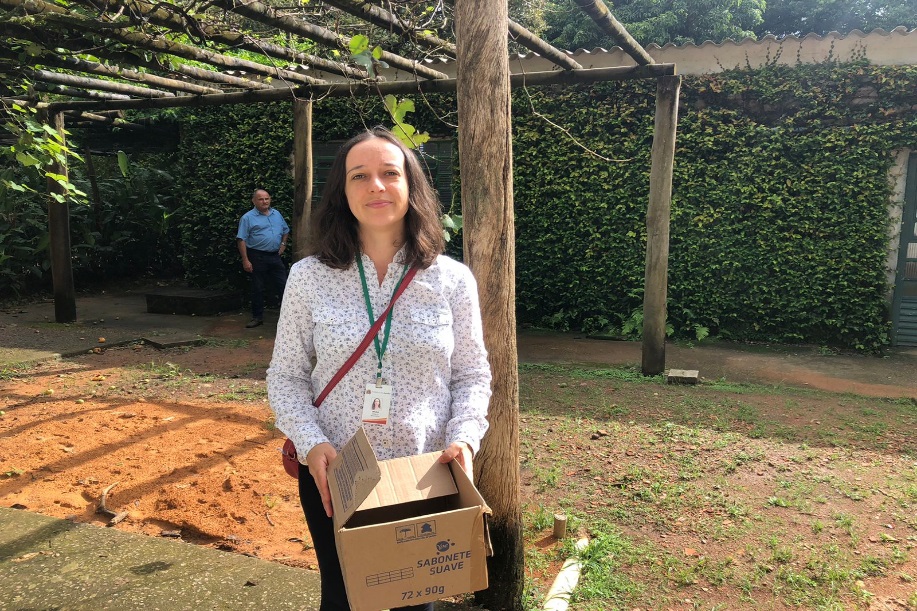 (42467) - Andorinha-pequena-de-casa, apresenta fratura em úmero esquerdo. Entregue pela Prefeitura de Jundiaí no dia 02-02-2023.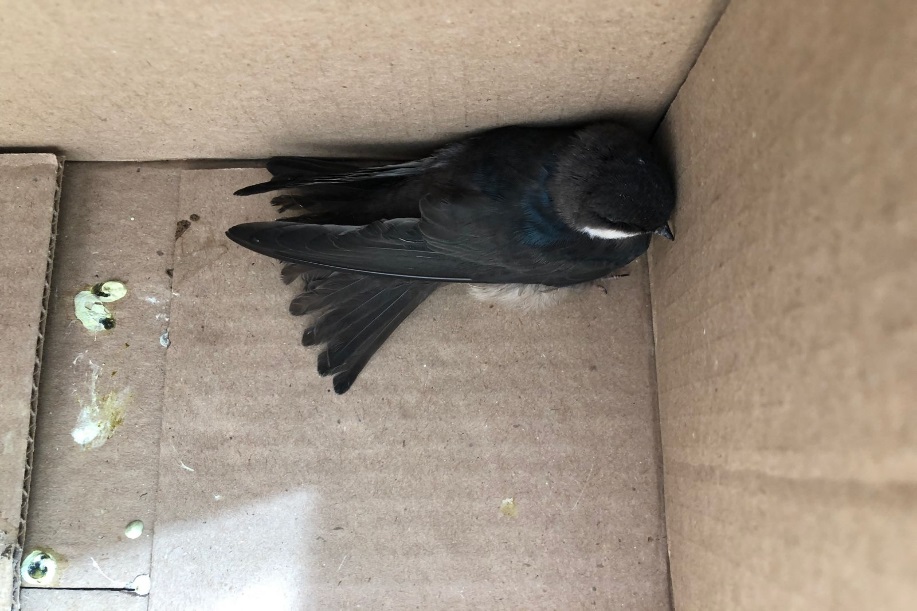 (42467) - Andorinha-pequena-de-casa.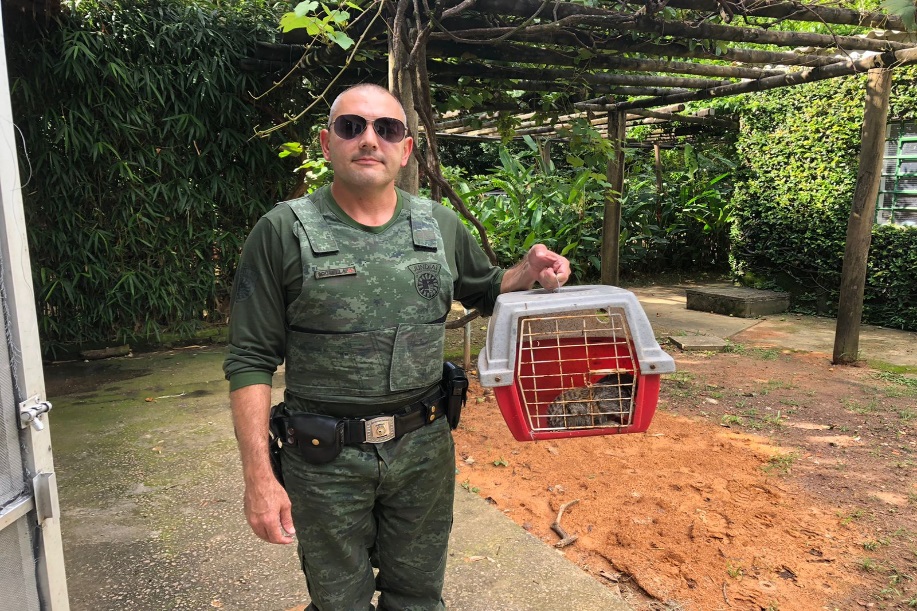 (42474) – Sagui-de-tufo-preto, encontrado em vala na empresa Maza. Entregue pela Guarda Municipal de Jundiaí no dia 02-02-2023.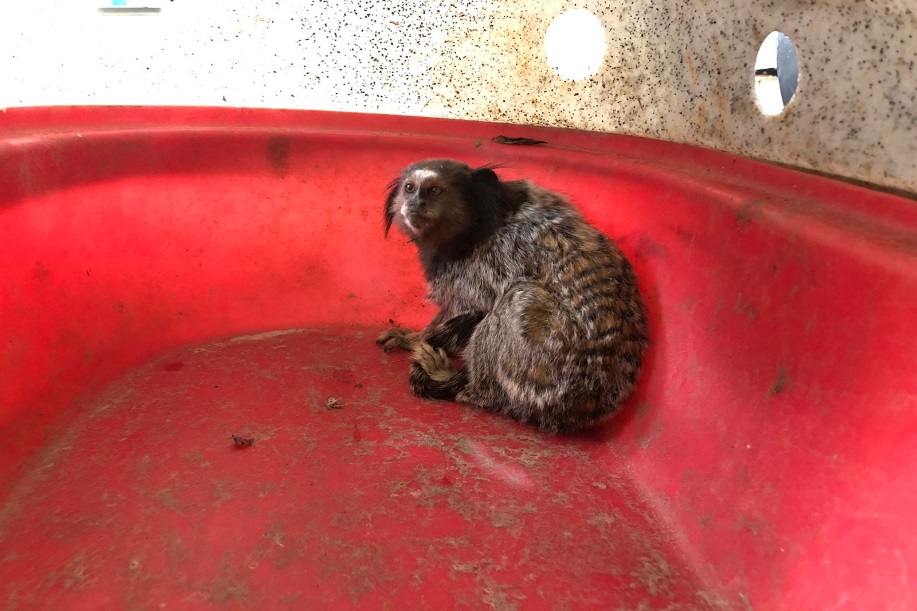 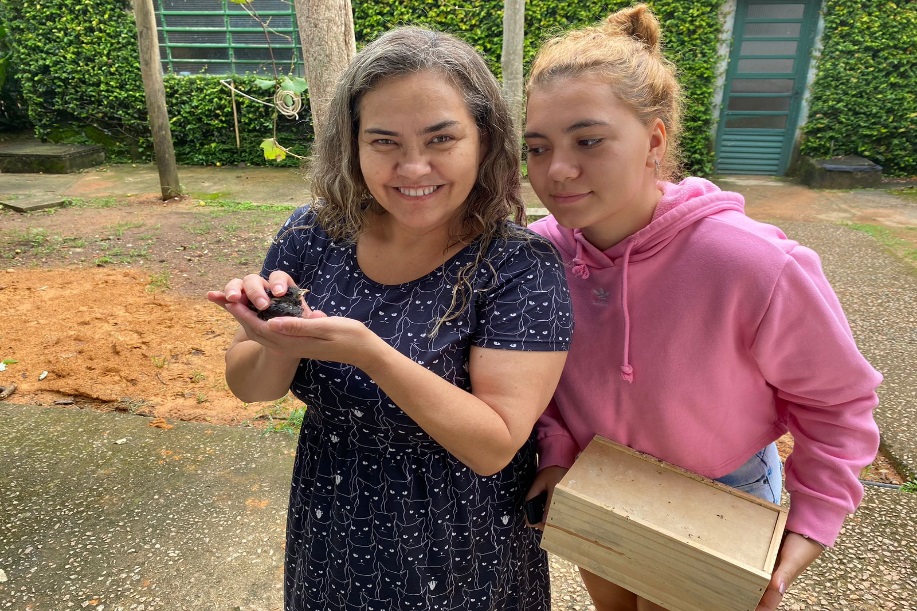 (42478) - Chupim, filhote, encontrado em garagem. Entregue por munícipe de Jundiaí no dia 03-02-2023.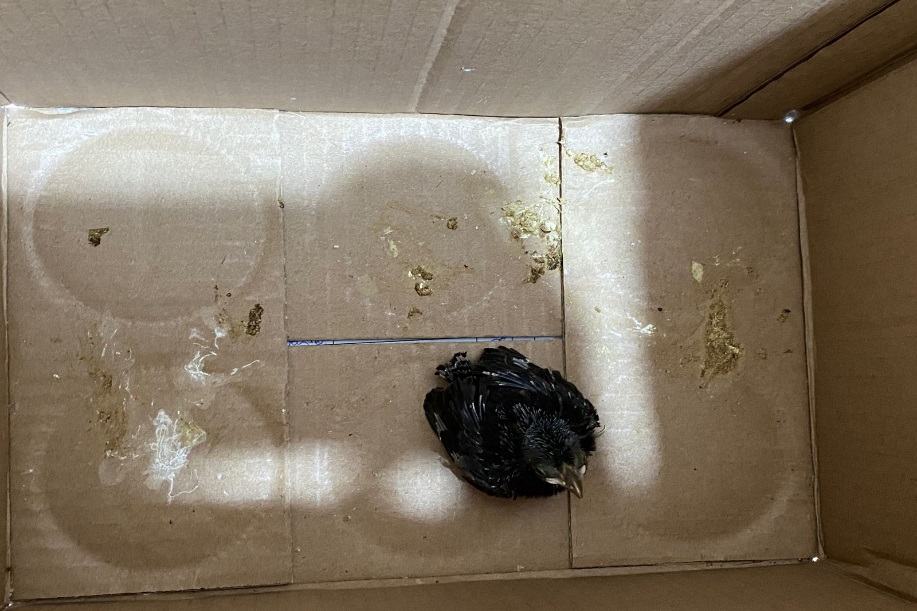 (42478) – Chupim.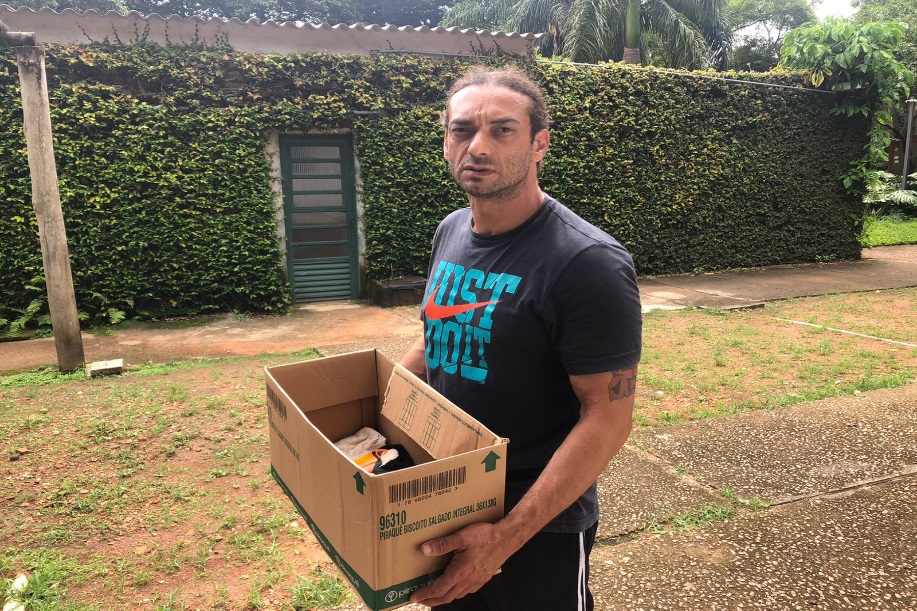 (42479) - Tucano-toco, trazido já em óbito. Entregue por munícipe de Jundiaí no dia 03-01-2023.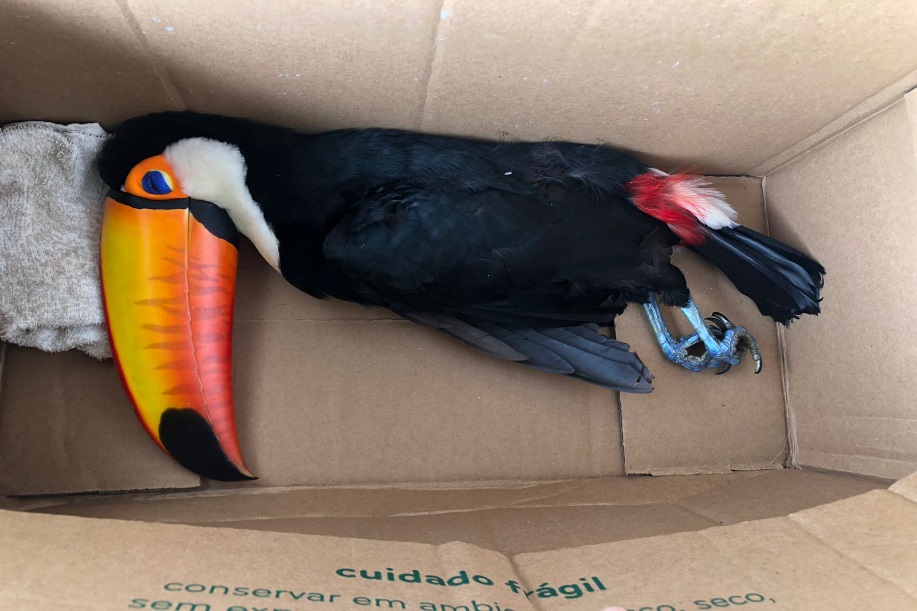 (42479) - Tucano-toco.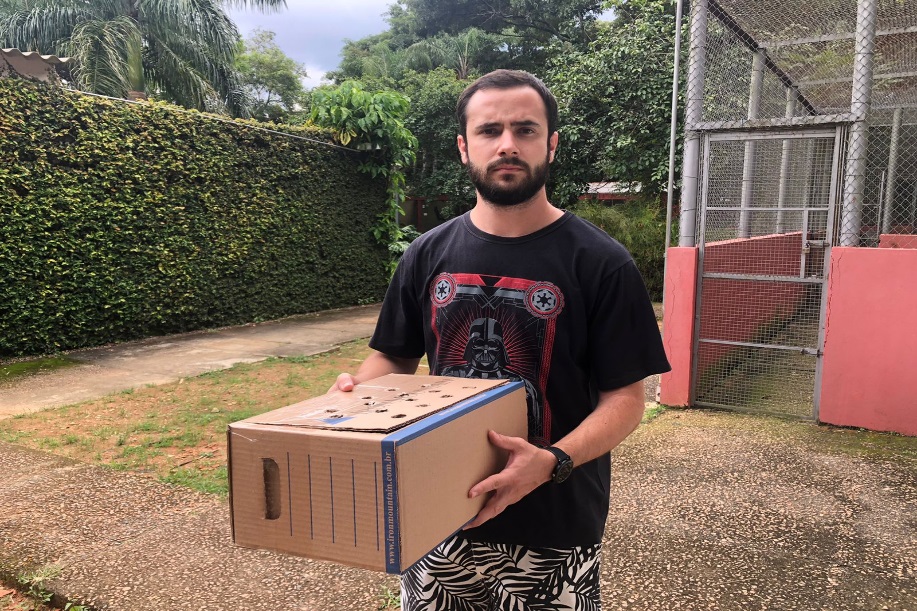 (42502) - Rolinha-roxa, atacado por gato, apresenta perfuração em inglúvio. Entregue por munícipe de Jundiaí no dia 03-02-2023.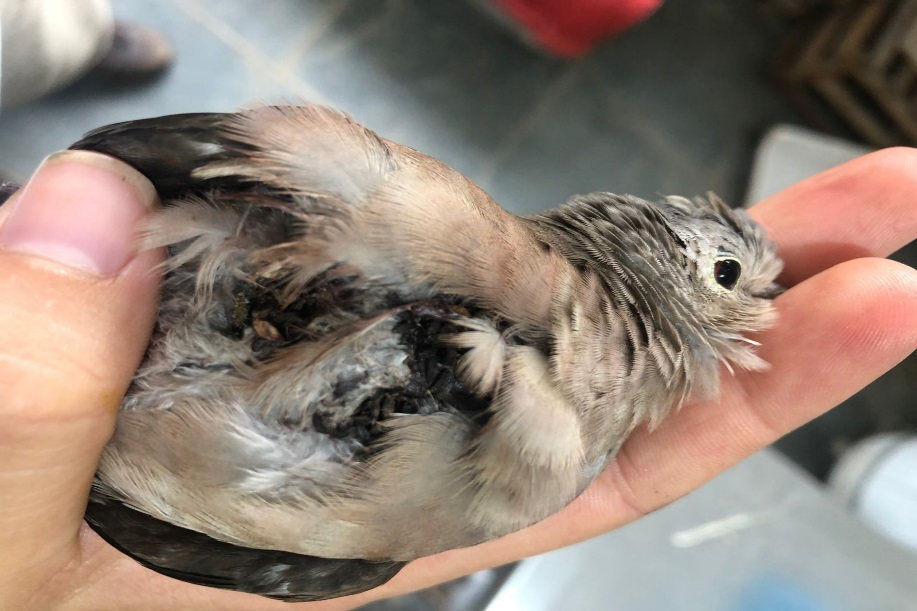 (42502) - Rolinha-roxa.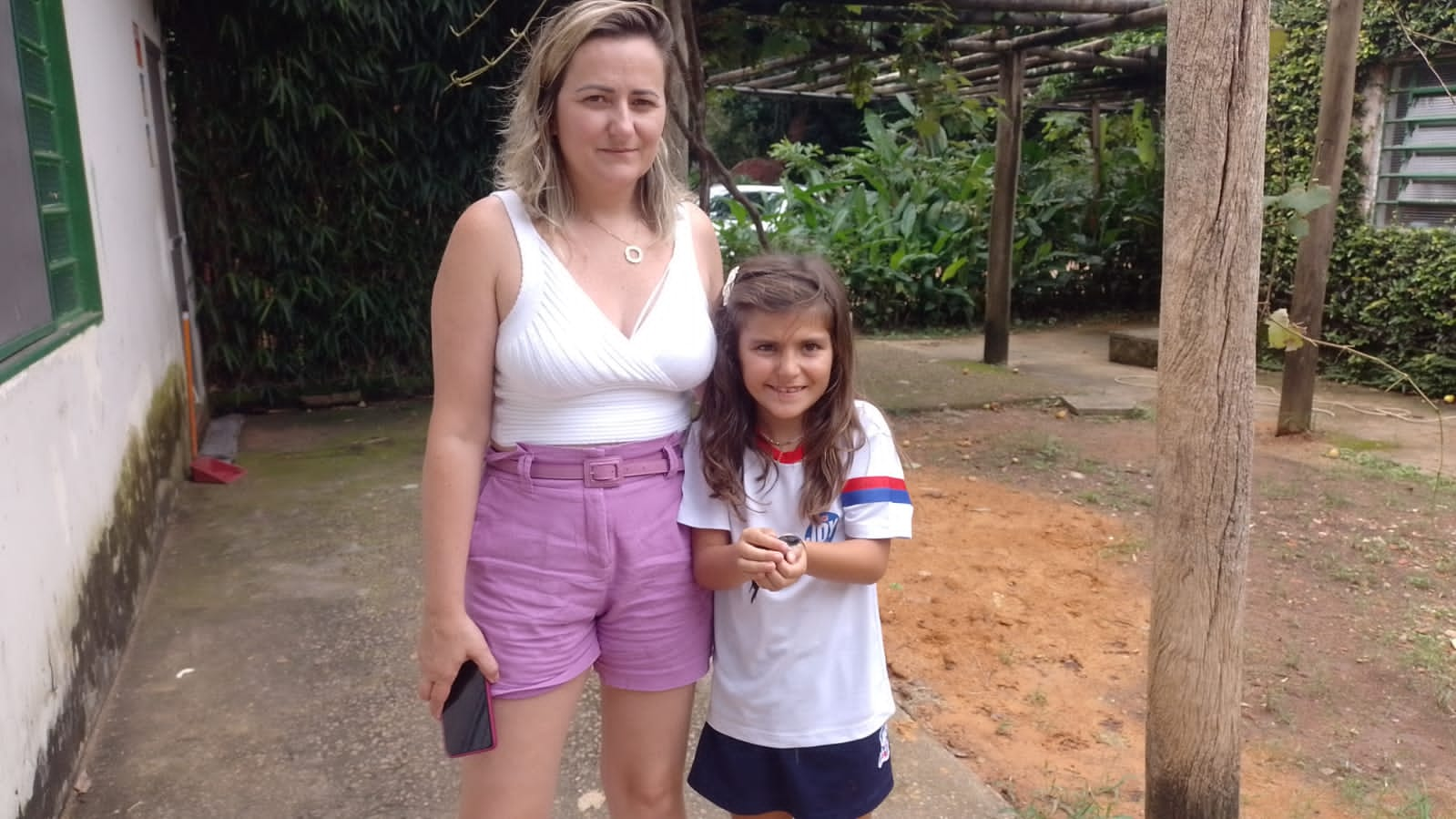 (42503) - Andorinha-pequena-de-casa, encontrado caído em condomínio, apresenta incoordenação motora. Entregue por munícipe de Jundiaí no dia 03-02-2023.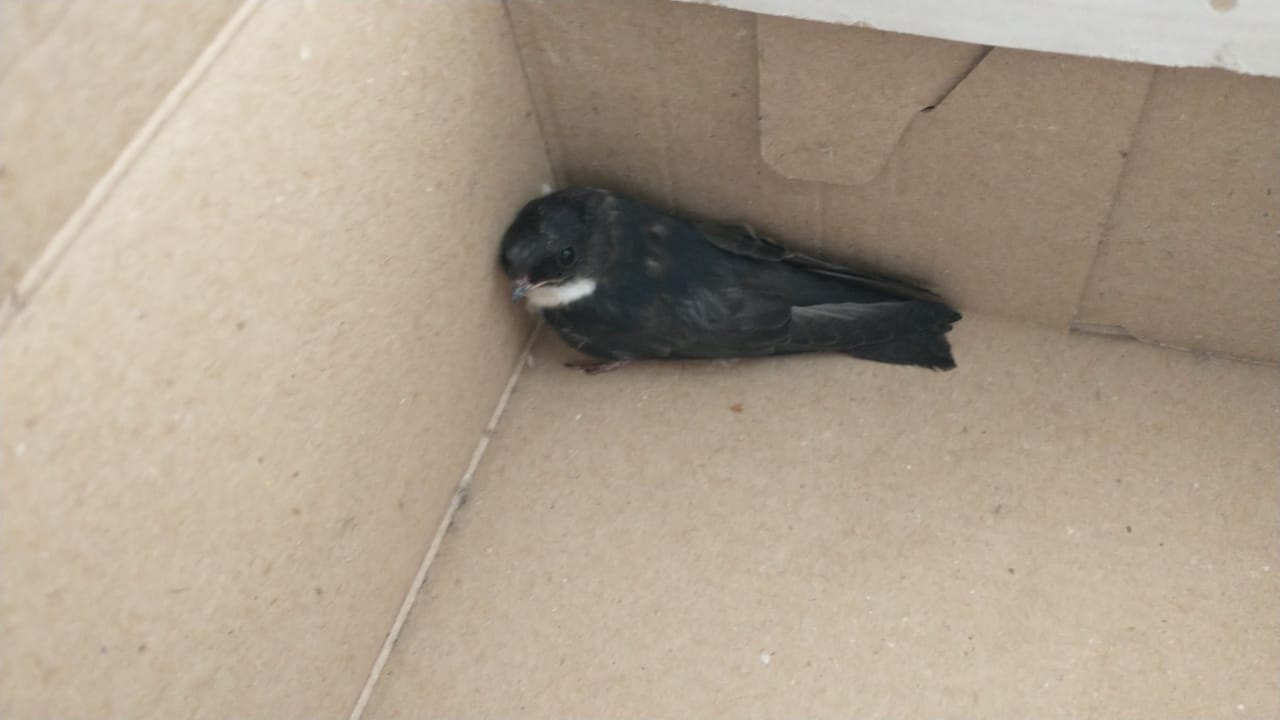 (42503) - Andorinha-pequena-de-casa.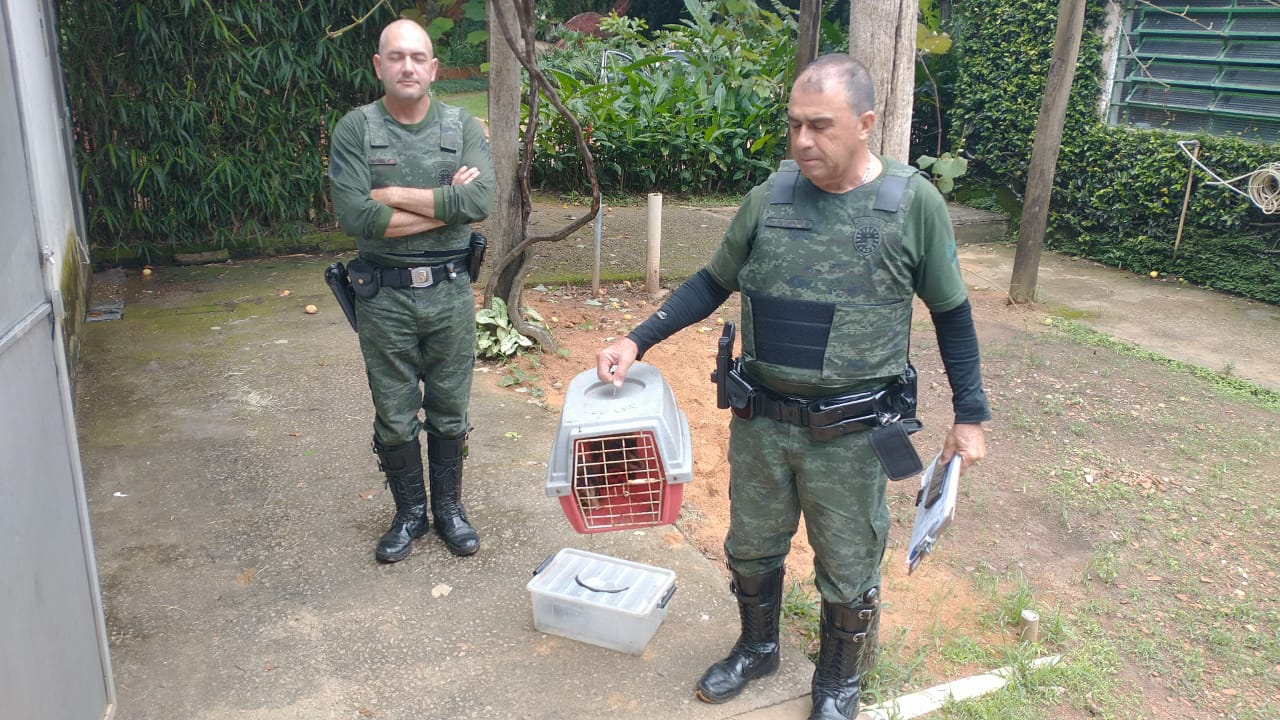 (42516 a 42518) – Gambás-de-orelha-preta, encontrados em terreno. Entregues pela Guarda Municipal de Jundiaí no dia 04-01-2023.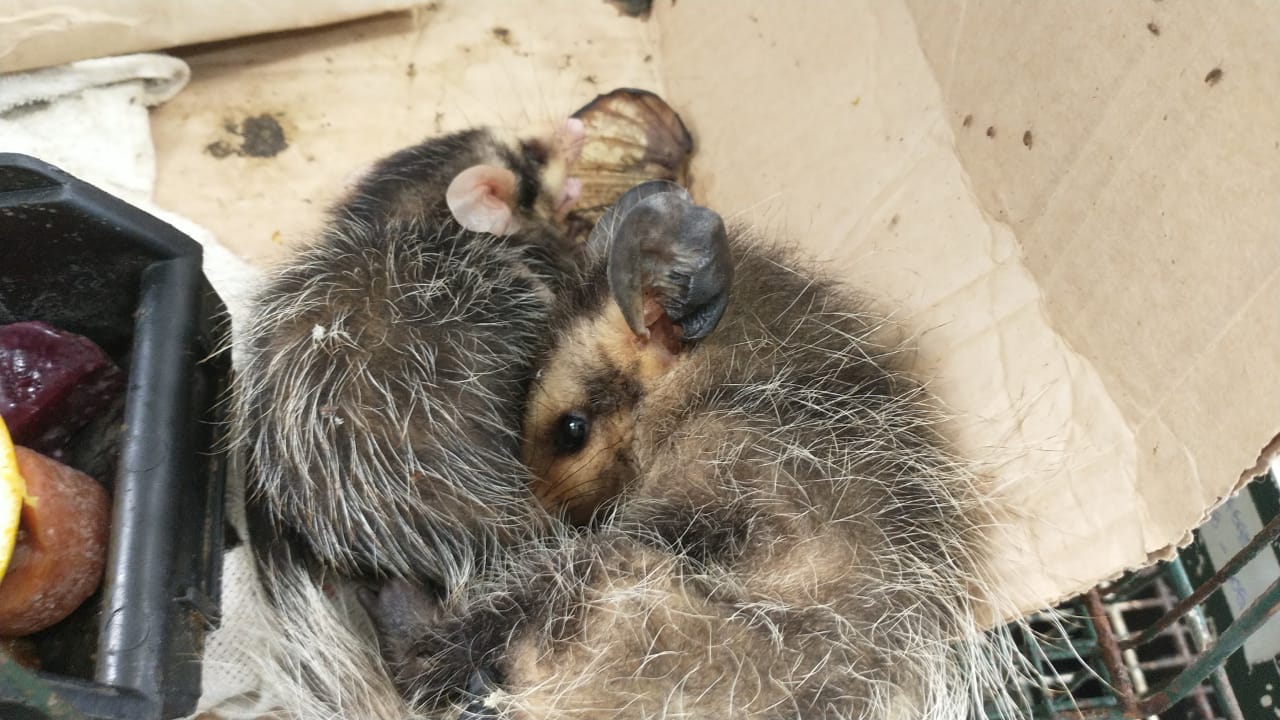 (42516 e 42517) – Gambás-de-orelha-preta.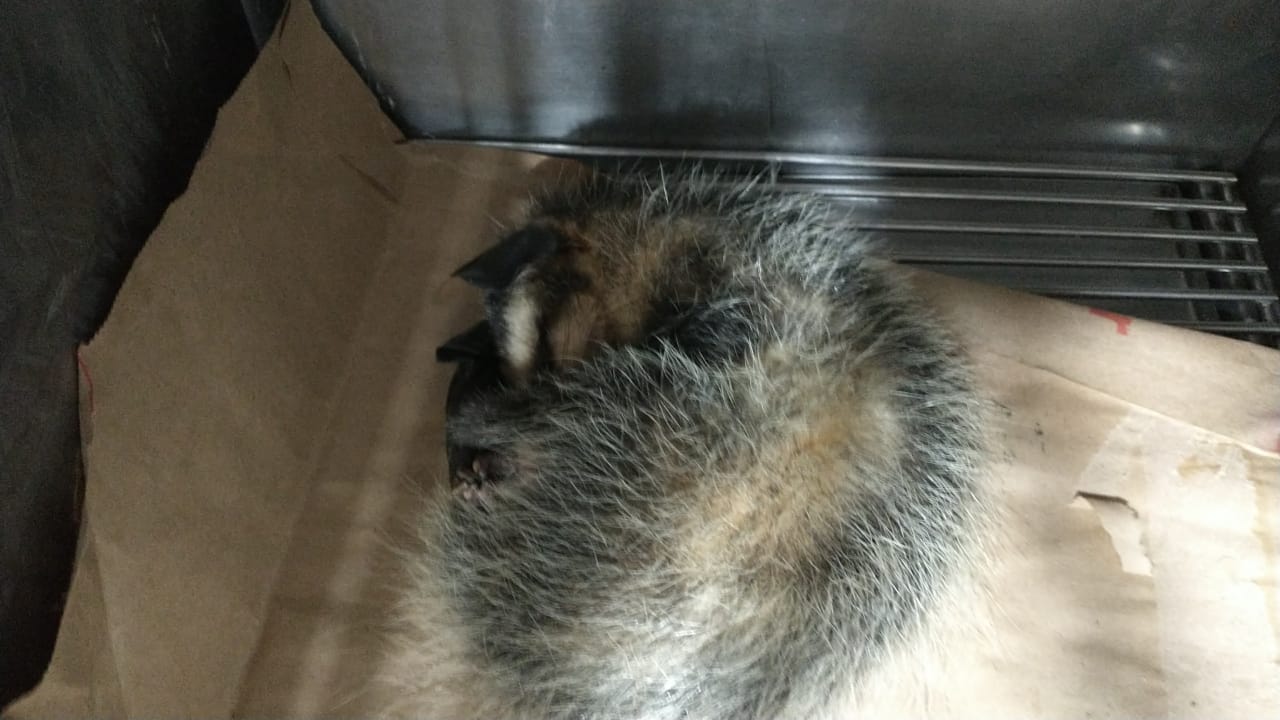 (42518) – Gambá-de-orelha-preta.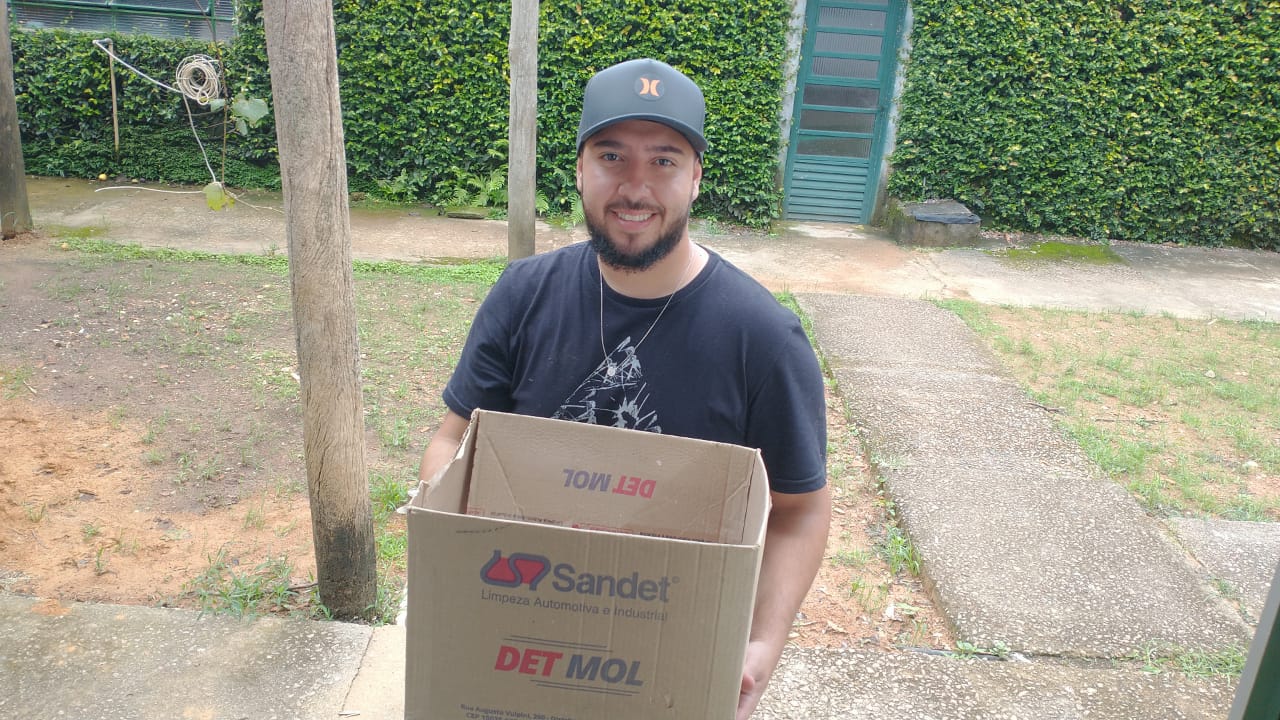 (42532 a 42535) - Maritacas, filhotes, retirados do forro. Entregues por munícipe de Jundiaí no dia 05-02-2023.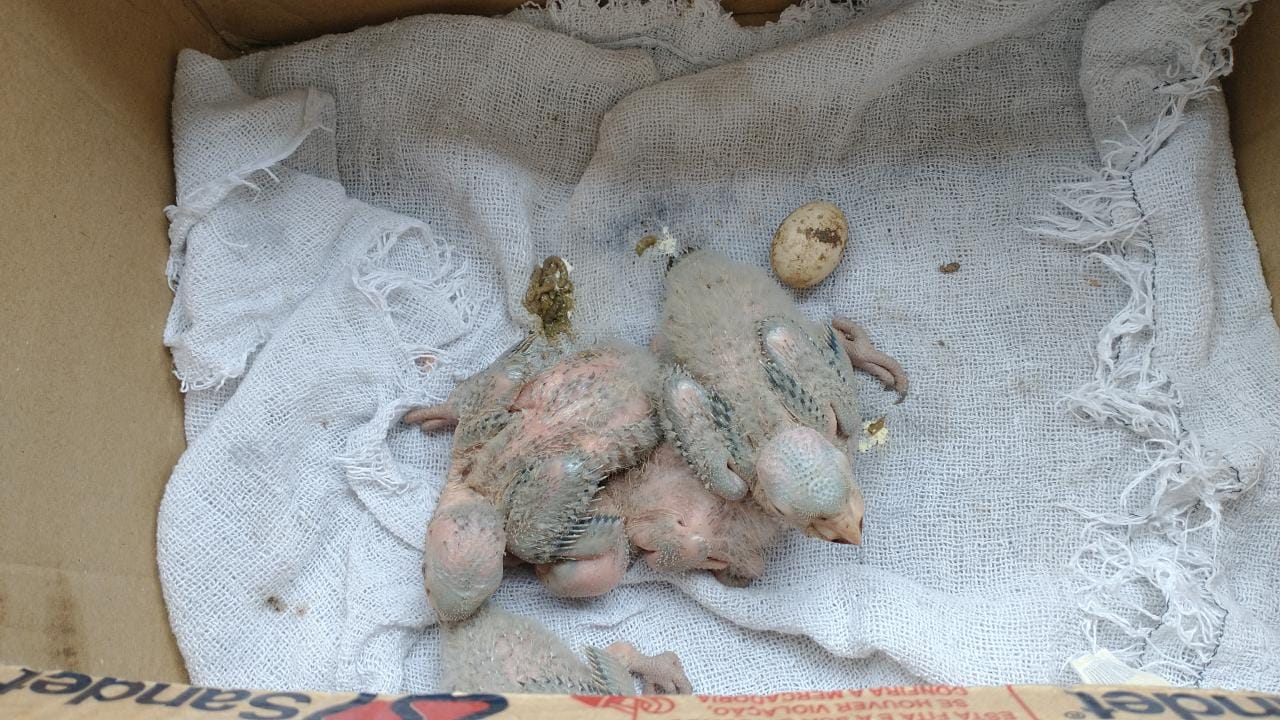 (42532 a 42535) – Maritacas.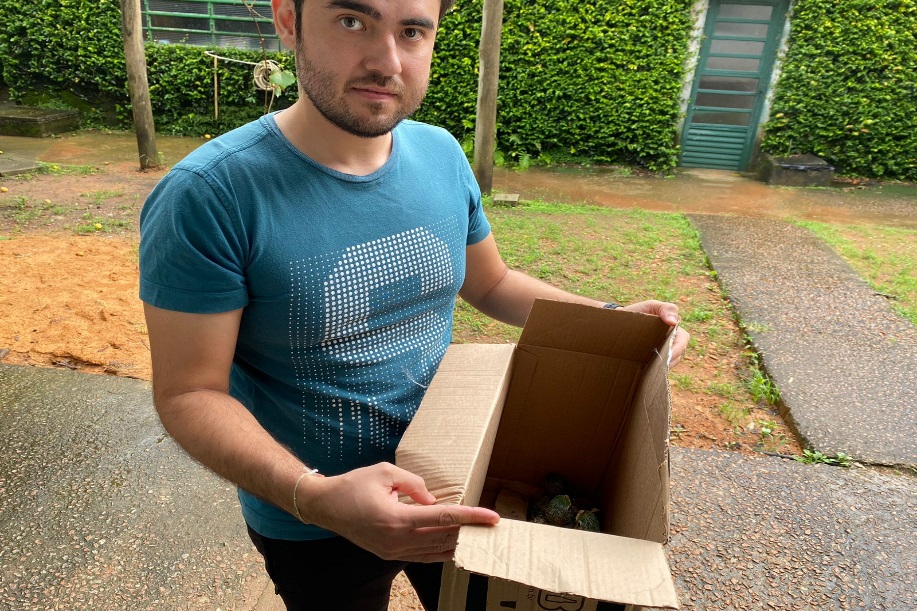 (42536 a 42538) - Maritacas, retiradas do forro. Entregues por munícipe de Jundiaí no dia 06-02-2023.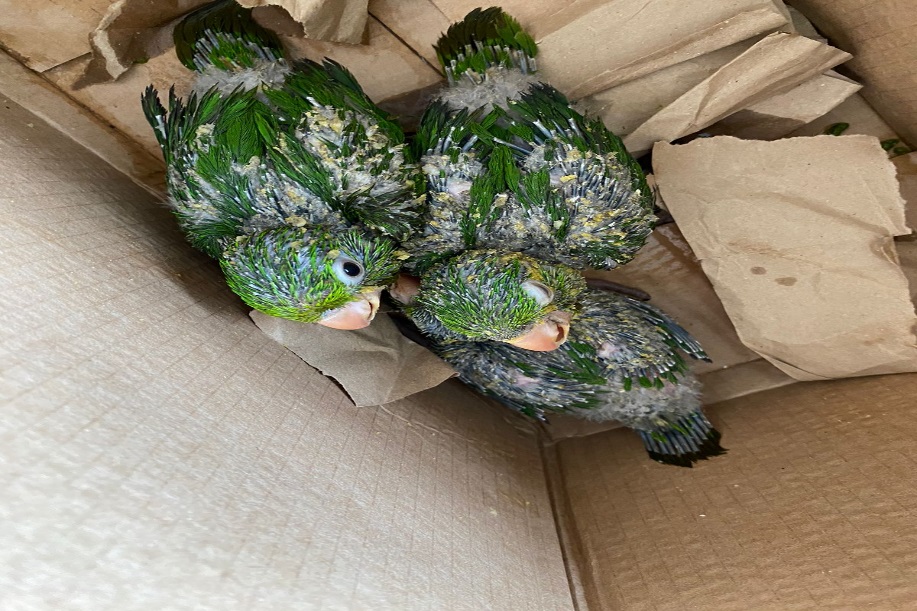 (42536 a 42538) – Maritacas.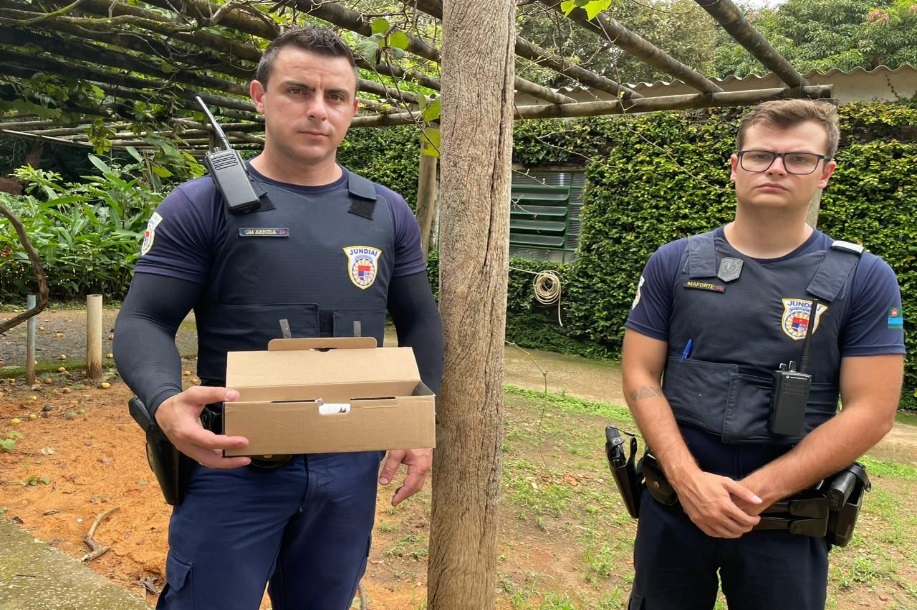 (42540) - Gambá, encontrado em pátio de empresa, apresenta lesão extensa de laceração em subcutâneo. Entregue pela Guarda Municipal de Jundiaí no dia 06-02-2023.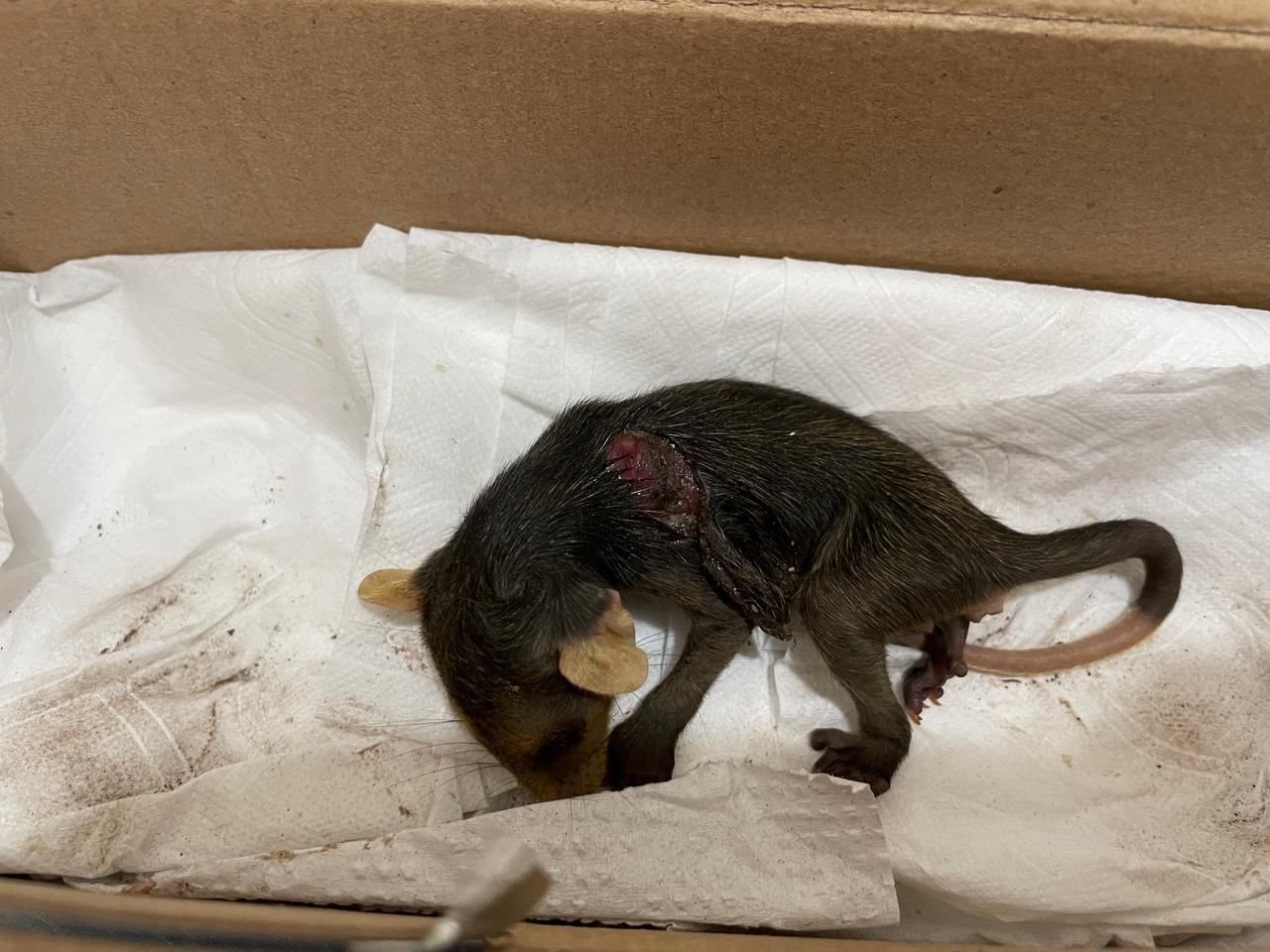 (42540) – Gambá.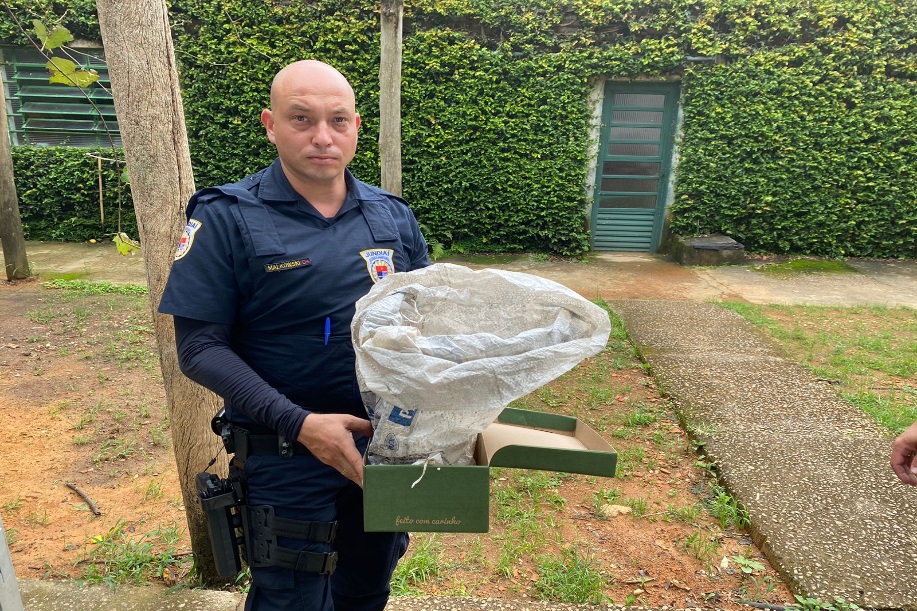 (42541 a 42543) - Maritacas, retiradas do forro. Entregues pela Guarda Municipal de Jundiaí no dia 06-02-2023.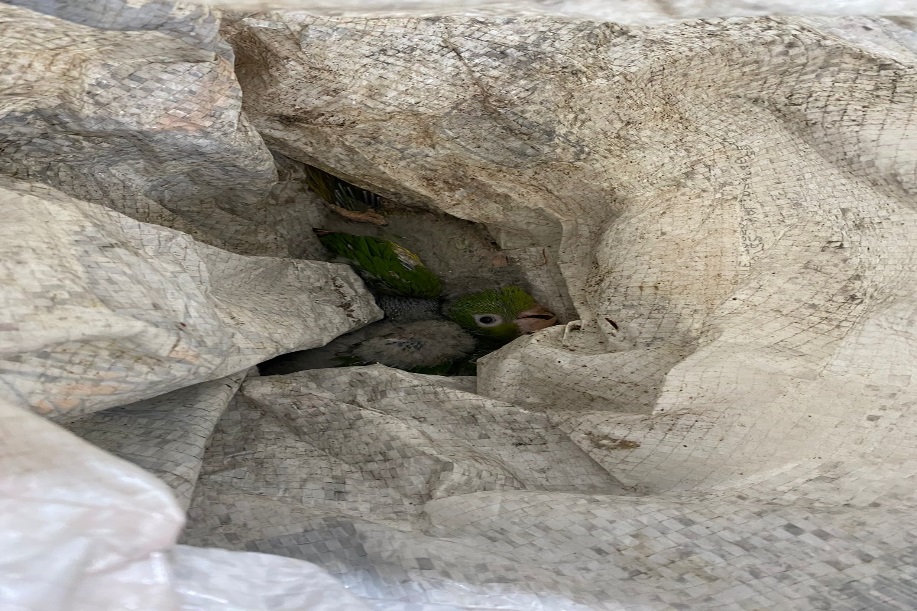 (42541 a 42543) – Maritacas.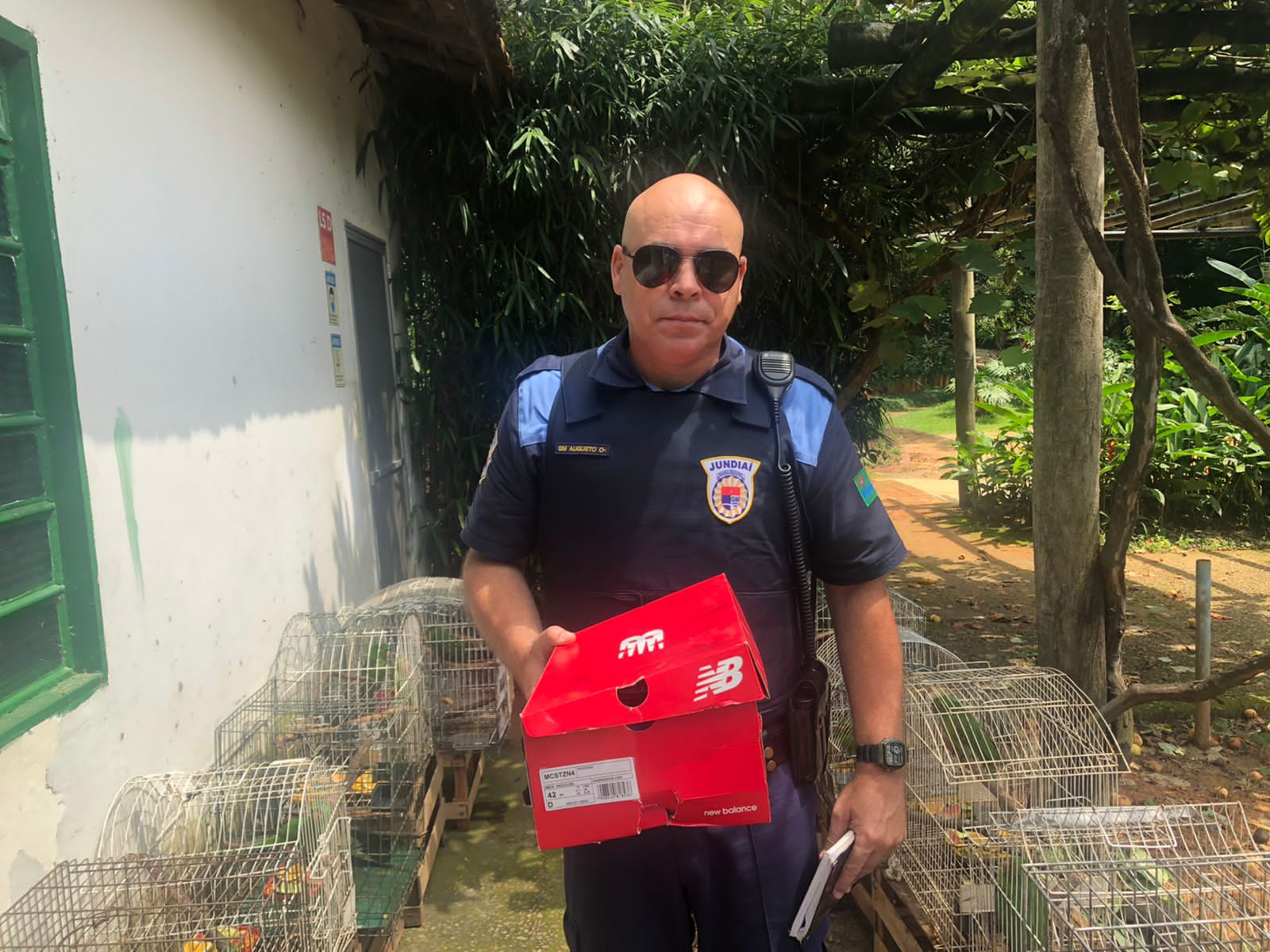 (42550) – Gambá-de-orelha-preta, filhote, encontrado em residência, após mãe ser atacada por cão. Entregue pela Guarda Municipal de Jundiaí no dia 07-02-2023.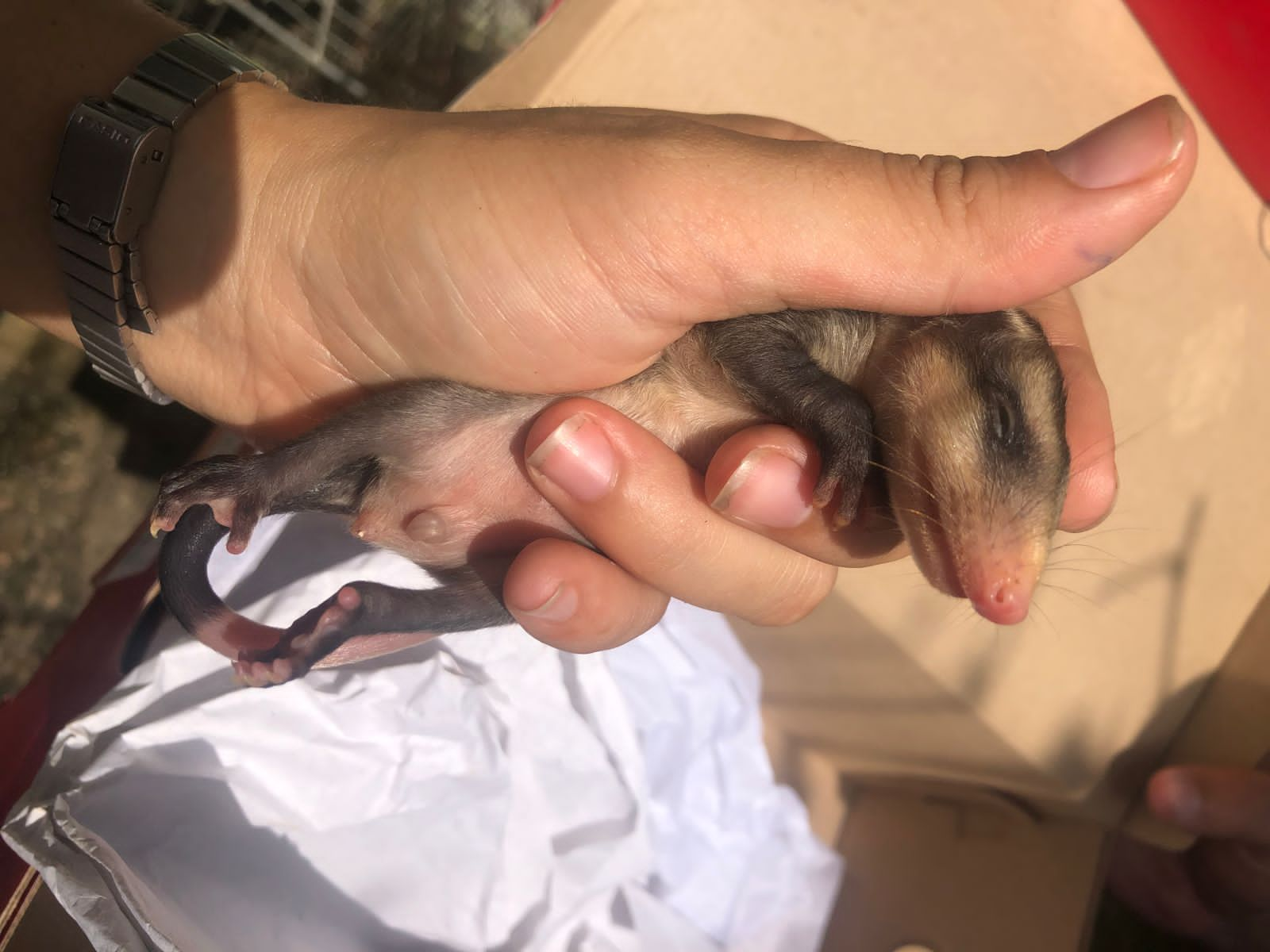 (42550) – Gambá-de-orelha-preta.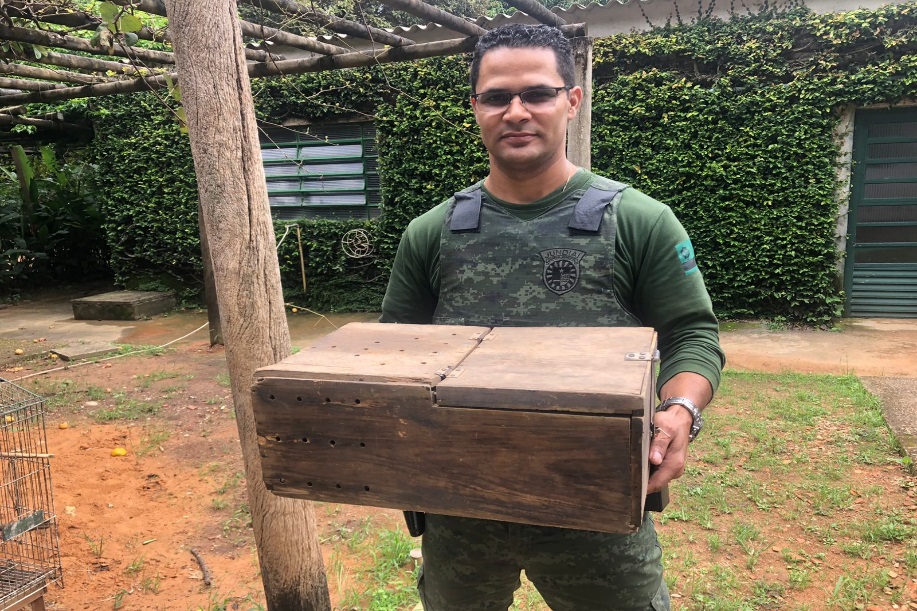 (42552) - Coruja-buraqueira, encontrada após ter dificuldades de voo. Entregue pela Guarda Municipal de Jundiaí no dia 07-02-2023.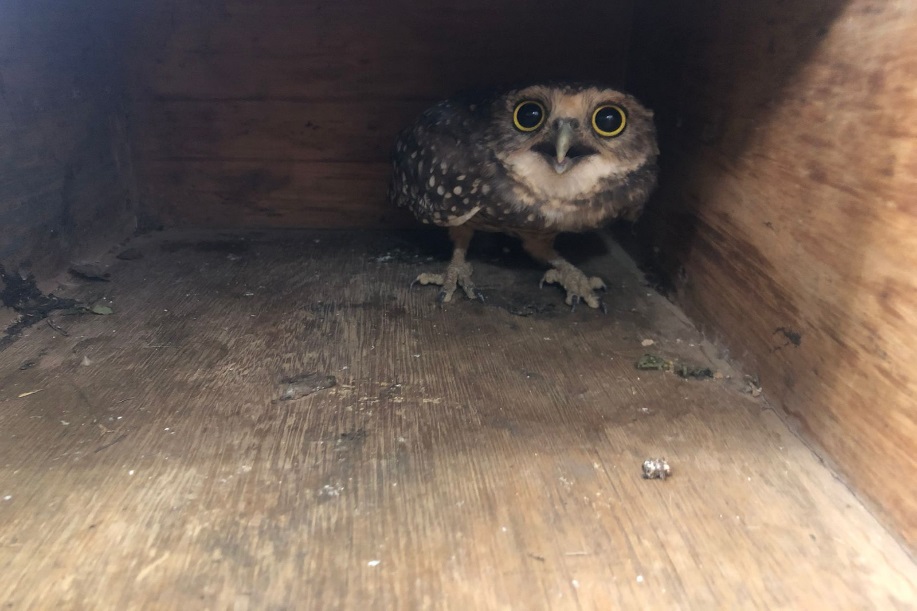 (42552) - Coruja-buraqueira.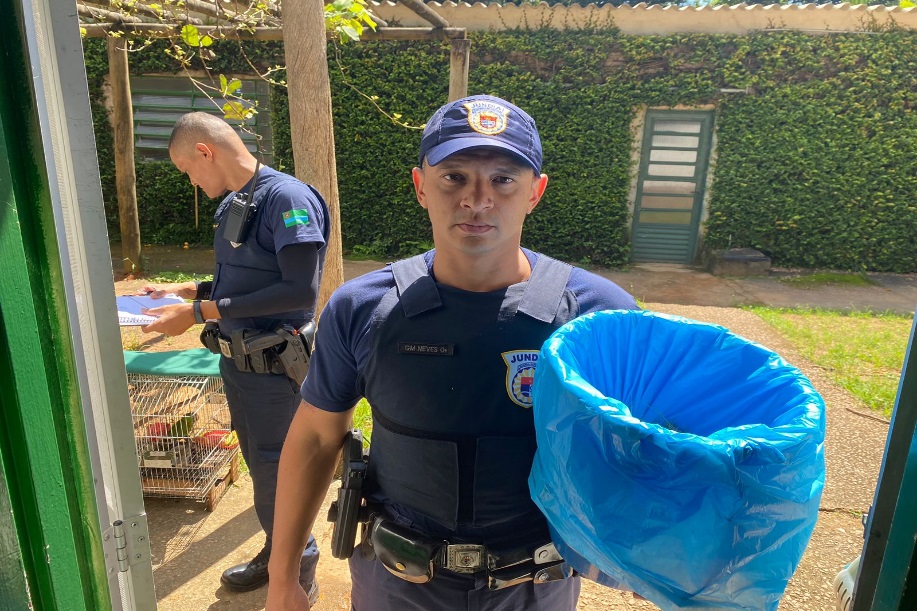 (42592 a 42594) - Maritacas, filhotes, caíram do ninho. Entregue pela Guarda Municipal de Jundiaí no dia 09-02-2023.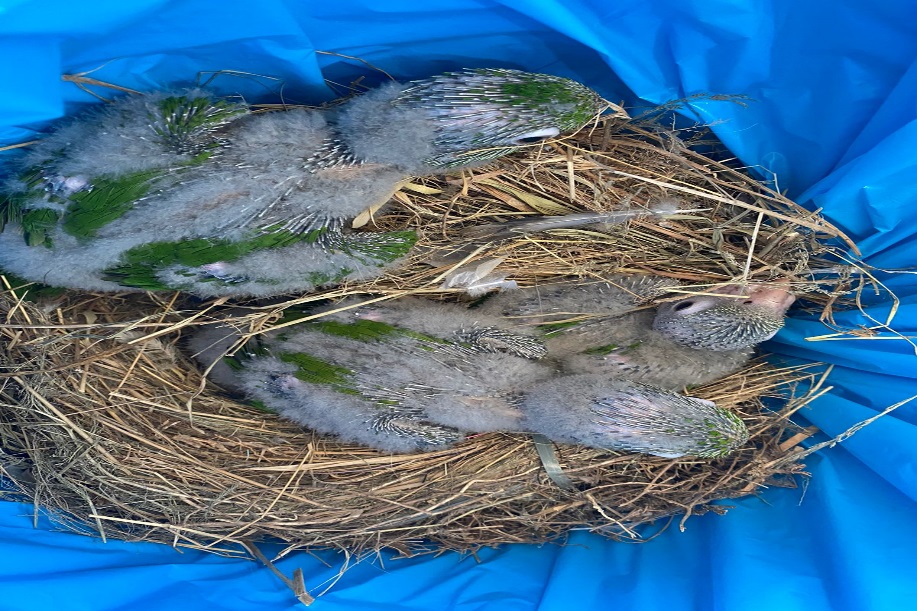 (42592 a 42594) – Maritacas.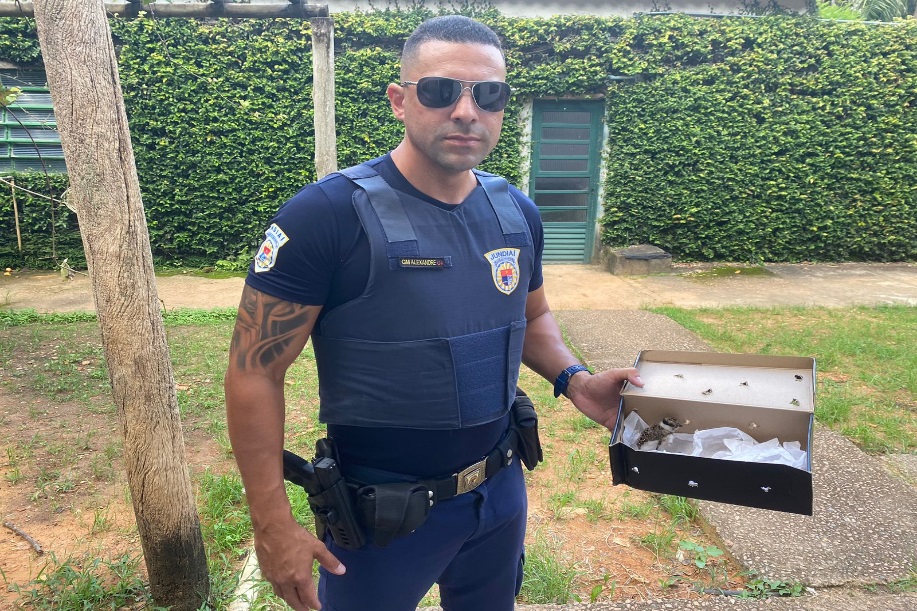 (42603) - Quero-quero, filhote, encontrado em praça. Entregue pela Guarda Municipal de Jundiaí no dia 09-02-2023.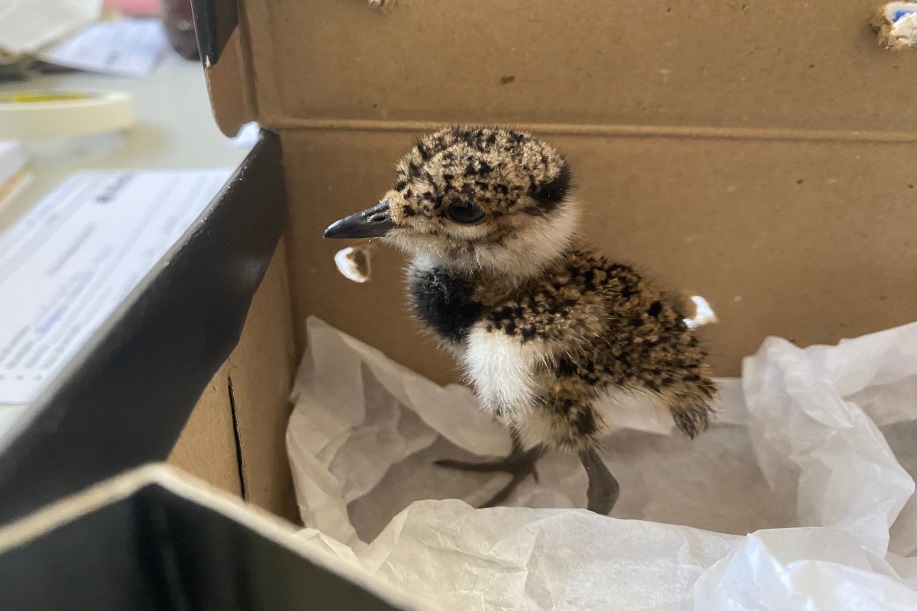 (42603) - Quero-quero.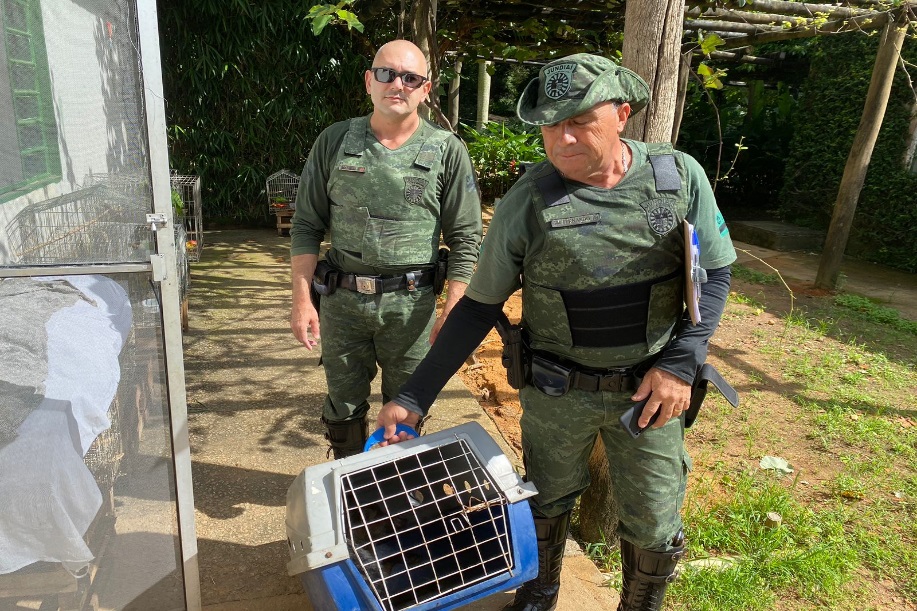 (42610) - Cachorro-do-mato, encontrado dentro de cômodo em obra de condomínio, com lesão severa em face compatível a agressão por material contundente, exposição óssea com miíase. Entregue pela Guarda Municipal de Jundiaí no dia 10-02-2023.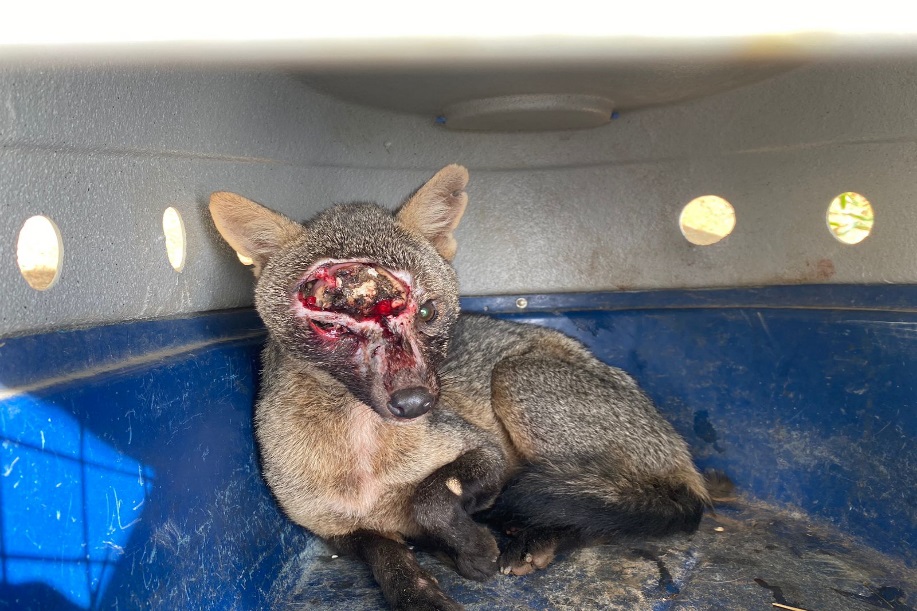 (42610) - Cachorro-do-mato.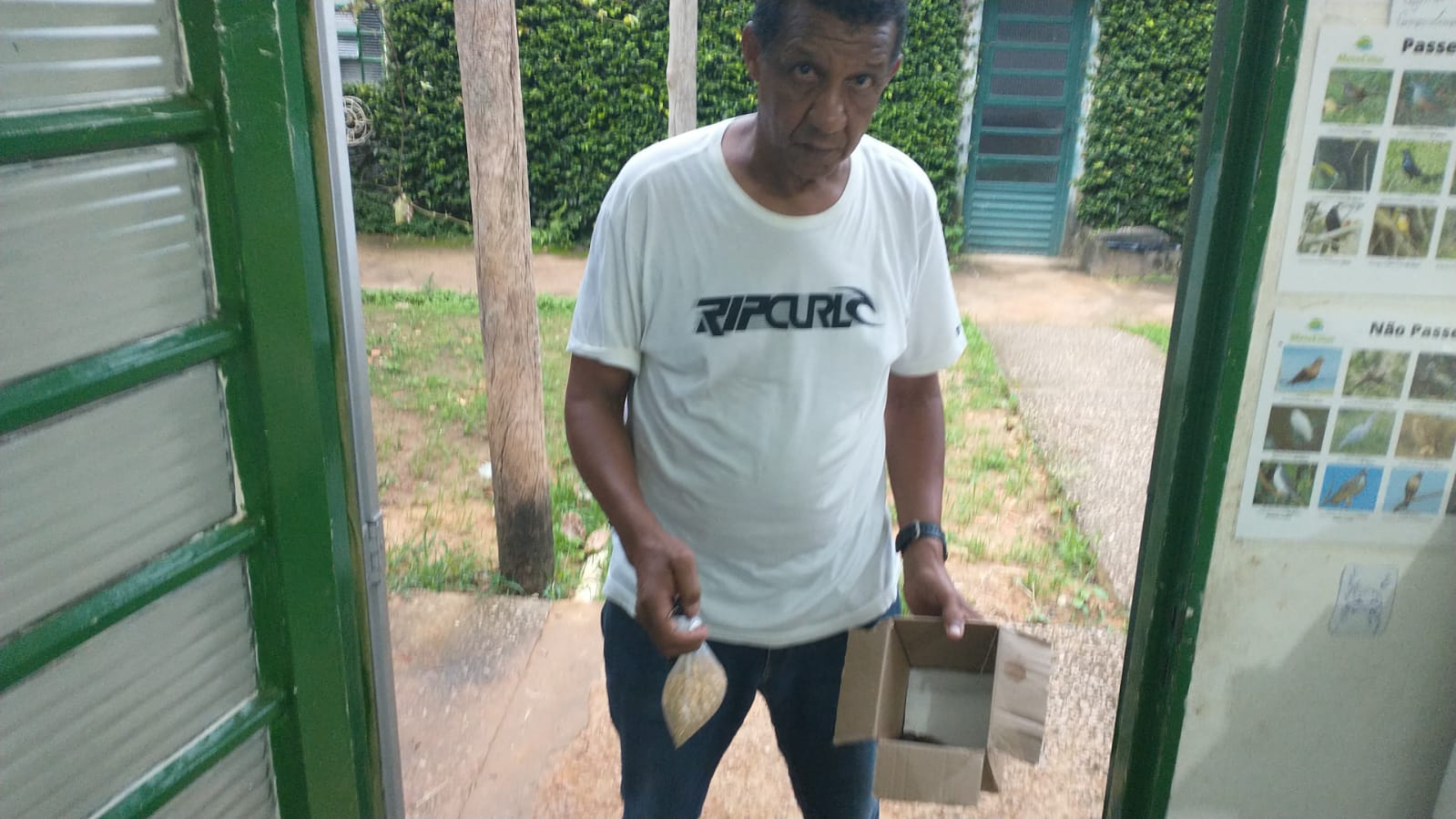 (42626) - Rolinha, encontrado em residência. Entregue por munícipe de Jundiaí no dia 10-02-2023.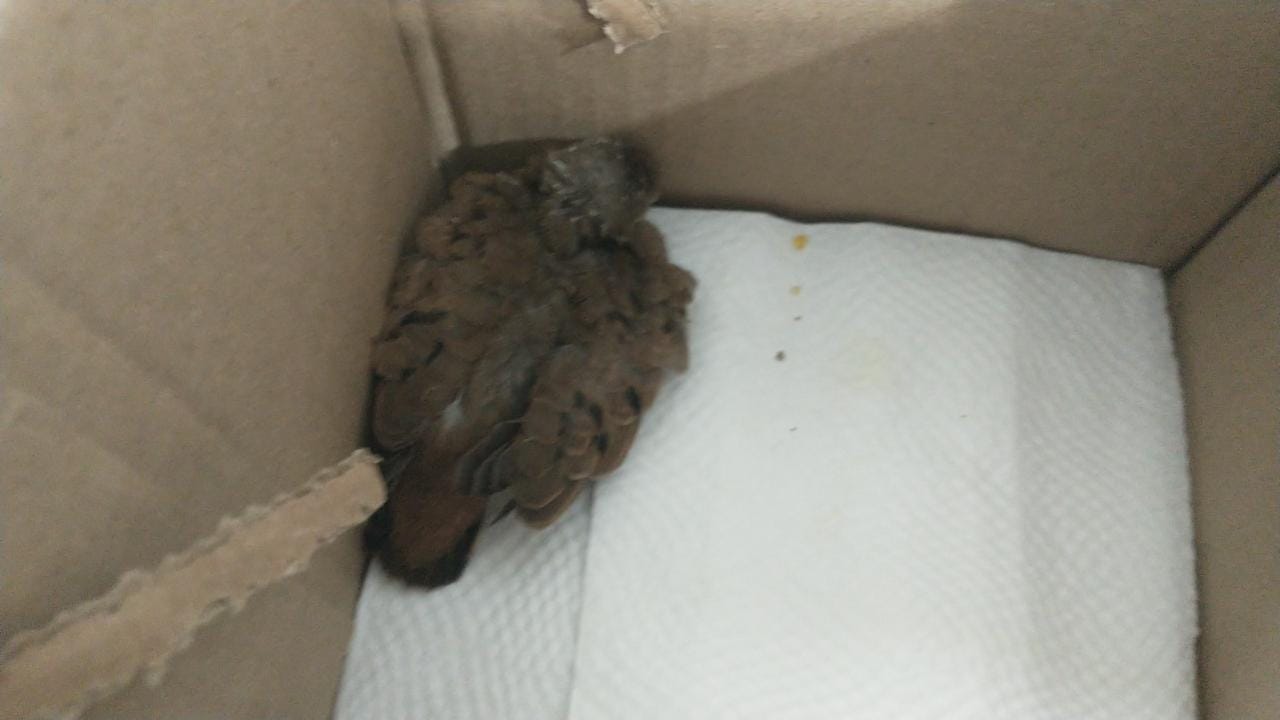 (42626) – Rolinha.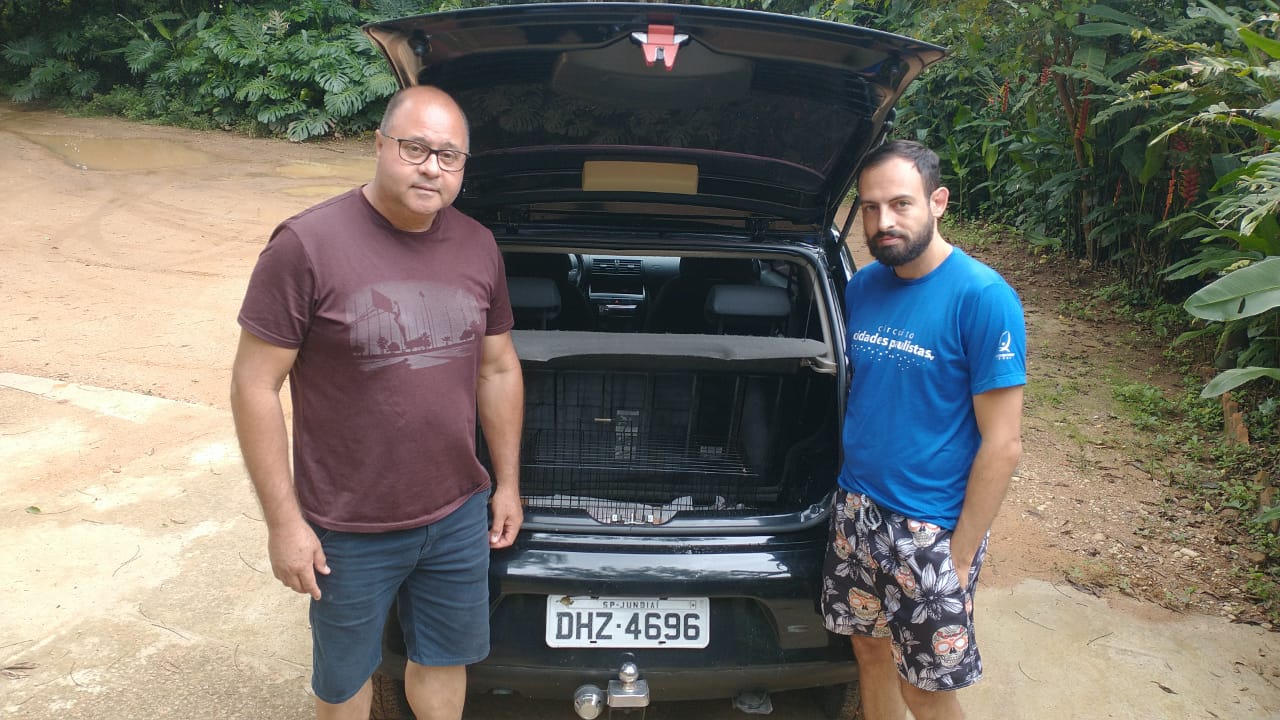 (42636) – Gambá-de-orelha-branca, encontrado em residência, apresenta escoriação no nariz. Entregue por munícipe de Jundiaí no dia 11-02-2023.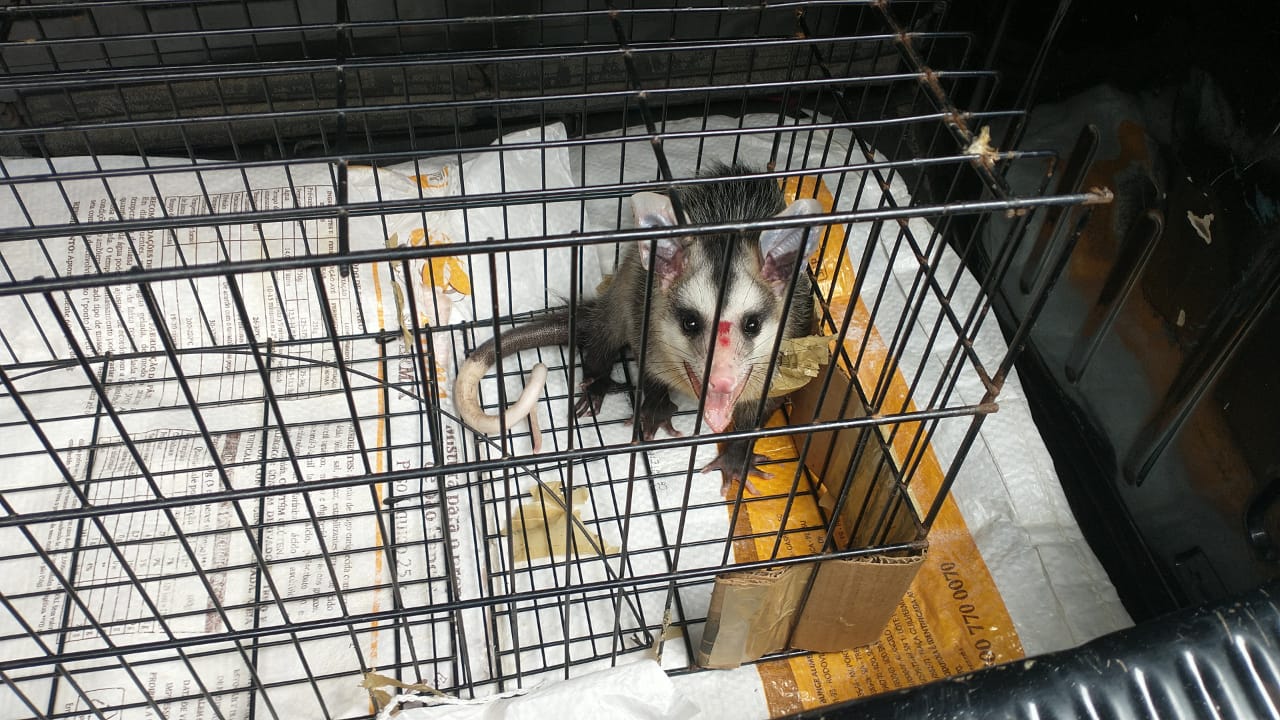 (42636) – Gambá-de-orelha-branca.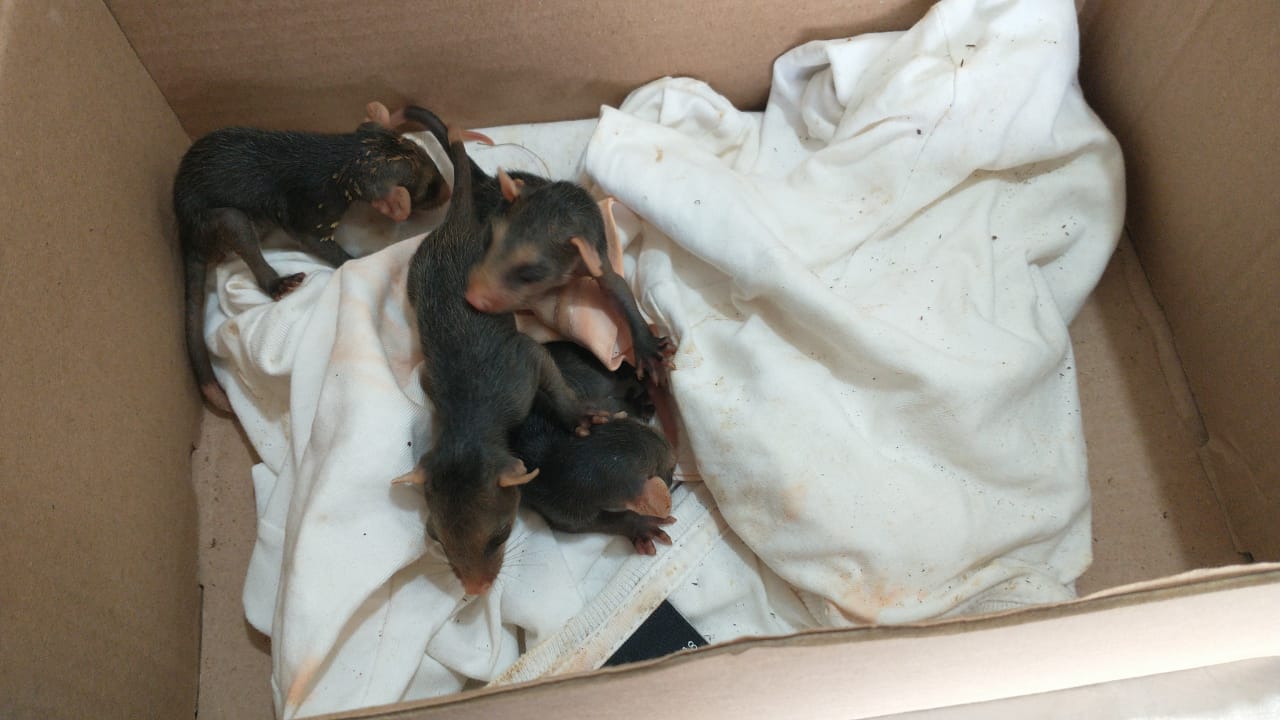 (42652 a 42655) - Gambás, órfãos após mãe ser morta por cão. Entregues pela Guarda Municipal de Jundiaí no dia 11-02-2023.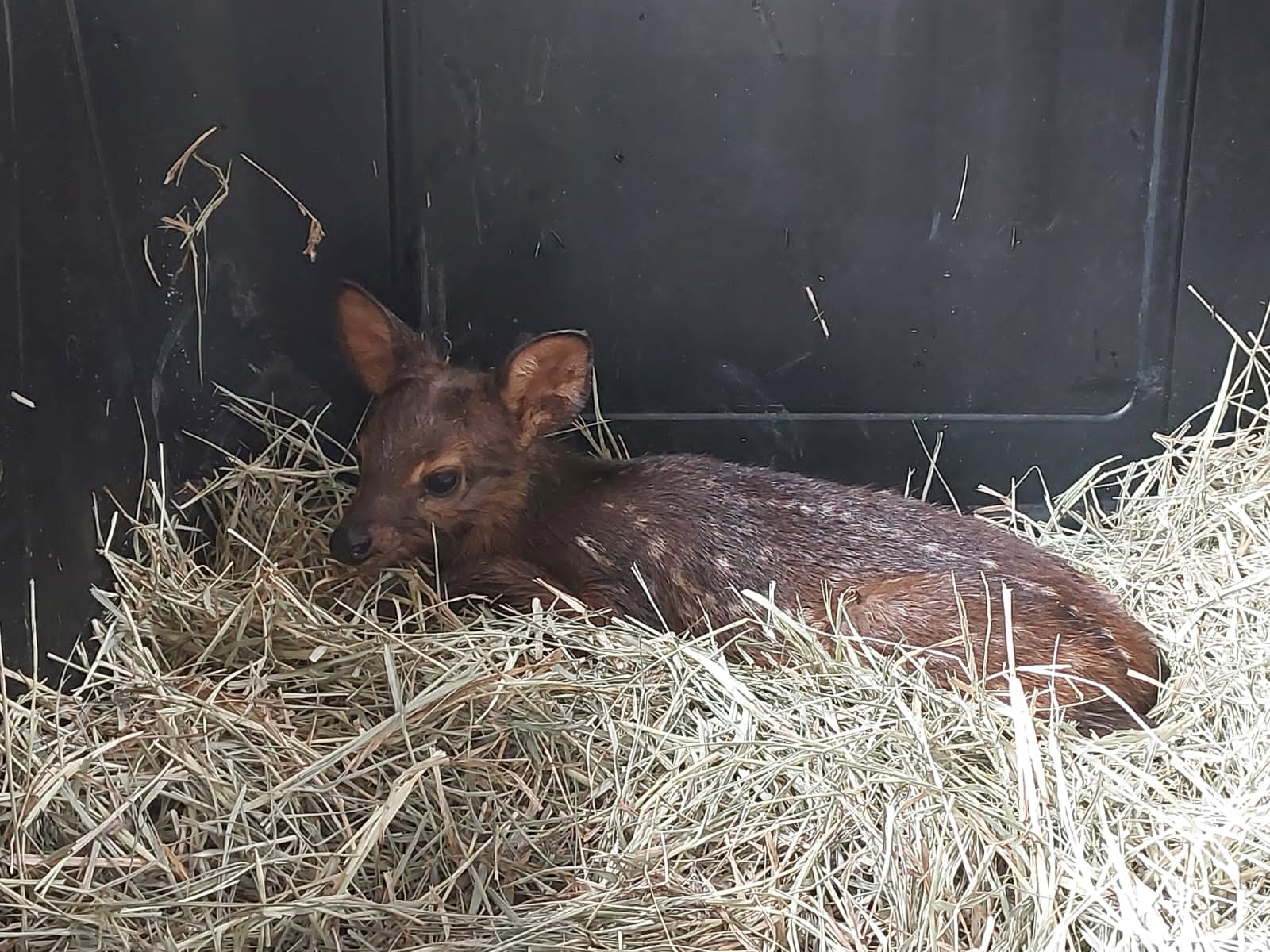 (42657) - Veado-catingueiro, macho, filhote, resgatado após ser acuado por cão. Entregue por munícipe de Jundiaí no dia 11-02-2023.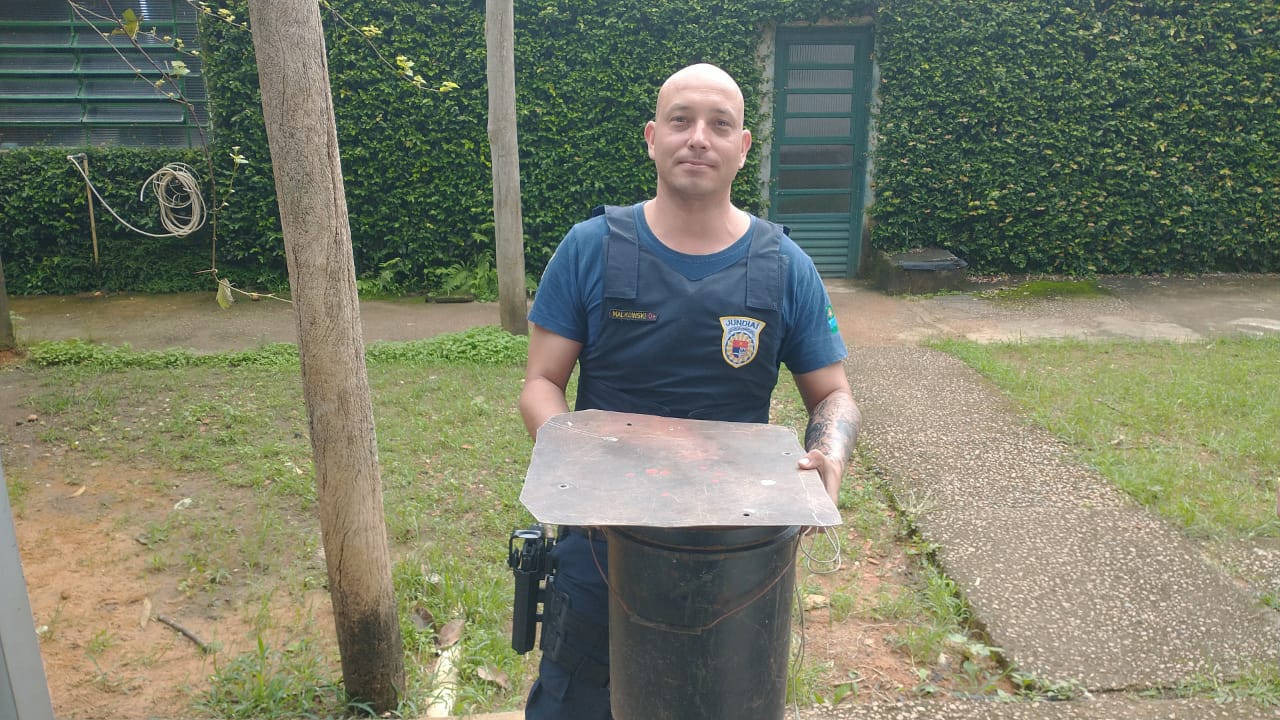 (42661) - Tatu-galinha, encontrado em via pública. Entregue pela Guarda Municipal de Jundiaí no dia 12-02-2023.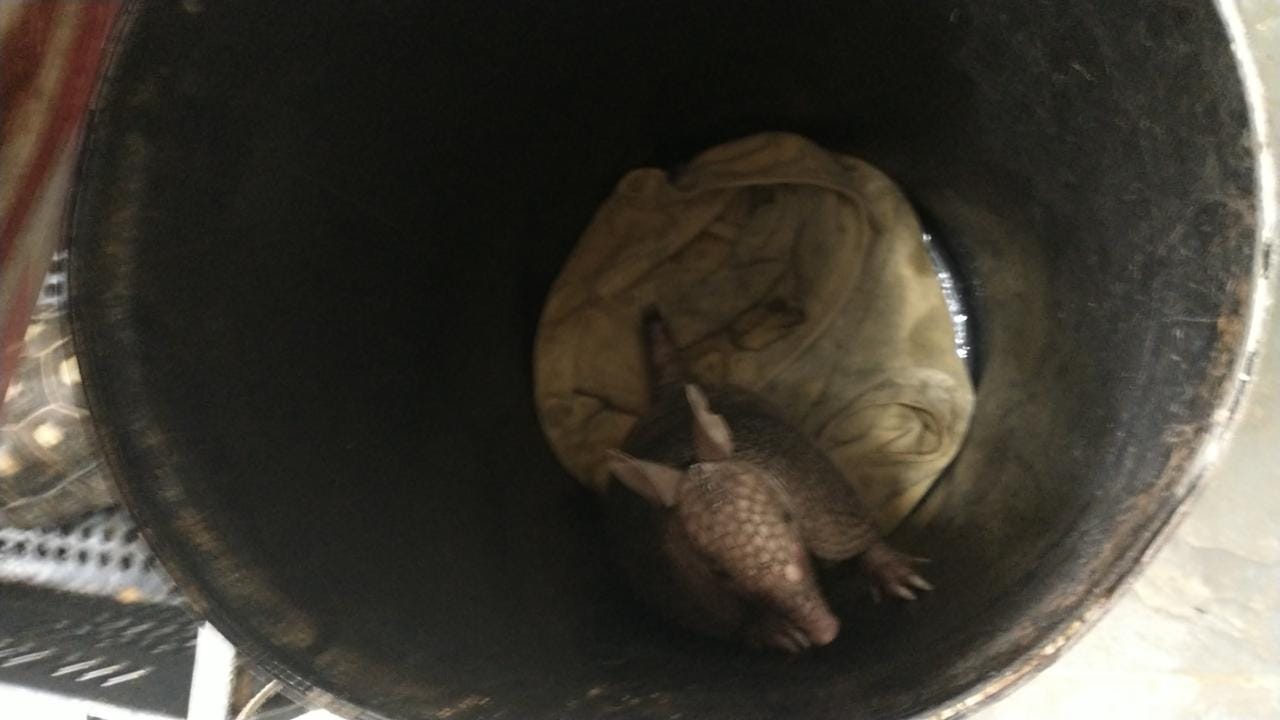 (42661) - Tatu-galinha.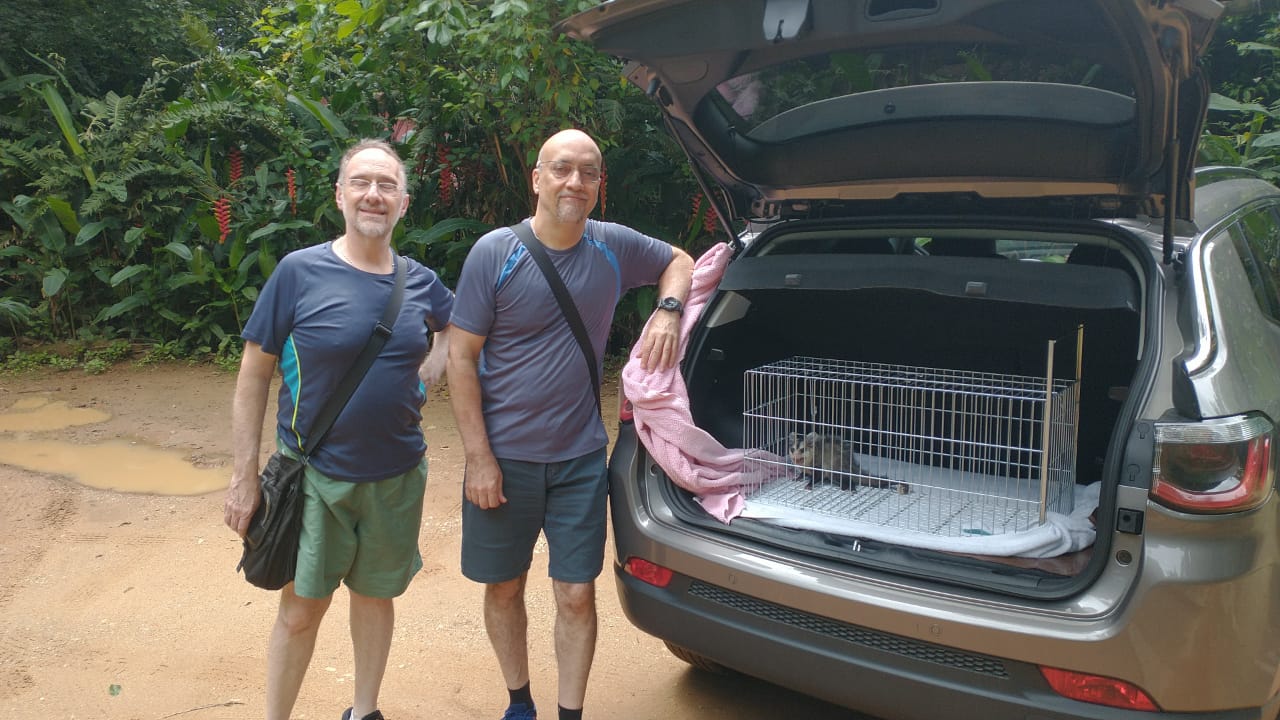 (42662) – Gambá-de-orelha-branca, avistado em quintal há 15 dias roendo a fiação elétrica e, para evitar acidentes, os munícipes capturaram. Entregue por munícipes de Jundiaí no dia 12-02-2023.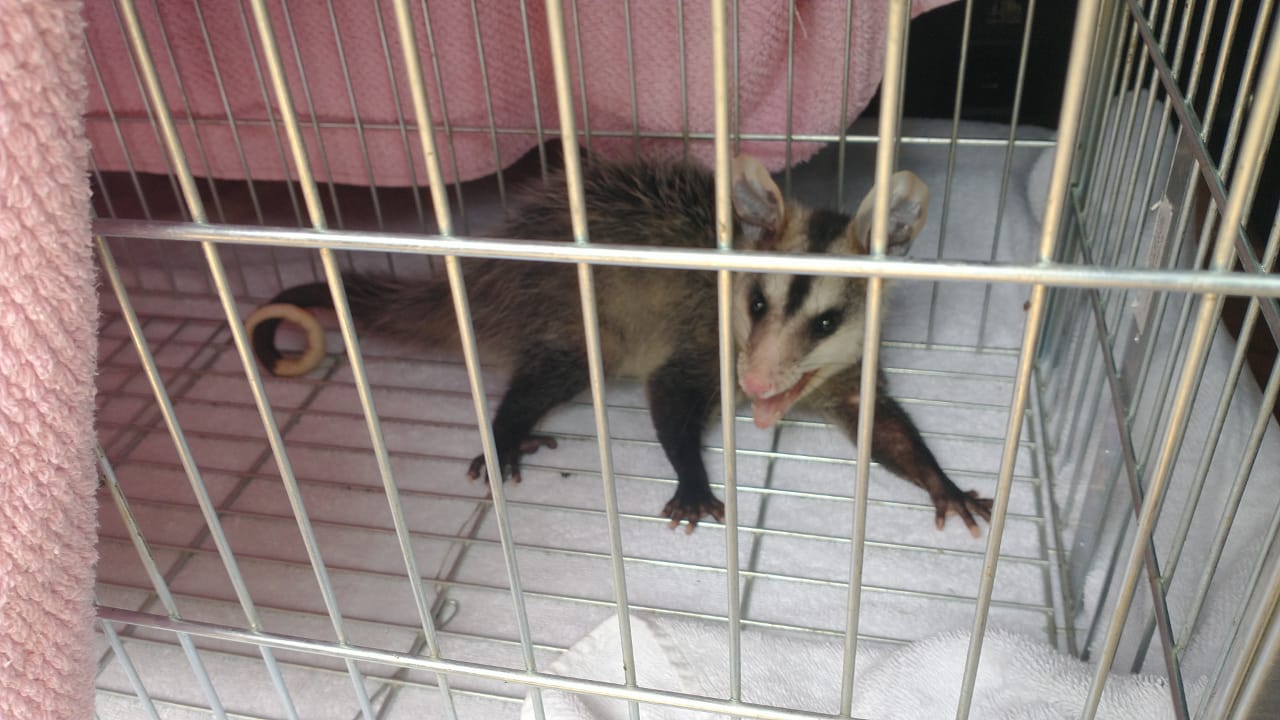 (42662) – Gambá-de-orelha-branca.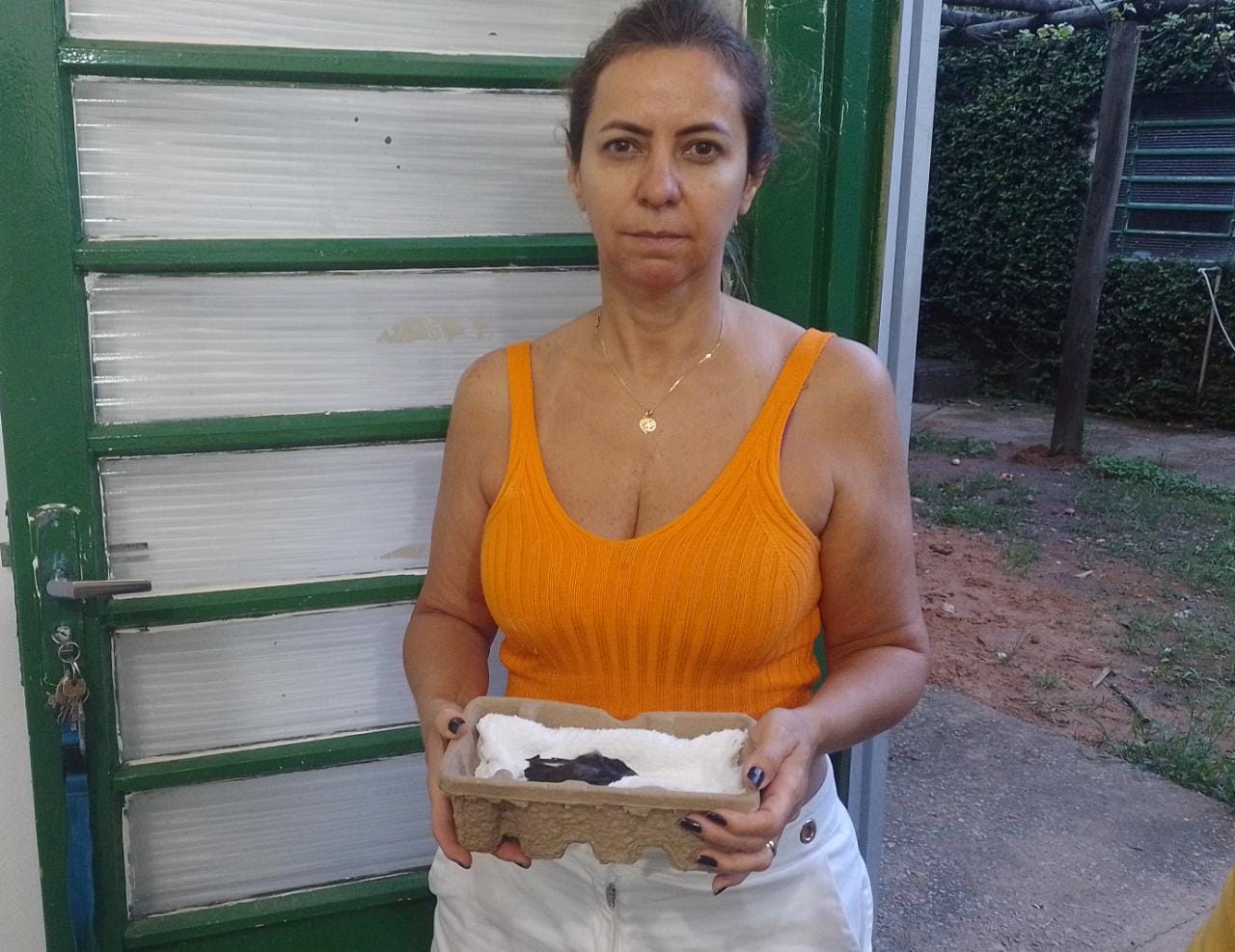 (42670) - Andorinha-pequena-de-casa, prostrado e pouco reativo. Entregue por munícipe de Jundiaí no dia 12-02-2023.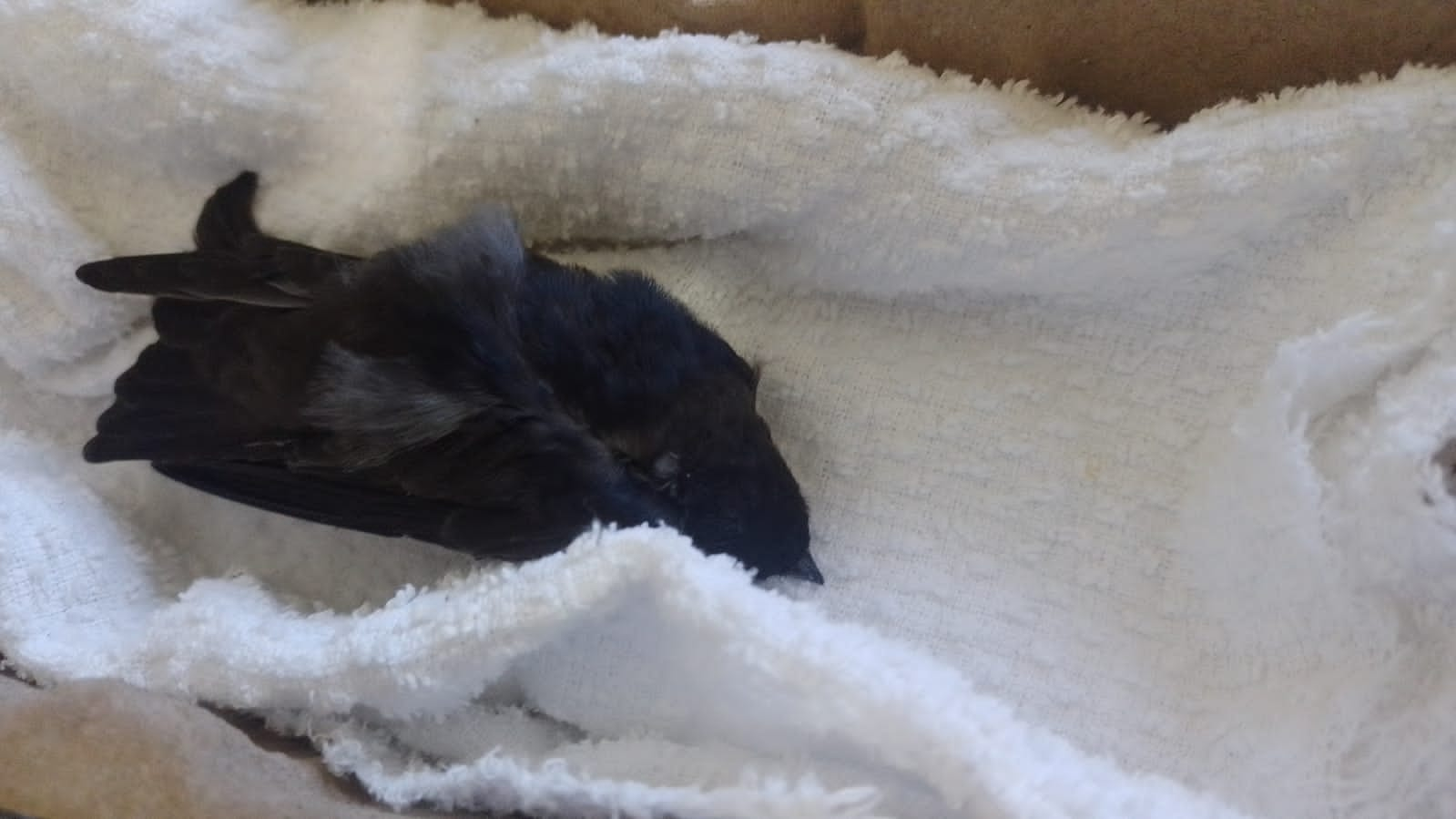 (42670) - Andorinha-pequena-de-casa.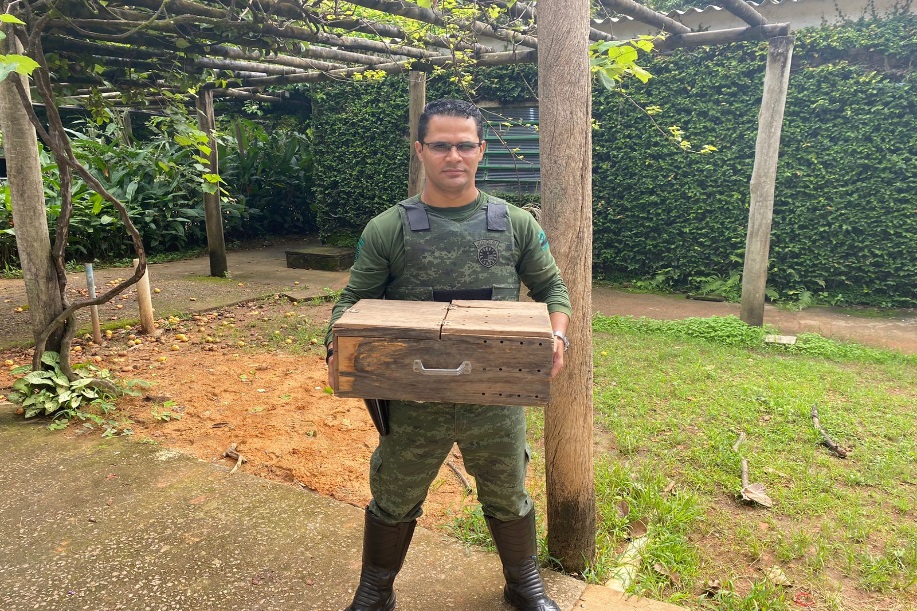 (42671) - Ouriço-cacheiro, encontrado em garagem, com lesão superficial em região supra orbital direita. Entregue pela Guarda Municipal de Jundiaí no dia 13-02-2023.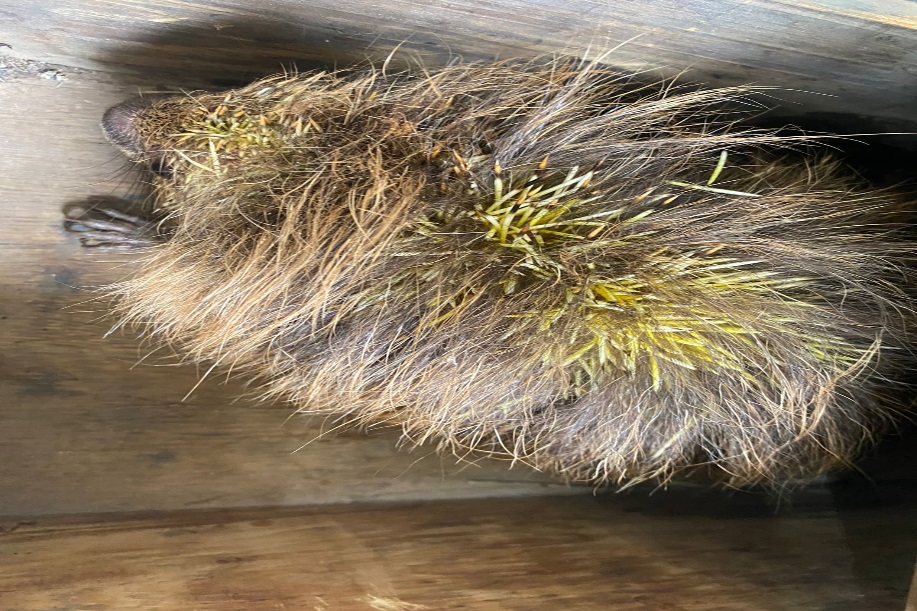 (42671) - Ouriço-cacheiro.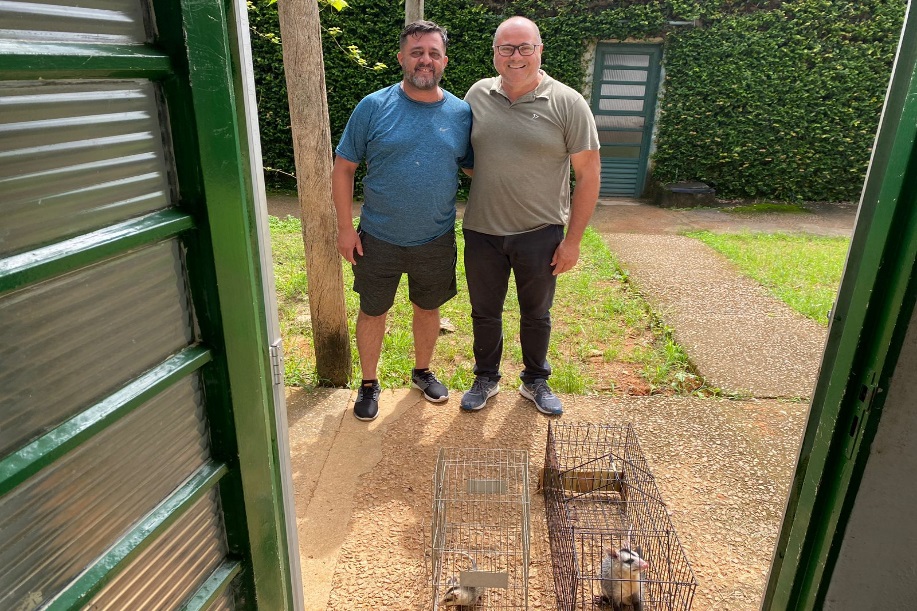 (42674 e 42675) – Gambás-de-orelha-branca, encontrados em quintal de residência. Entregue por munícipe de Jundiaí no dia 13-02-2023.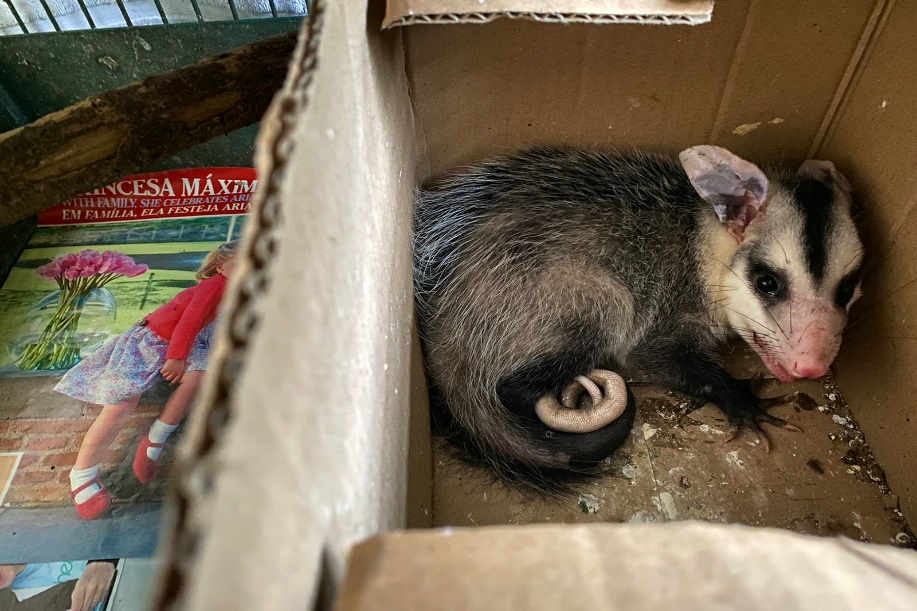 (42674) – Gambá-de-orelha-branca.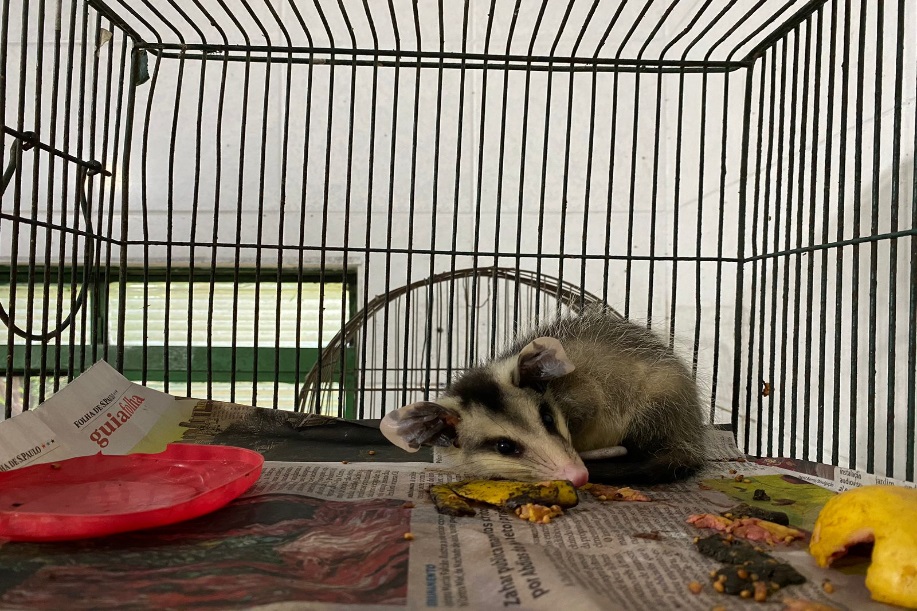 (42675) – Gambá-de-orelha-branca.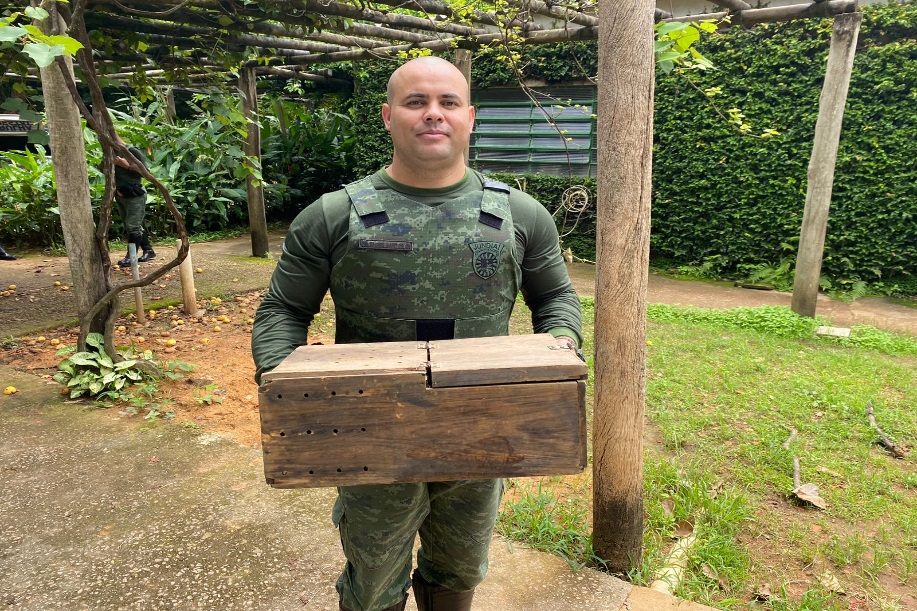 (42683 a 42686) - Maritacas, retiradas de forro. Entregues pela Guarda Municipal de Jundiaí no dia 13-02-2023.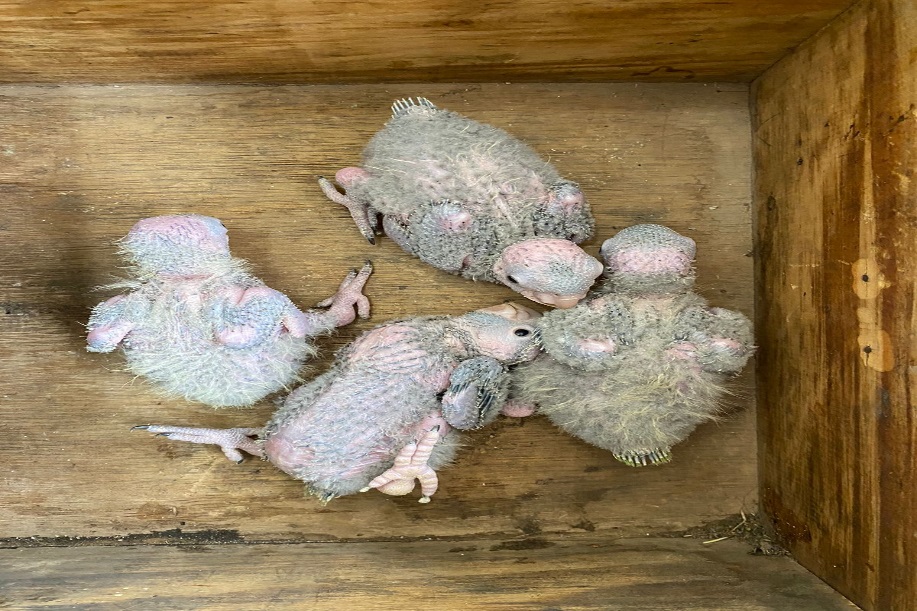 (42683 a 42686) – Maritacas.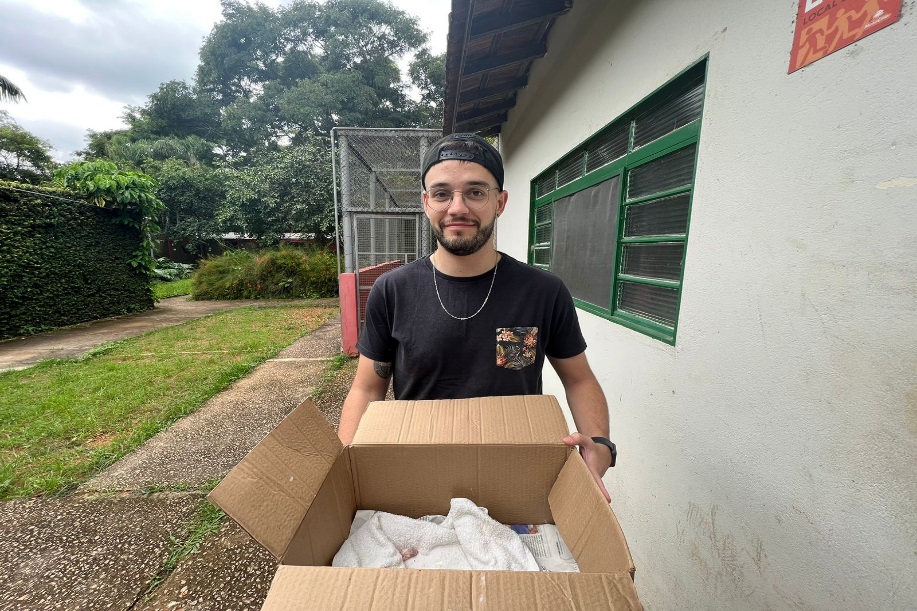 (42688 a 42690) - Maritacas, retirado de forro. Entregue por munícipe de Jundiaí no dia 13-02-2023.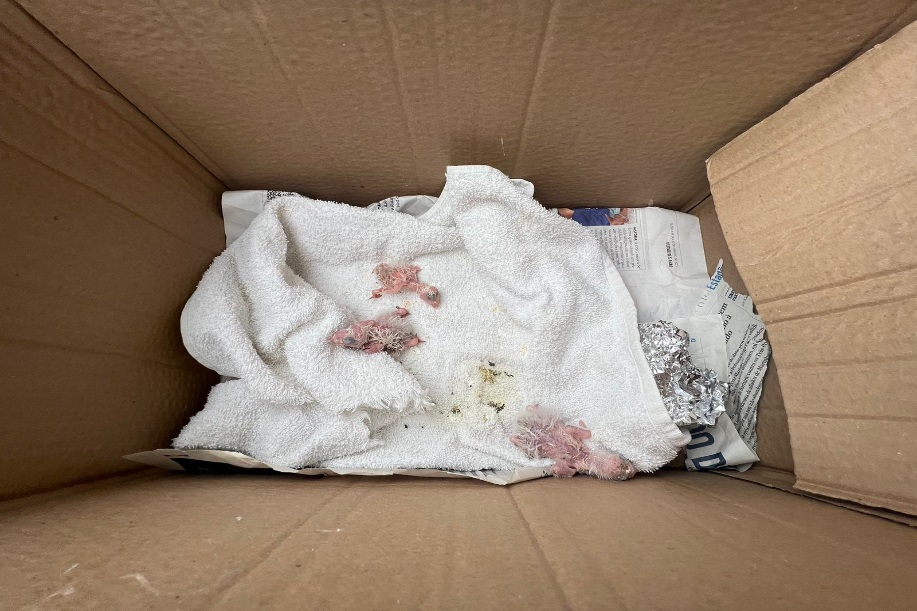 (42688 a 42690) – Maritacas.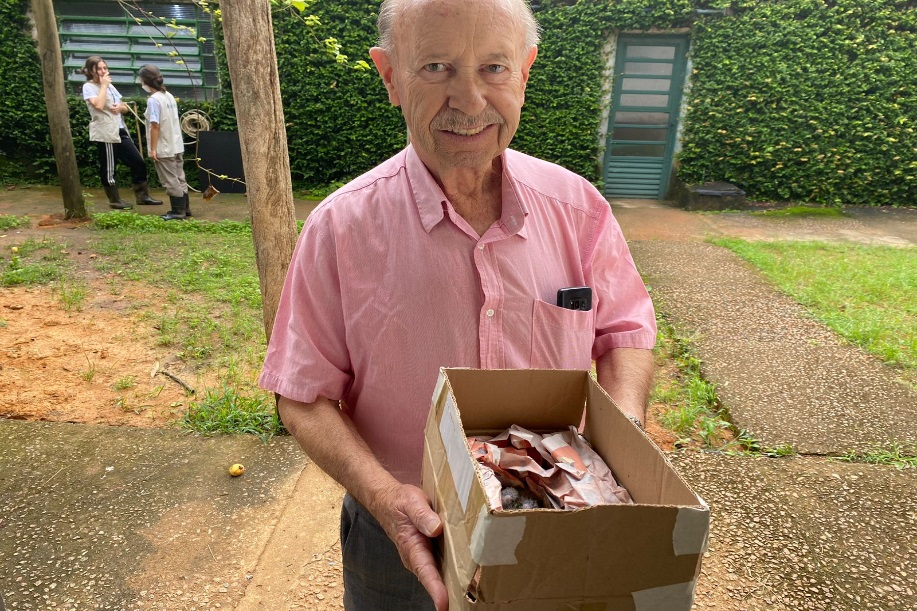 (42698 e 42699) - Maritacas, retirados de forro. Entregues por munícipe de Jundiaí no dia 14-02-2023.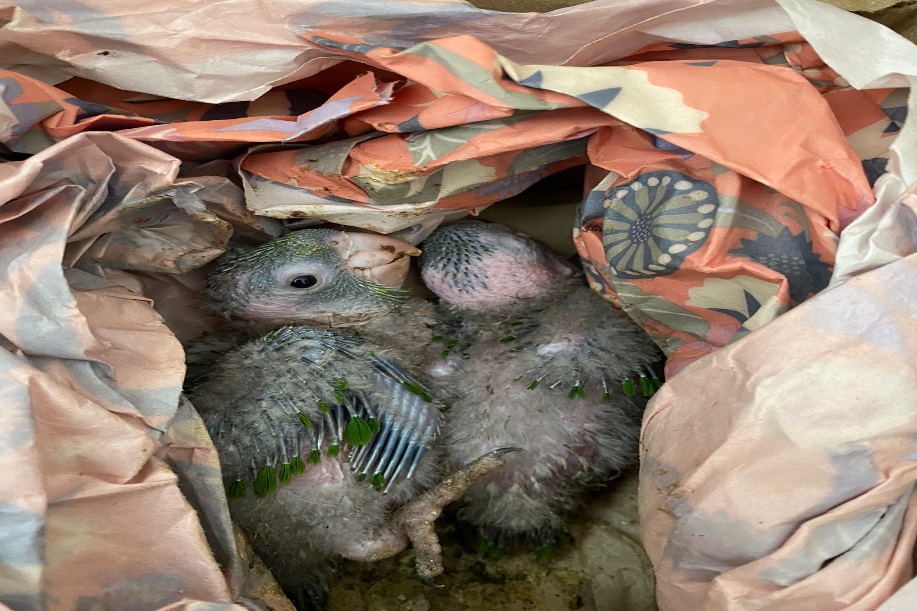 (42698 e 42699) – Maritacas.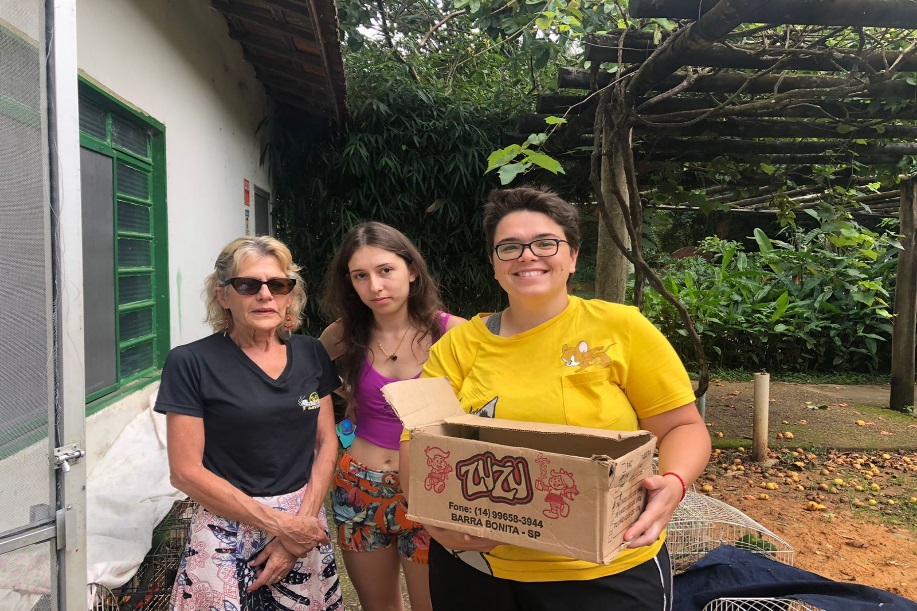 (42705 a 42707) - Maritacas, filhotes, encontrados durante obras em condomínio. Entregues por munícipe de Jundiaí no dia 14-02-2023.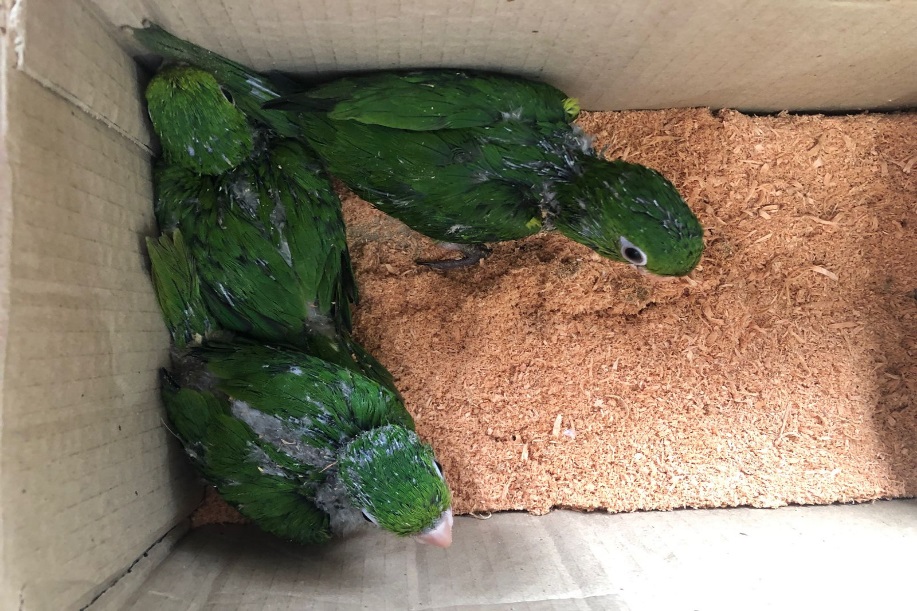 (42705 a 42707) – Maritacas.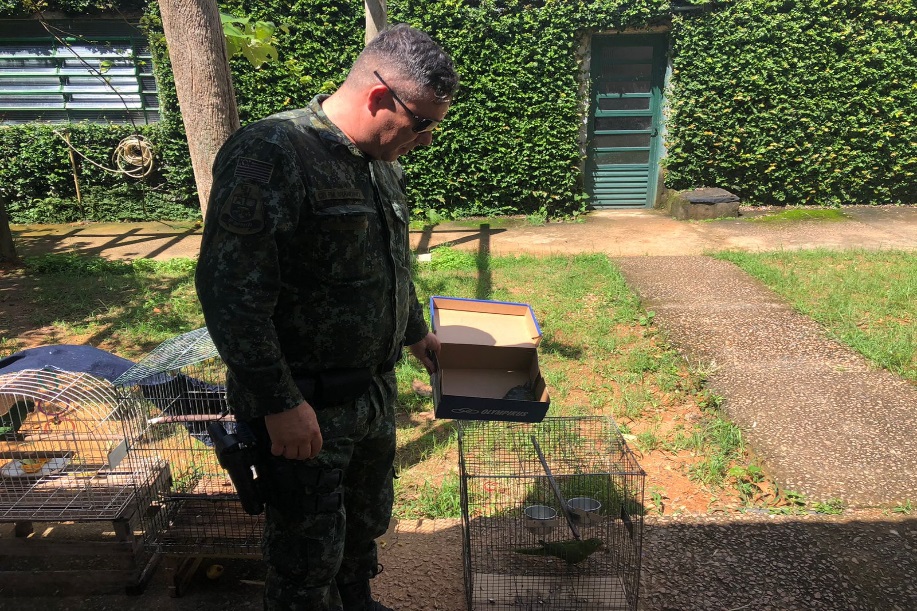 (42708) - Maritaca, entrega voluntária; e (42709) - Tigre-d'água-de-orelha-vermelha, entrega voluntária. Entregues pela Polícia Ambiental de Jundiaí no dia 14-02-2023.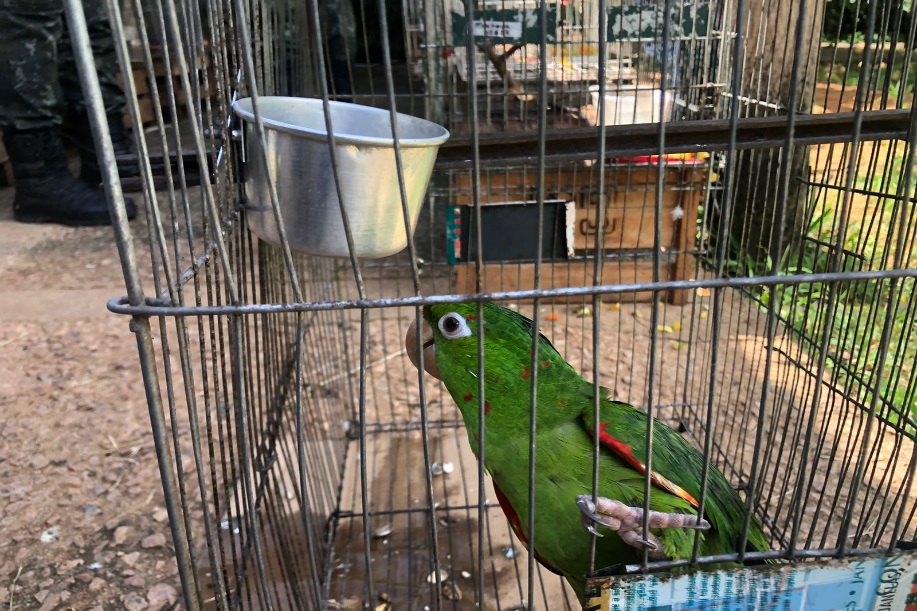 (42708) – Maritaca.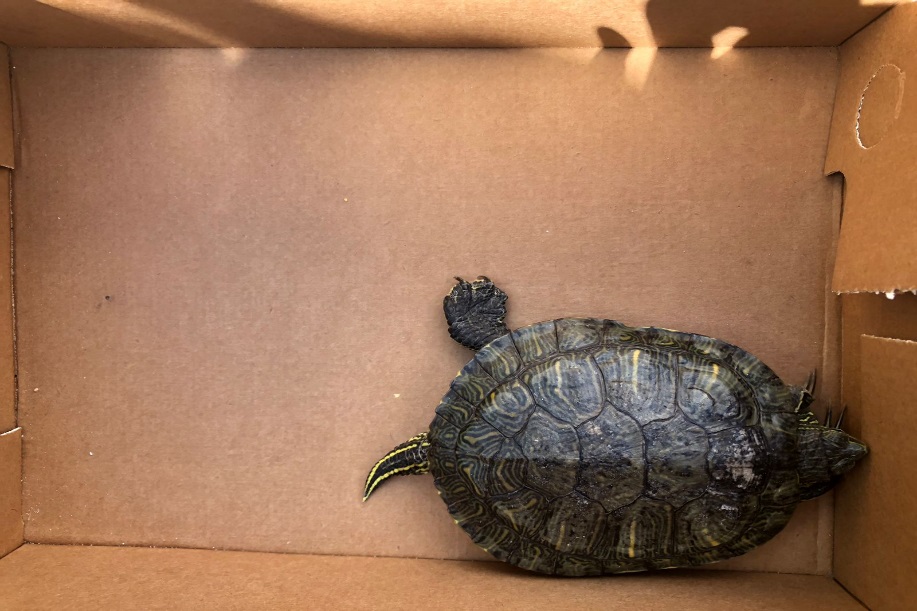 (42709) - Tigre-d'água-de-orelha-vermelha.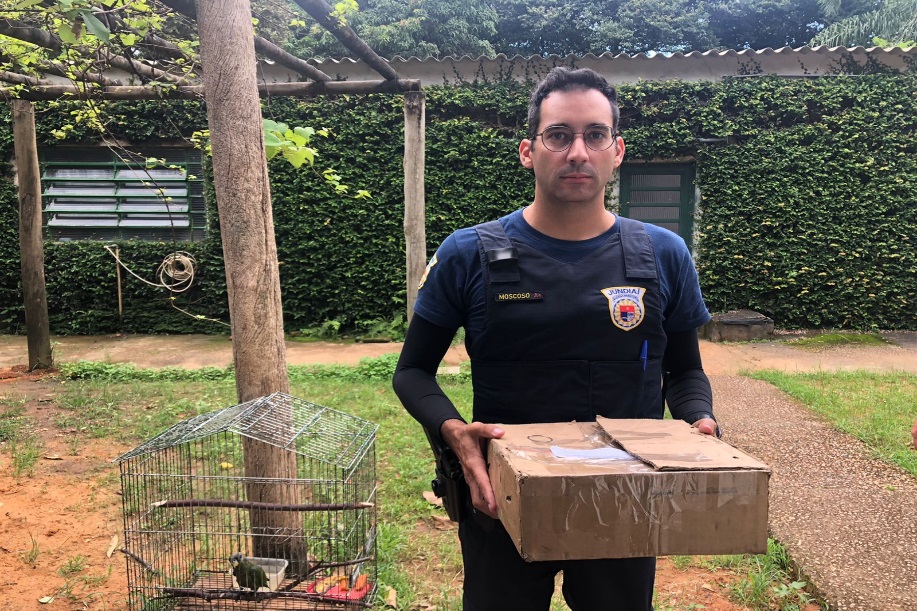 (42710) - Maritaca, estava enroscado em linha, preso em árvore, apresenta necrose e exposição óssea de membro pélvico direito. Entregue pela Guarda Municipal de Jundiaí no dia 14-02-2023.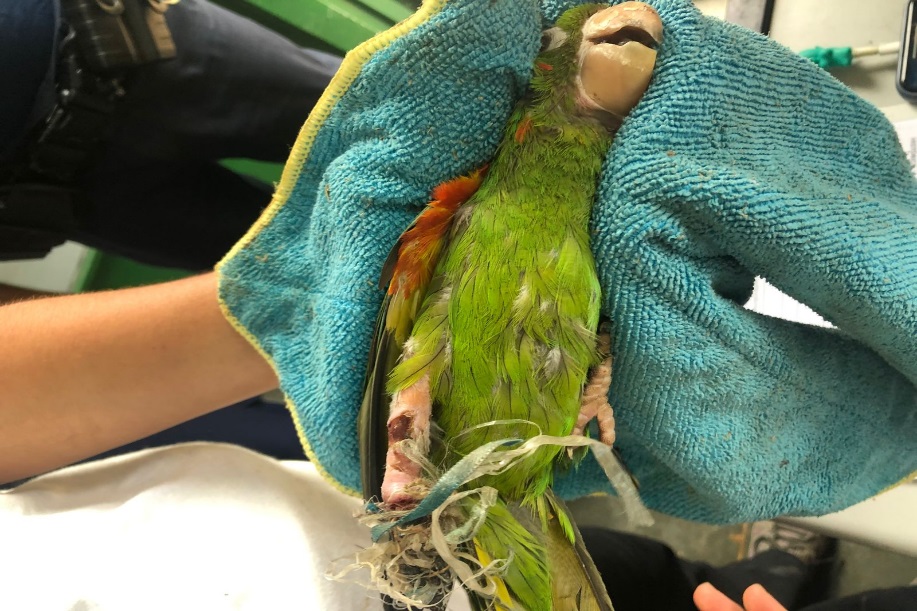 (42710) – Maritaca.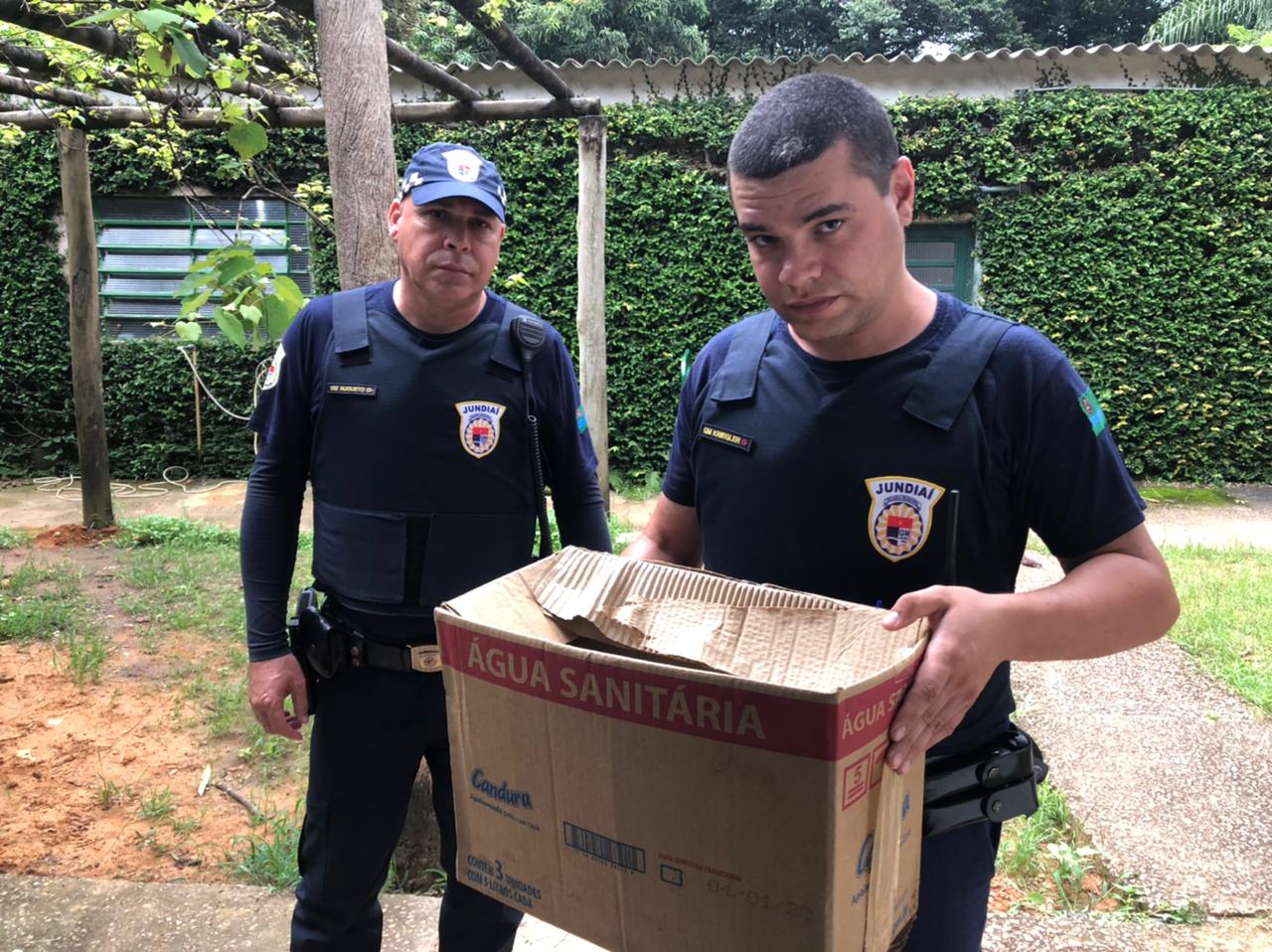 (42721 a 42723) – Gambás-de-orelha-preto, mãe e filhotes, encontrados no DAI. Entregues pela Guarda Municipal de Jundiaí no dia 15-02-2023.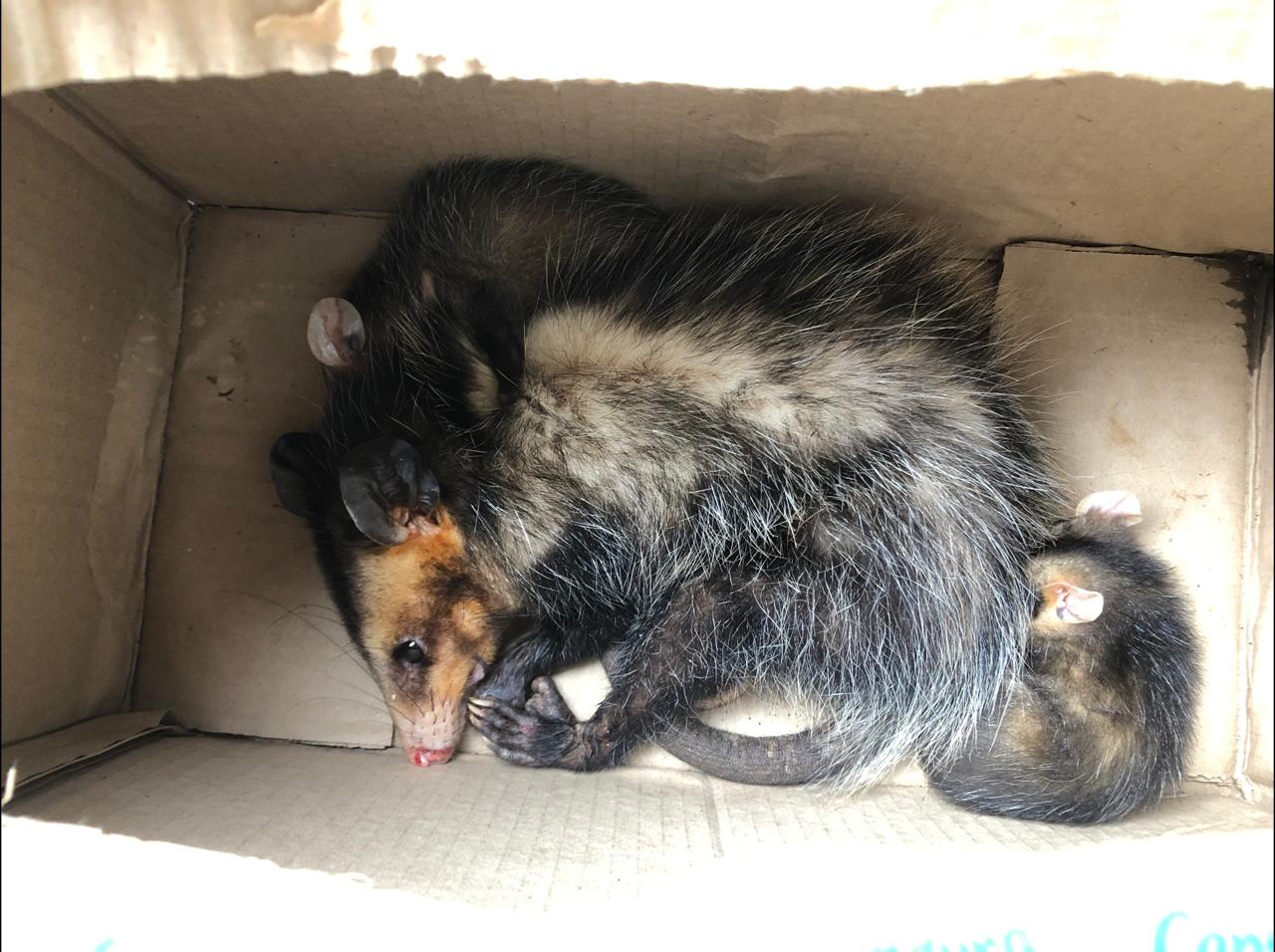 (42721 a 42723) – Gambás-de-orelha-preto.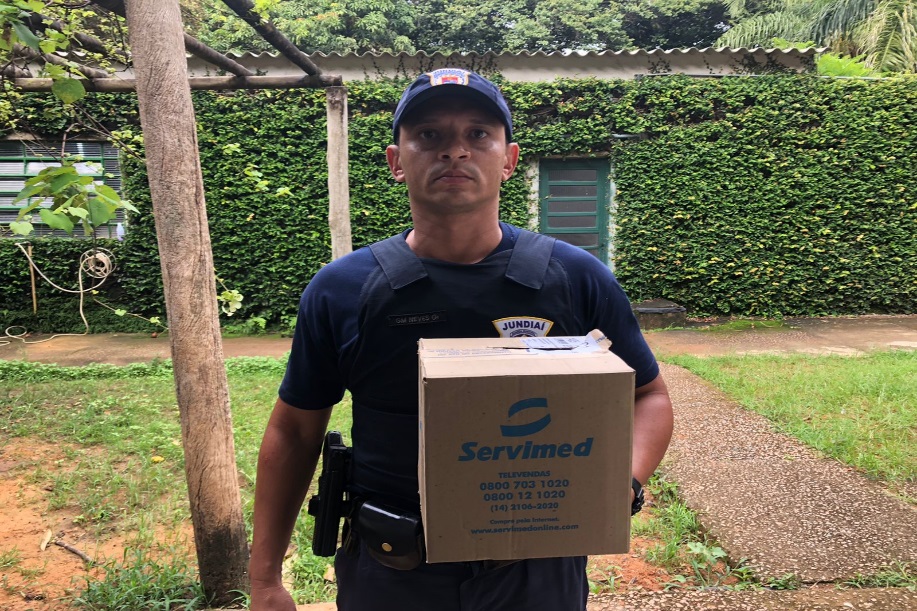 (42734) - Periquito-rico, encontrado em fio de alta tensão, com plumagem queimada e dificuldade de voo. Entregue pela Guarda Municipal de Jundiaí no dia 15-02-2023.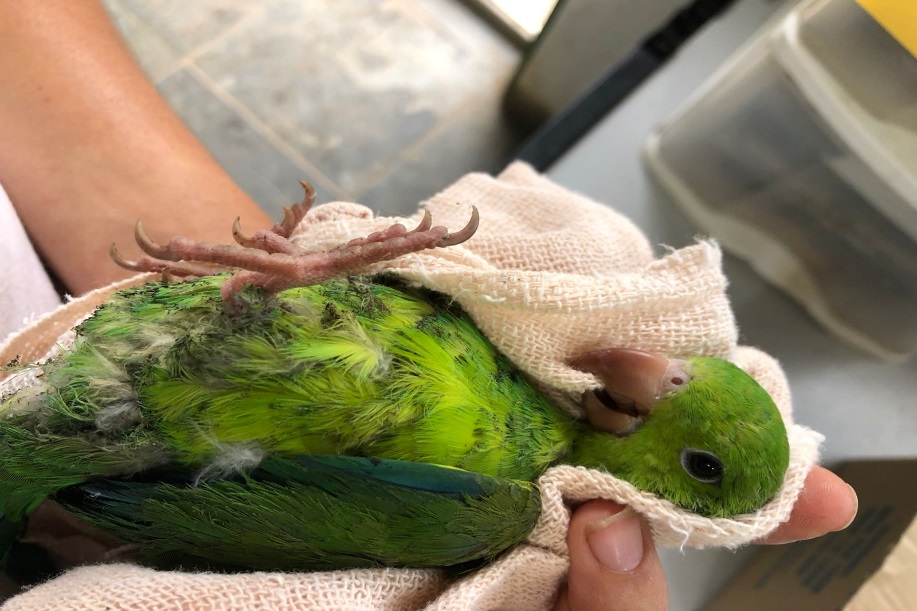 (42734) - Periquito-rico.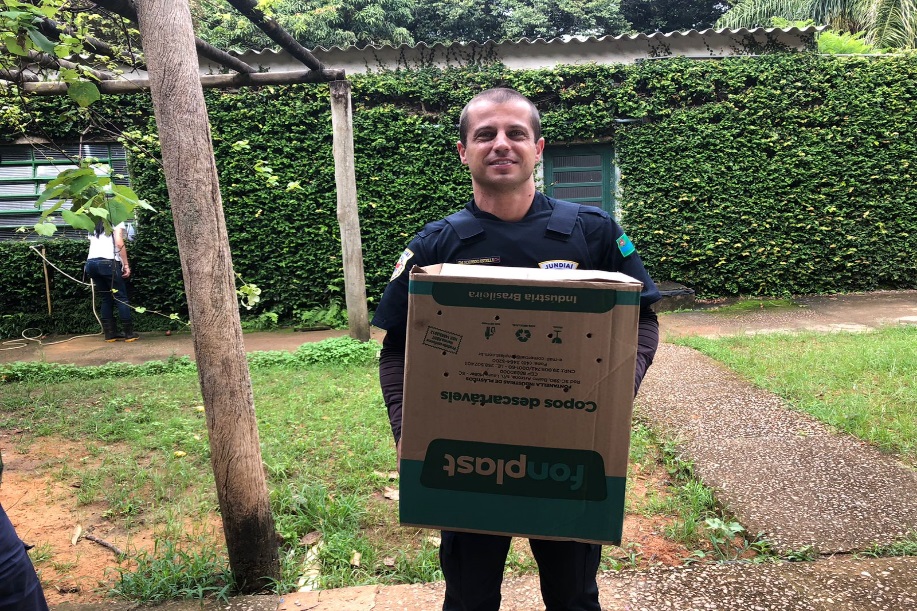 (42735) - Carcará, encontrado em via pública, prostrado e com sensibilidade reduzida em membro pélvico. Entregue pela Guarda Municipal de Jundiaí no dia 15-02-2023.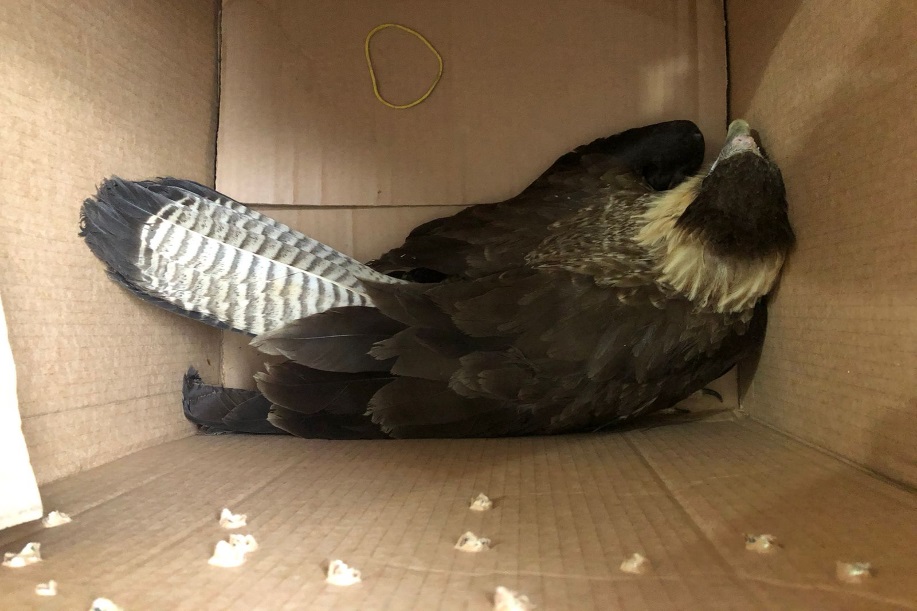 (42735) – Carcará.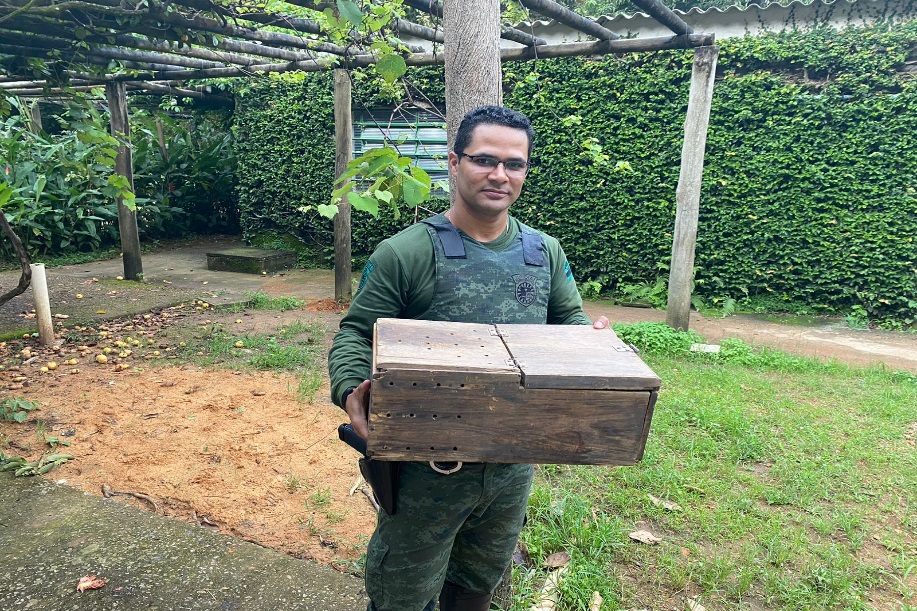 (42736) - Sagui, encontrado em residência, com edema e hematoma em região testicular. Entregue pela Guarda Municipal de Jundiaí no dia 15-02-2023.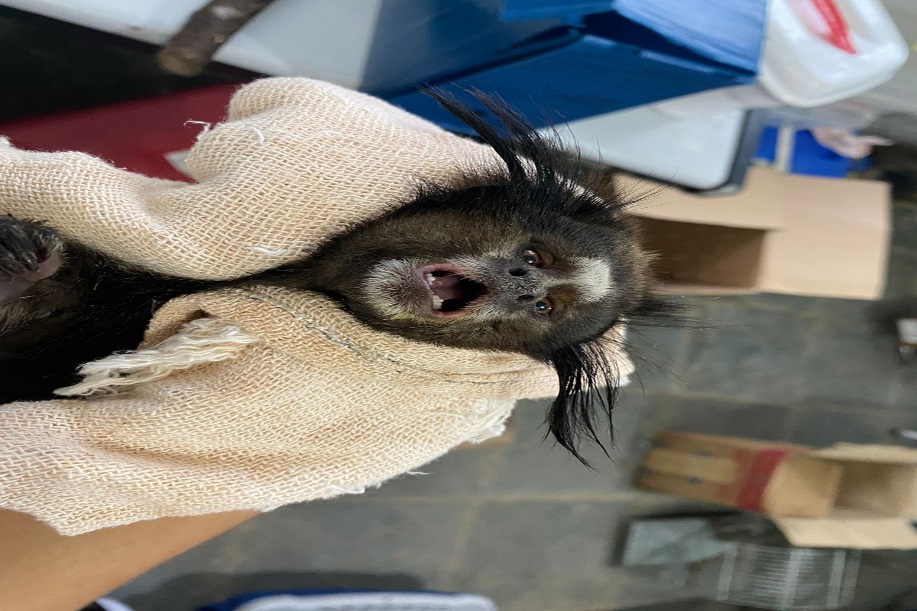 (42736) – Sagui.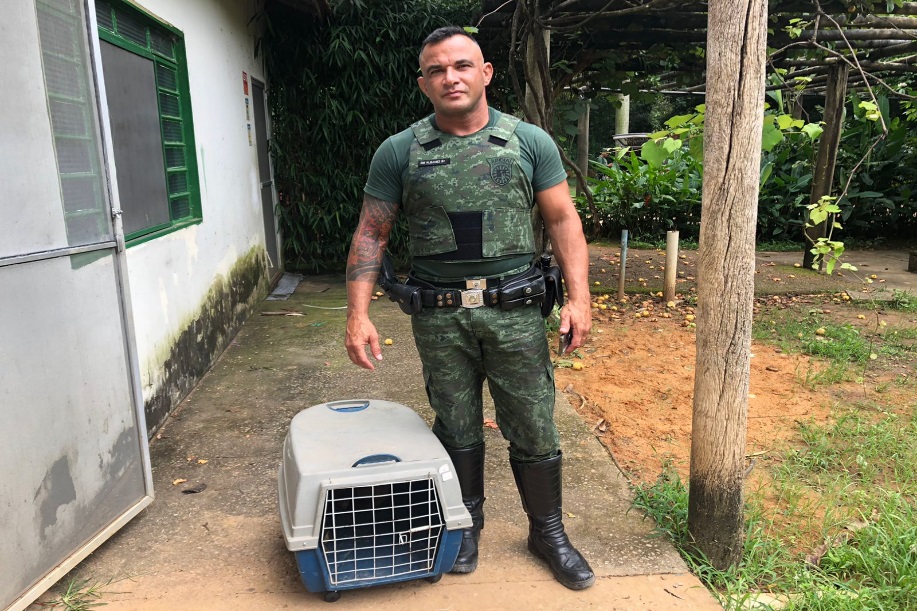 (42742) – Gambá-de-orelha-preta, vítima de ataque de cão, apresenta alopecia e feridas profundas em dorso e pescoço. Entregue pela Guarda Municipal de Jundiaí no dia 16-02-2023.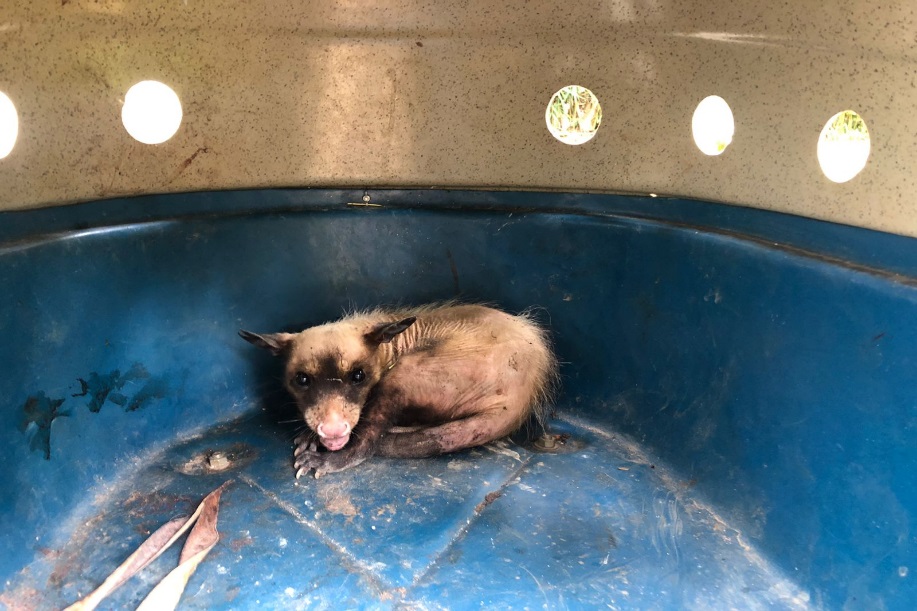 (42742) – Gambá-de-orelha-preta.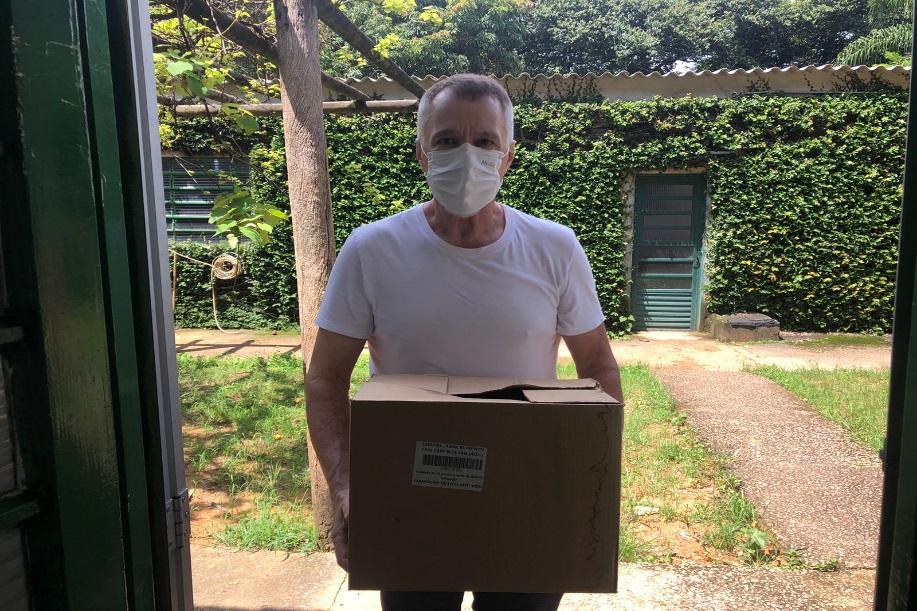 (42744) - Maitaca, encontrada em via pública, apresenta corte de penas em asas. Entregue por munícipe de Jundiaí no dia 16-02-2023.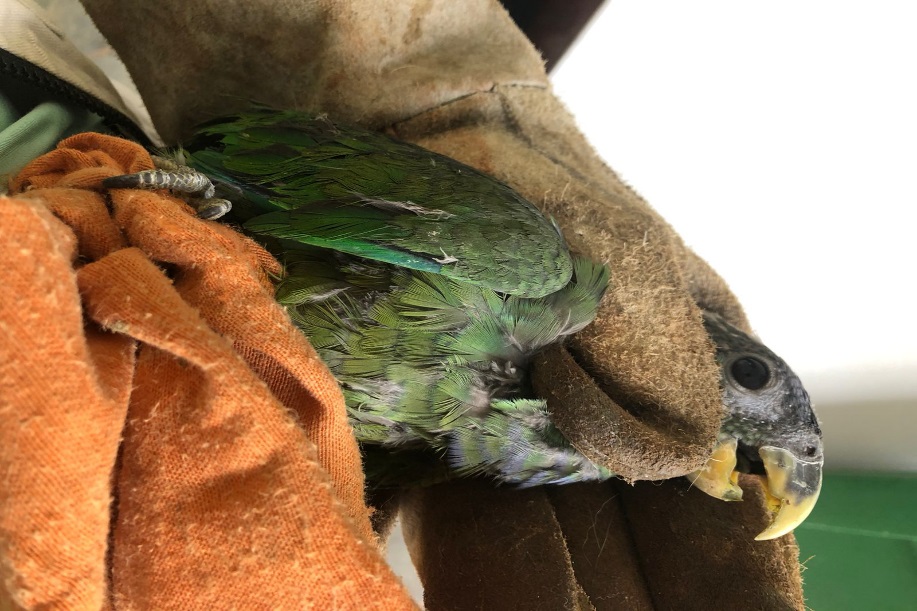 (42744) – Maitaca.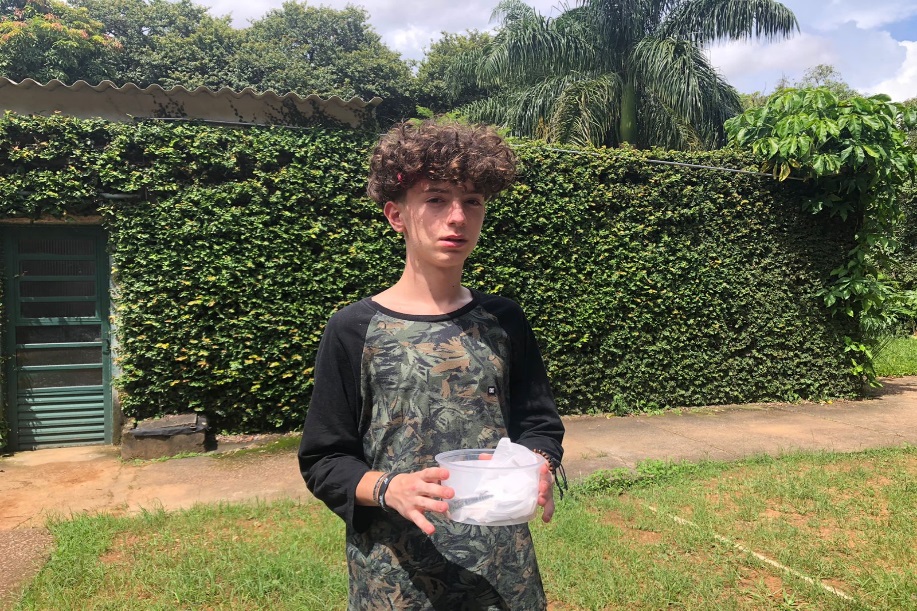 (42745) - Teiú, encontrado em bosque com laceração profunda em região ventral. Entregue por munícipe de Jundiaí no dia 16-02-2023.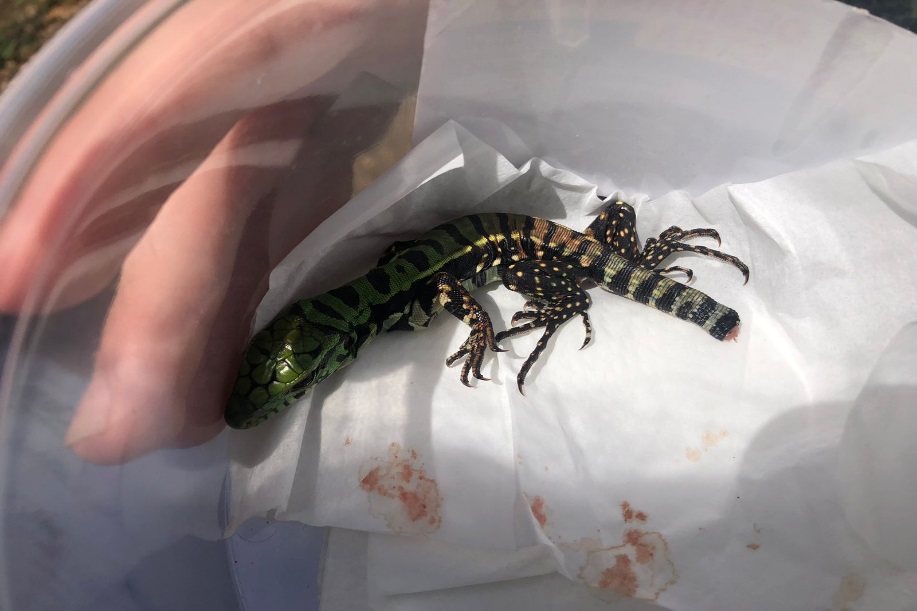 (42745) – Teiú.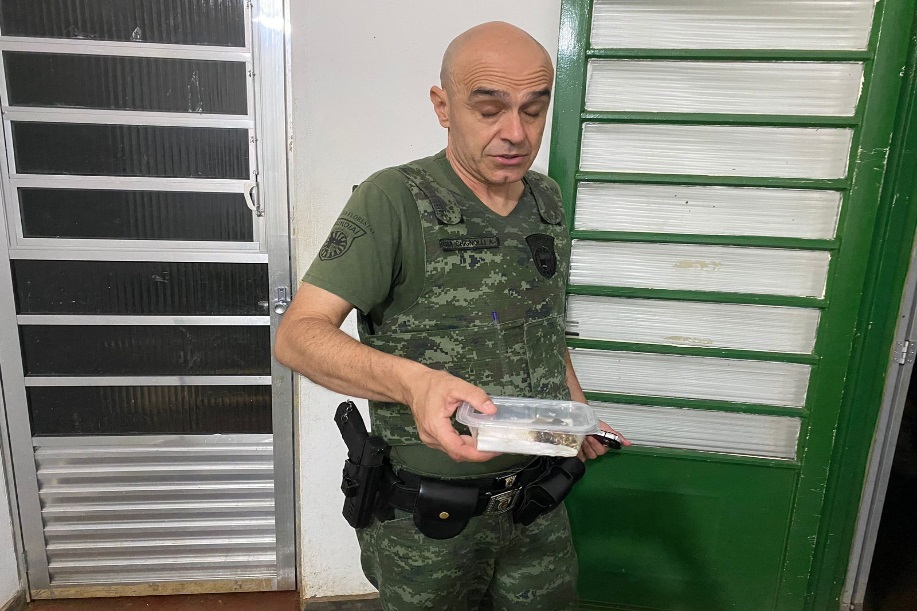 (42755) - Columbiforme, sem identificação, filhote, encontrado em via pública. Entregue pela Guarda Municipal de Jundiaí no dia 16-02-2023.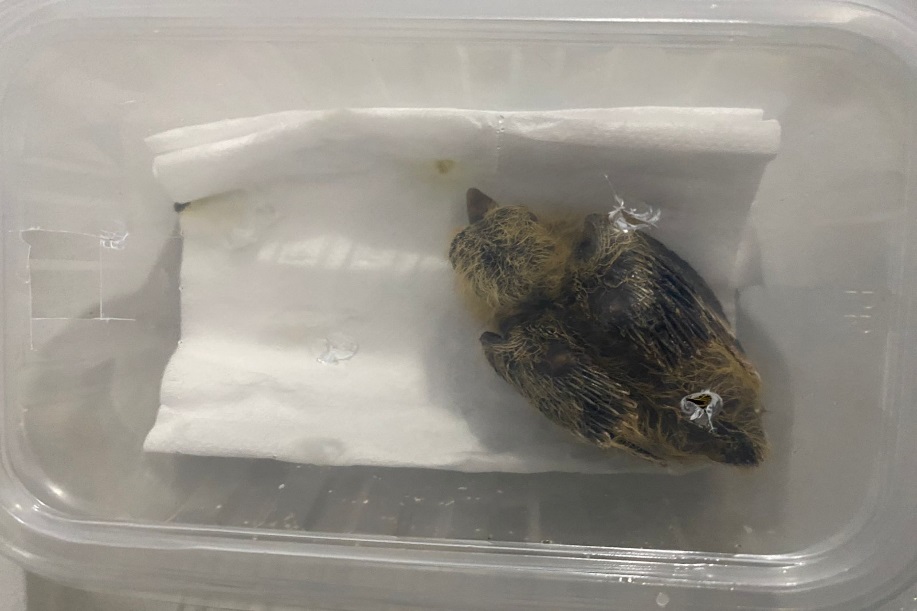 (42755) – Columbiforme.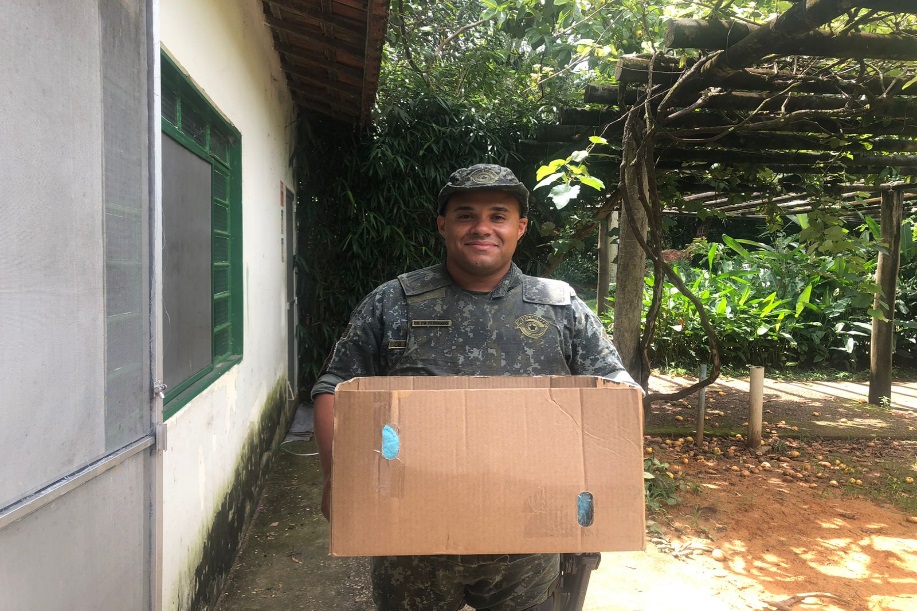 (42766) - Gambá, filhote subdesenvolvido, encontrado em residência. Entregue pela Polícia Ambienta de Jundiaí no dia 17-02-2023.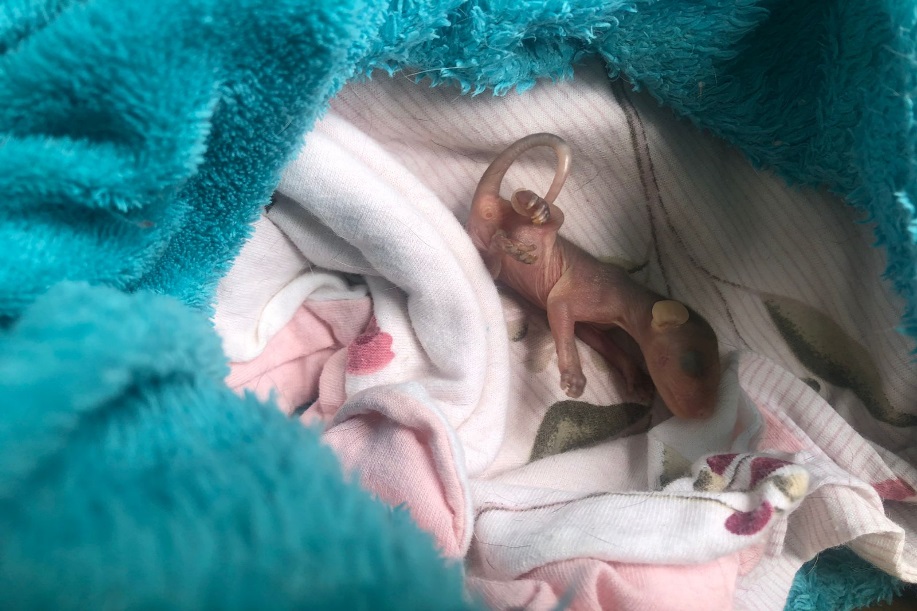 (42766) – Gambá.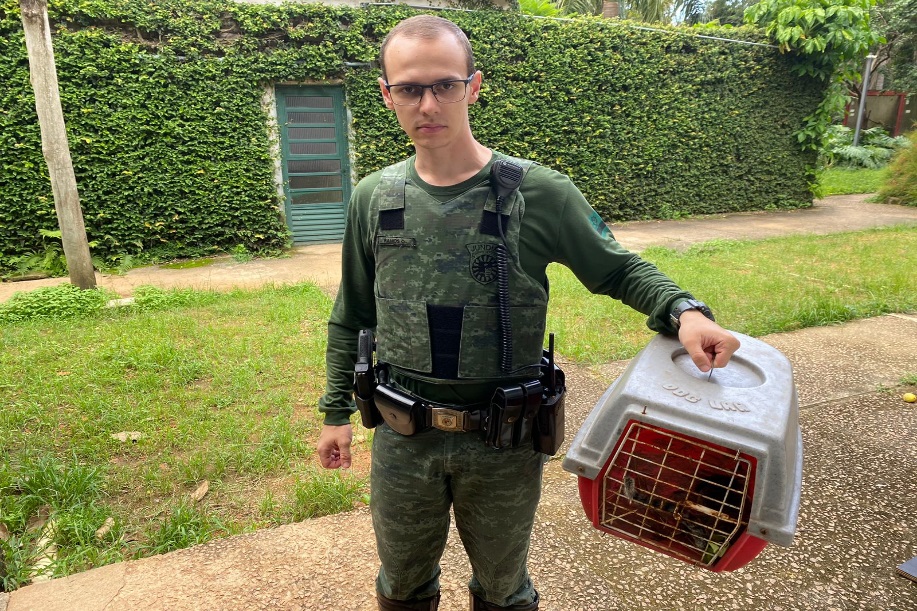 (42782) - Sagui, macho, adulto, encontrado em residência sem se movimentar, apresenta sangramento em cavidade oral, lesão em GOD, lesão lacerativa em região inguinal esquerda, paresia de membro pélvico direito e fratura em mandíbula com perfurações compatíveis à mordedura. Entregue pela Guarda Municipal de Jundiaí no dia 17-02-2023.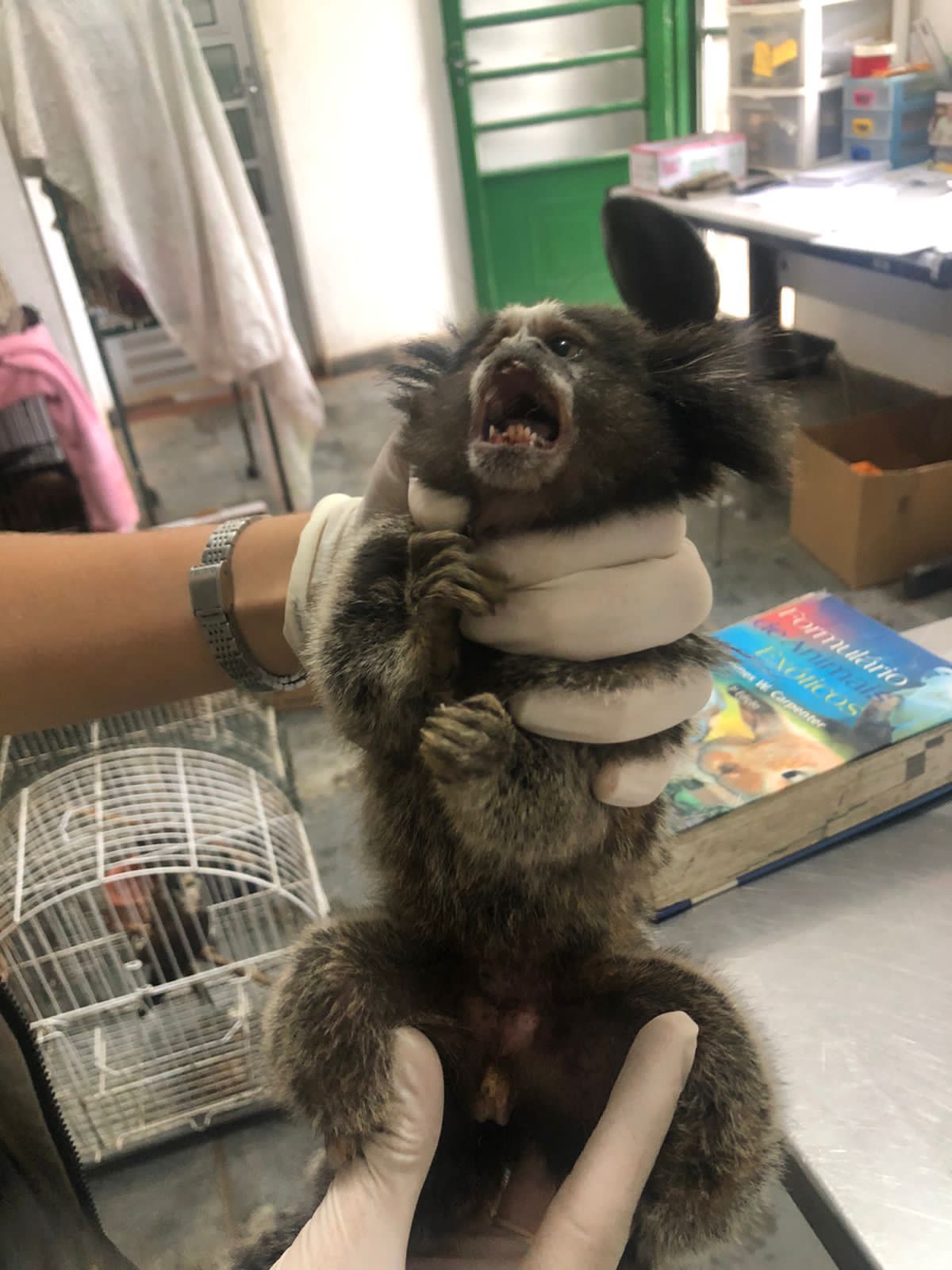 (42782) – Sagui.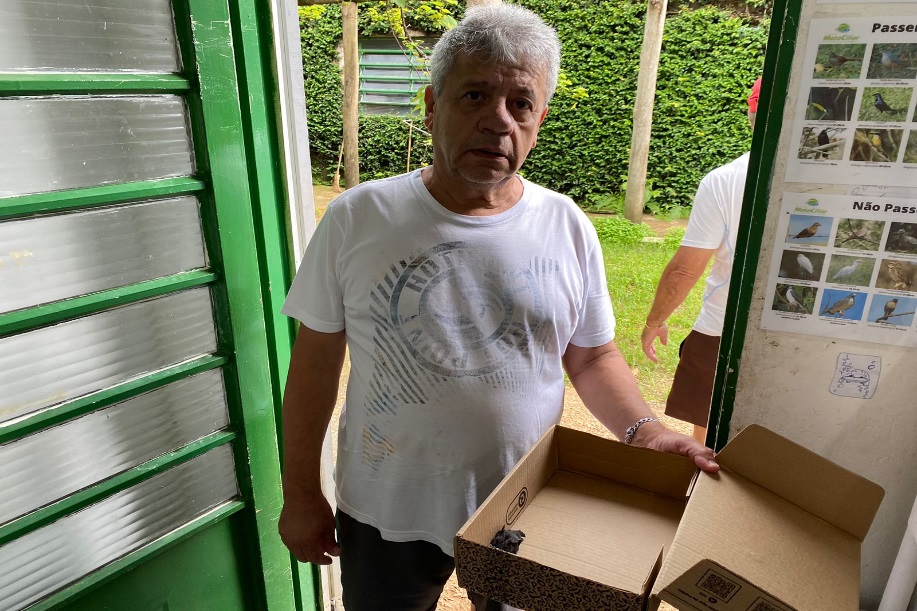 (42785) - Andorinha-pequena-de-casa, encontrada em pneu de carro. Entregue por munícipe de Jundiaí no dia 18-02-2023.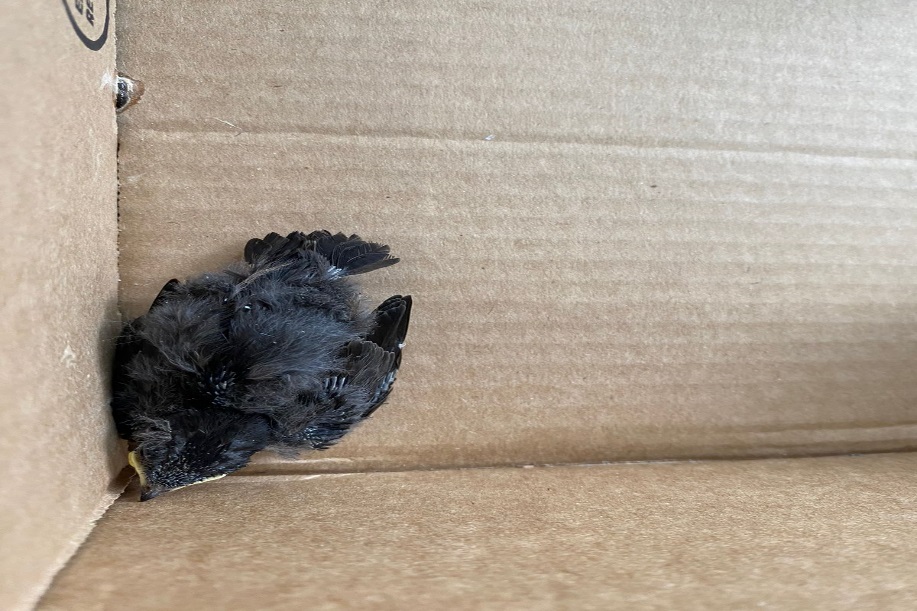 (42785) - Andorinha-pequena-de-casa.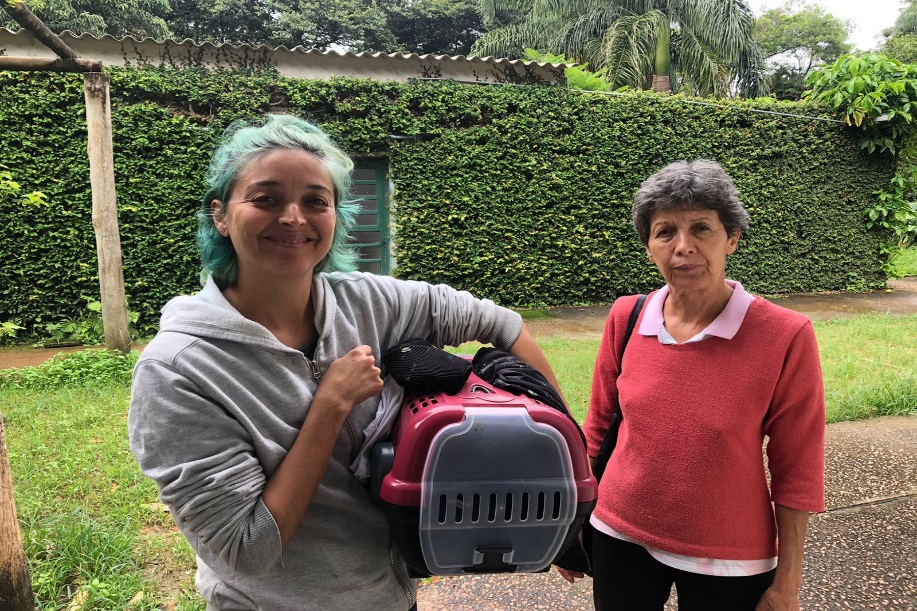 (42794) - Andorinha-pequena-de-casa, vítima de ataque de gato. Entregue por munícipe de Jundiaí no dia 19-02-2023.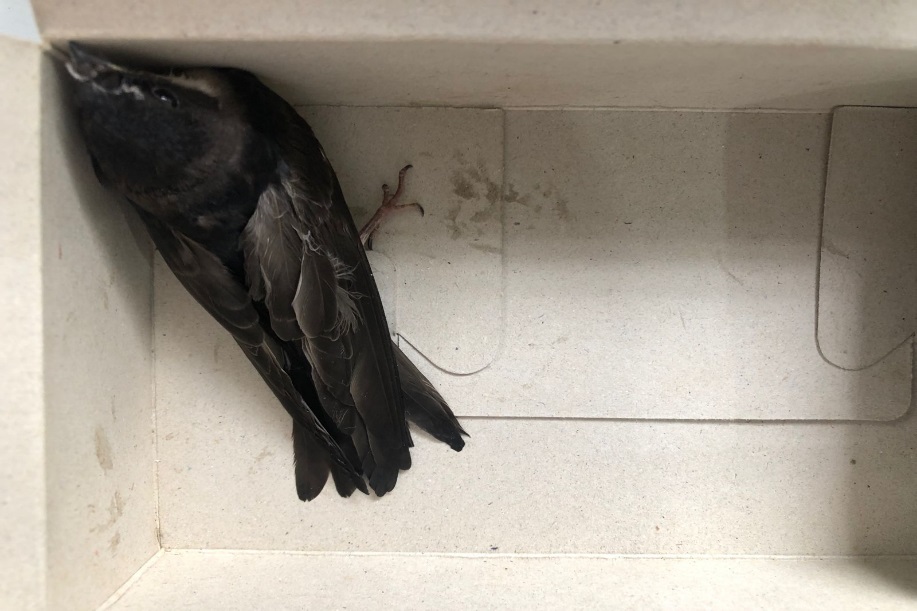 (42794) - Andorinha-pequena-de-casa.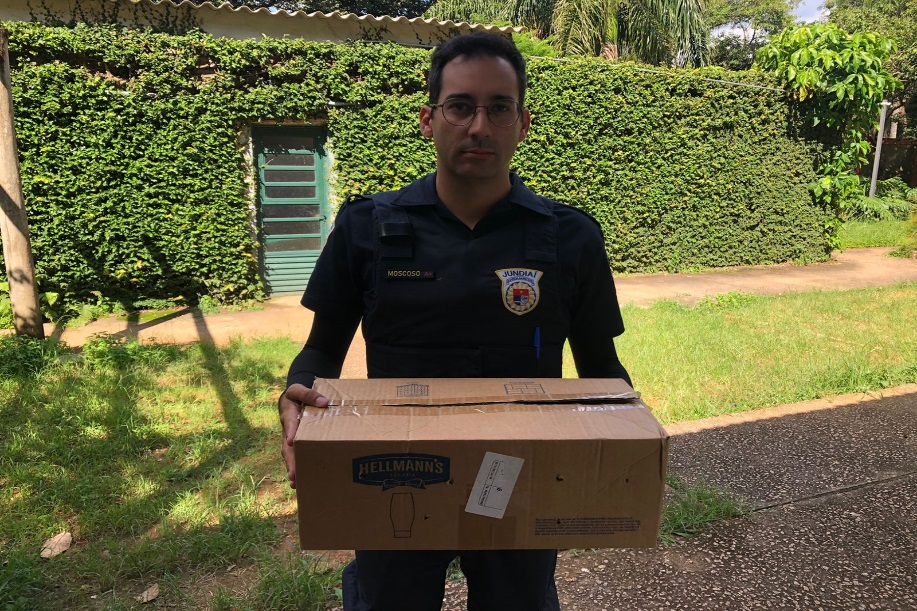 (42797 e 42798) - Maritacas, filhotes, encontrados em residência. Entregues pela Guarda Municipal de Jundiaí no dia 20-02-2023.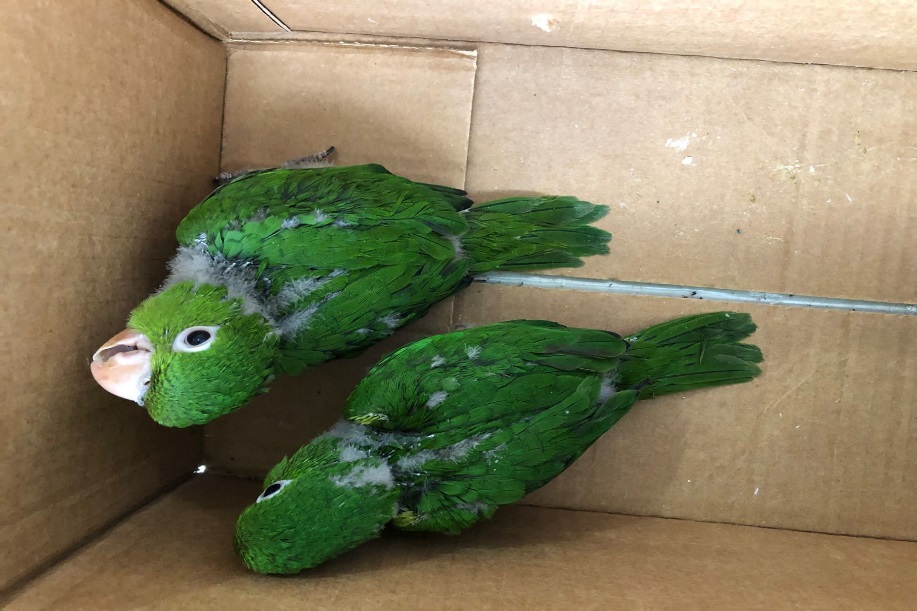 (42797 e 42798) – Maritacas.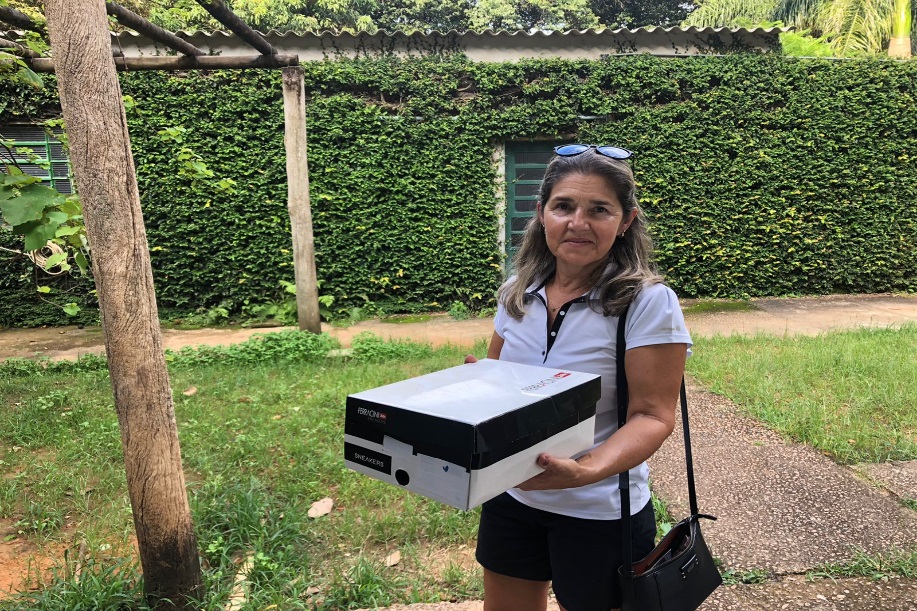 (42802) - Andorinha, filhote, encontrado em quintal. Entregue por munícipe de Jundiaí no dia 20-02-2023.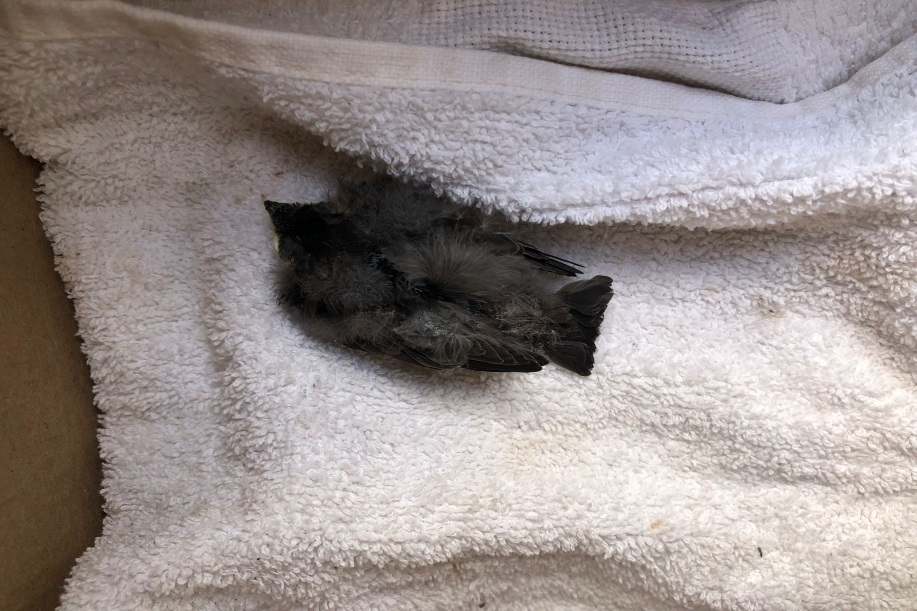 (42802) – Andorinha.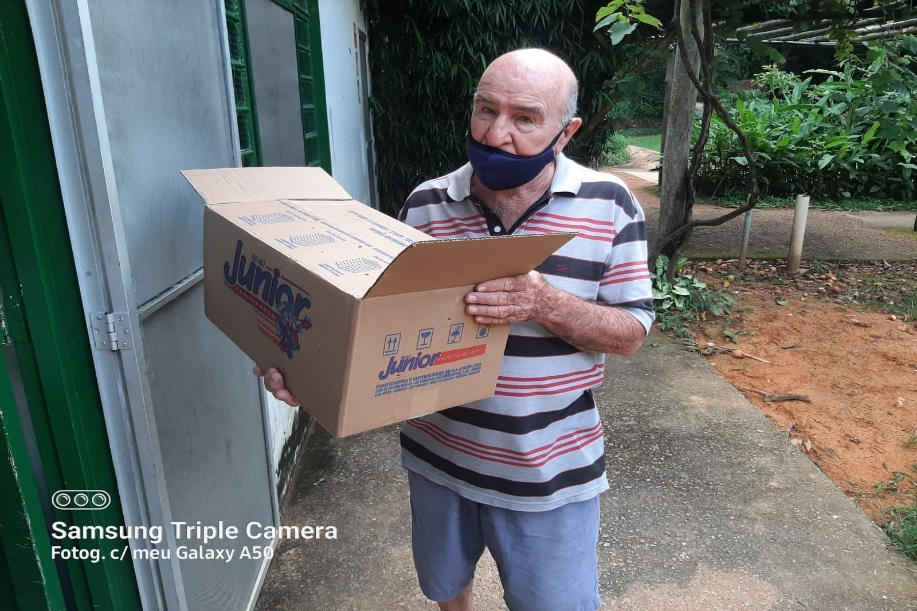 (42804) - Juriti-pupu, apresenta fratura completa em úmero direito, com edemaciação e exposição óssea. Entregue por munícipe de Jundiaí no dia 20-02-2023.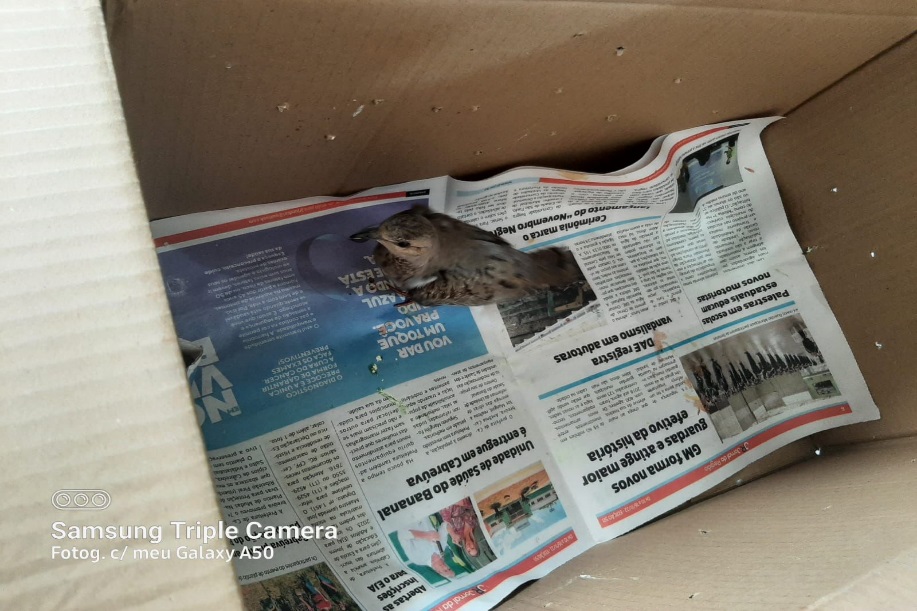 (42804) - Juriti-pupu.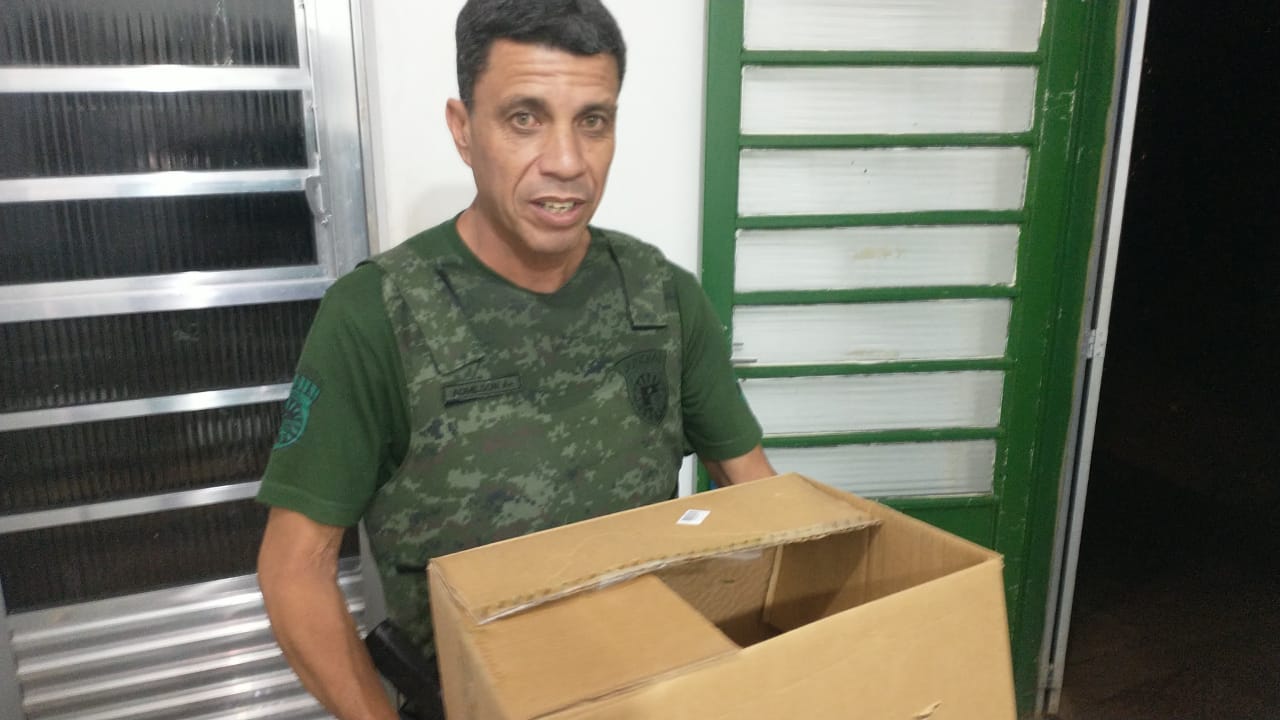 (42814) - Saracura, encontrado em residência descoordenado se chocando contra muros e portões. Entregue pela Guarda Municipal de Jundiaí no dia 20-02-2023.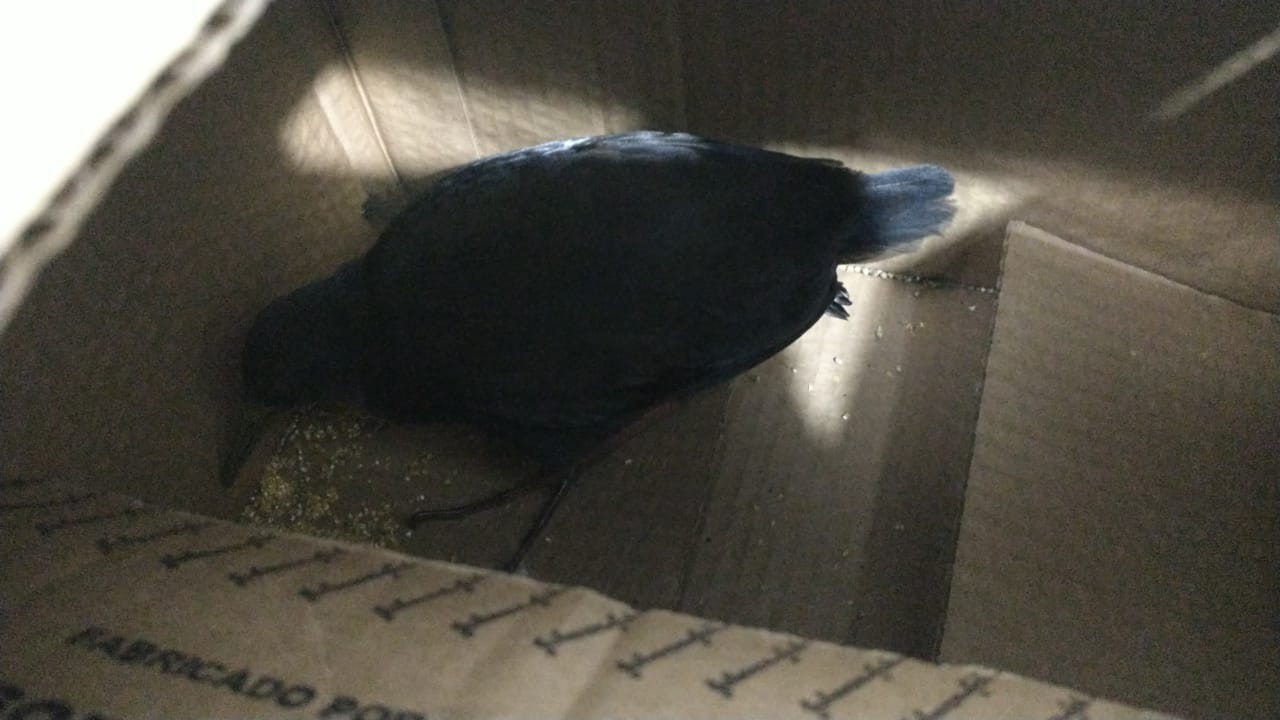 (42814) – Saracura.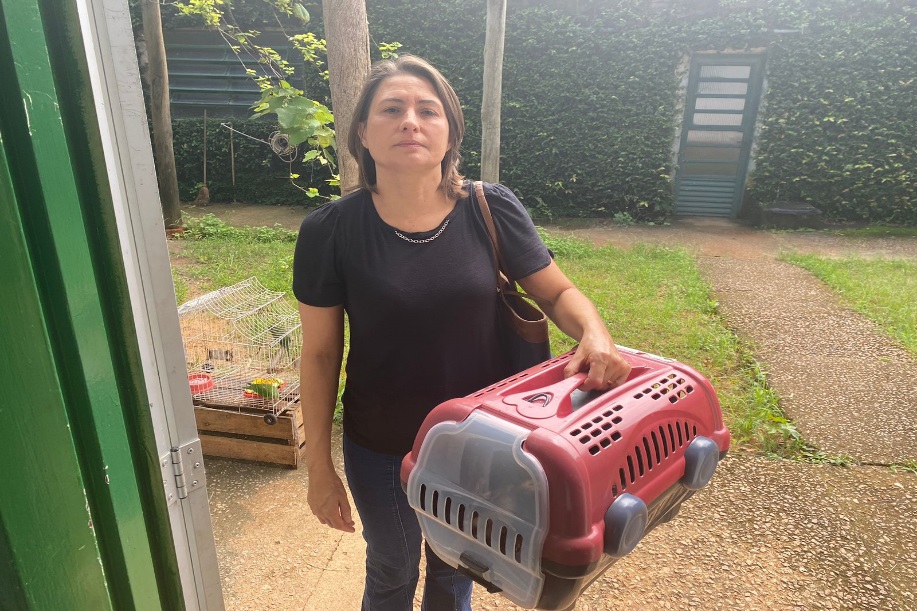 (42815) – Gambá-de-orelha-branca, encontrado no quintal prostrado, caquético com anquilose em articulações de membro pélvico. Entregue por munícipe de Jundiaí no dia 21-02-2023.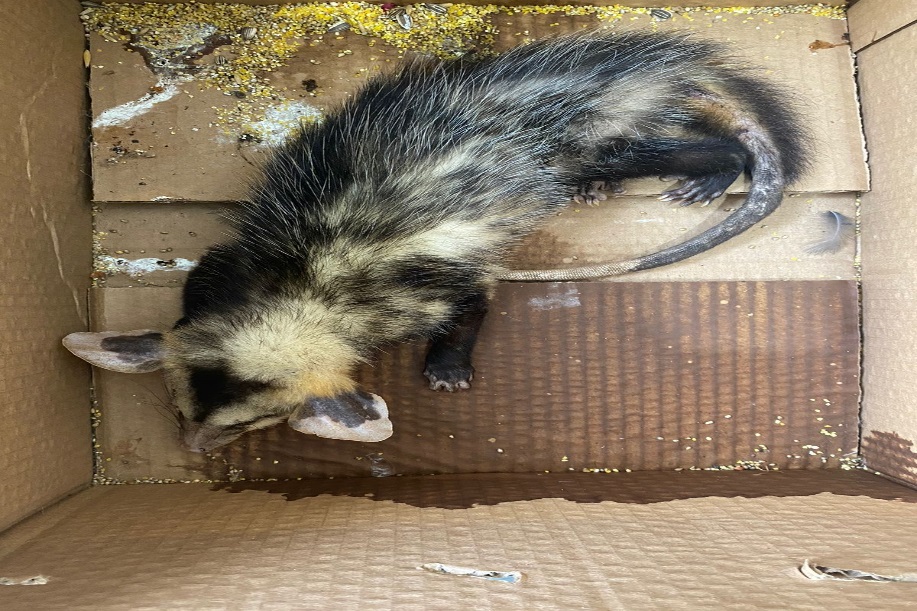 (42815) – Gambá-de-orelha-branca.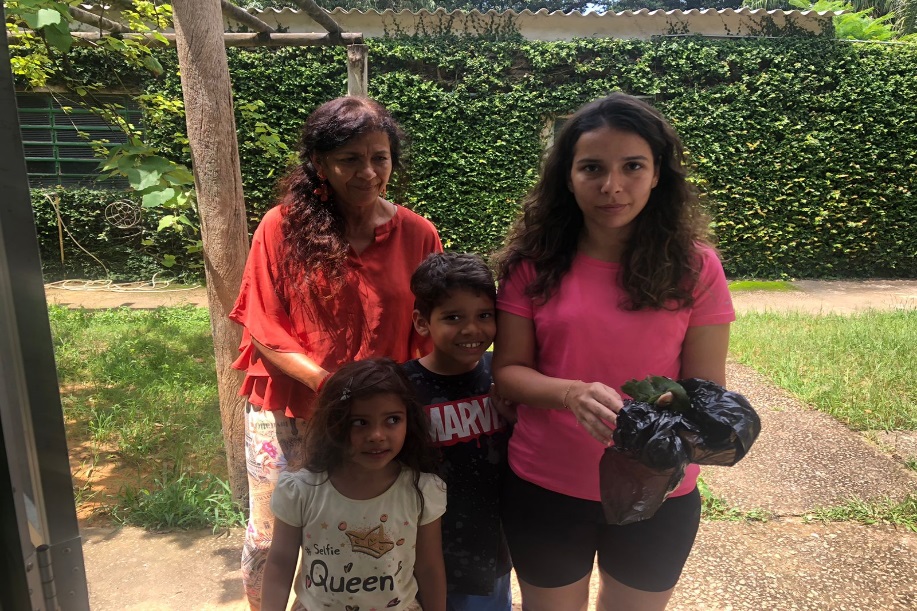 (42826) - Maritaca, encontrada em condomínio, caquético, com fratura completa em úmero direito. Entregue por munícipe de Jundiaí no dia 22-02-2023.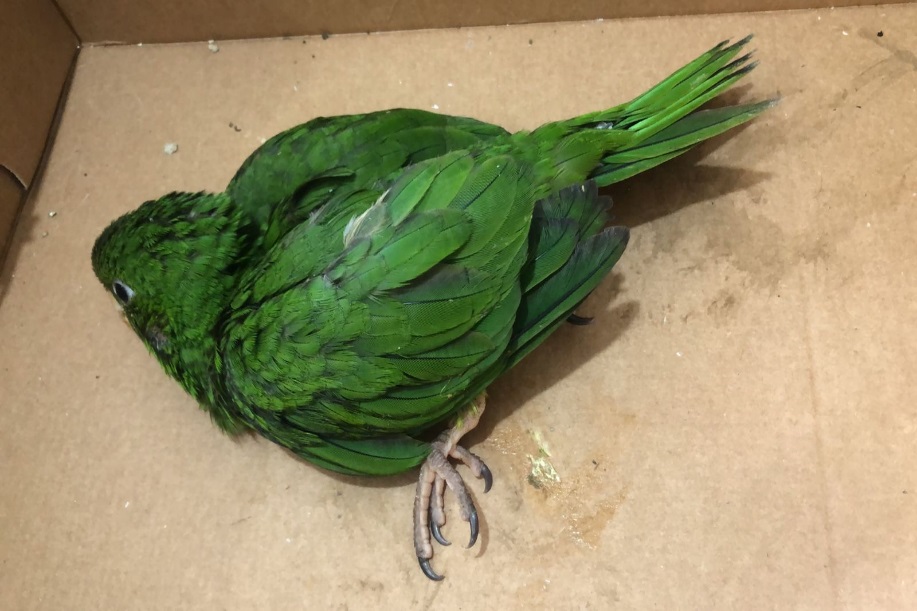 (42826) – Maritaca.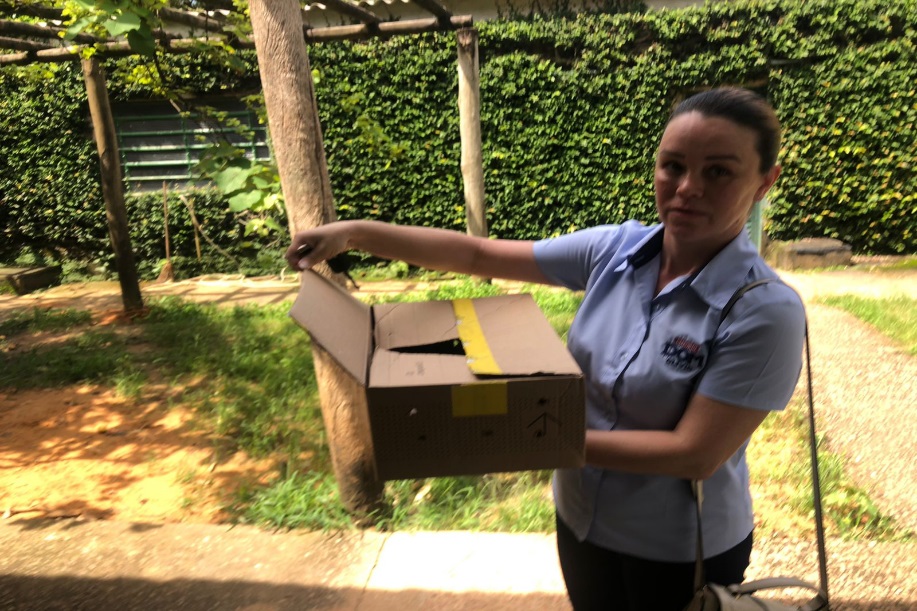 (42829) - Papa-capim, encontrado em quintal, apático. Entregue por munícipe de Jundiaí no dia 22-02-2023.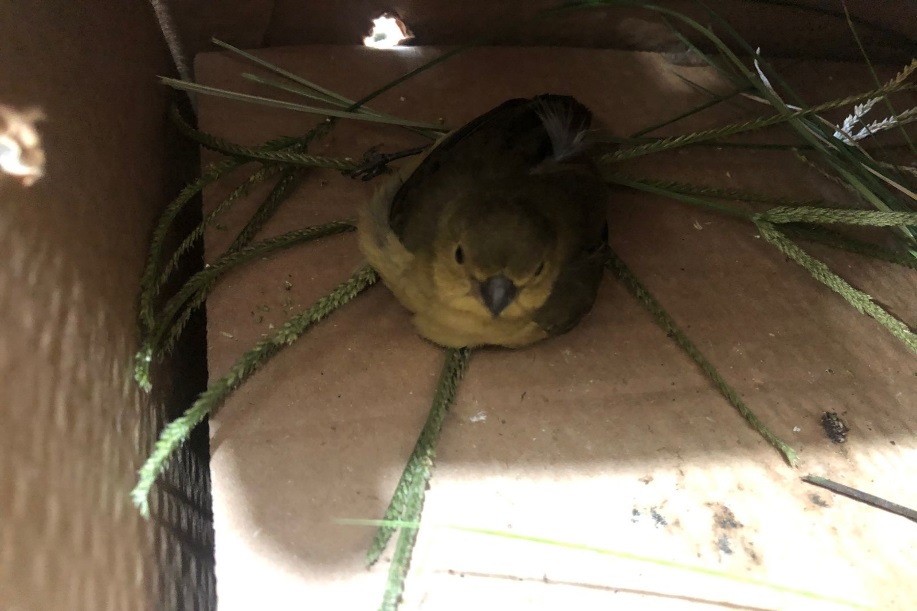 (42829) - Papa-capim.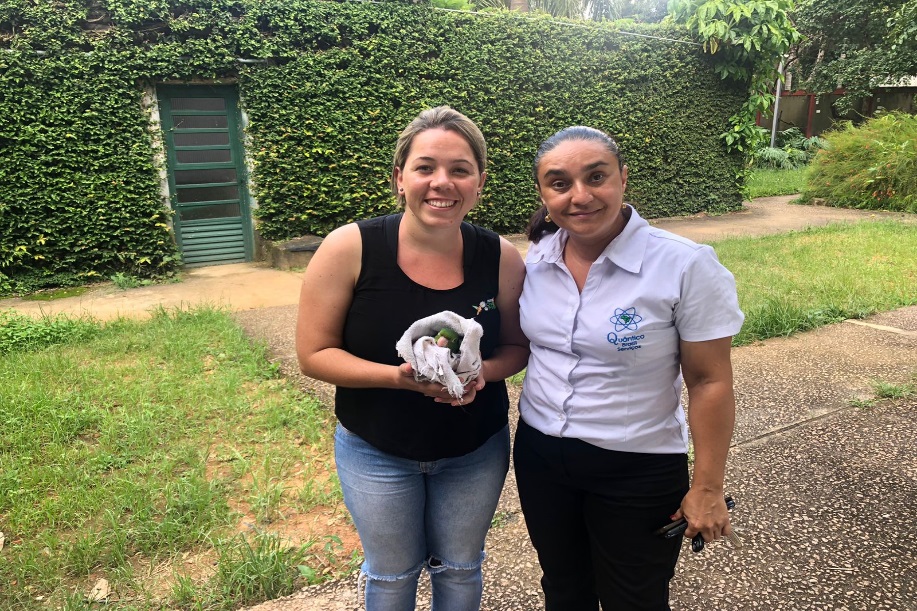 (42830) - Maritaca, jovem, encontrado em casa de caixa d'água de condomínio. Entregue por munícipe de Jundiaí no dia 22-02-2023.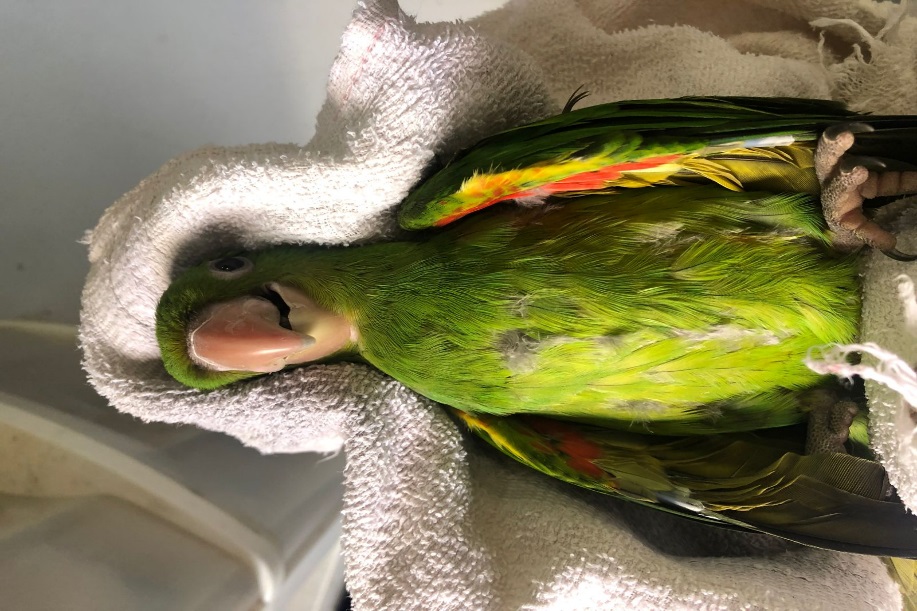 (42830) – Maritaca.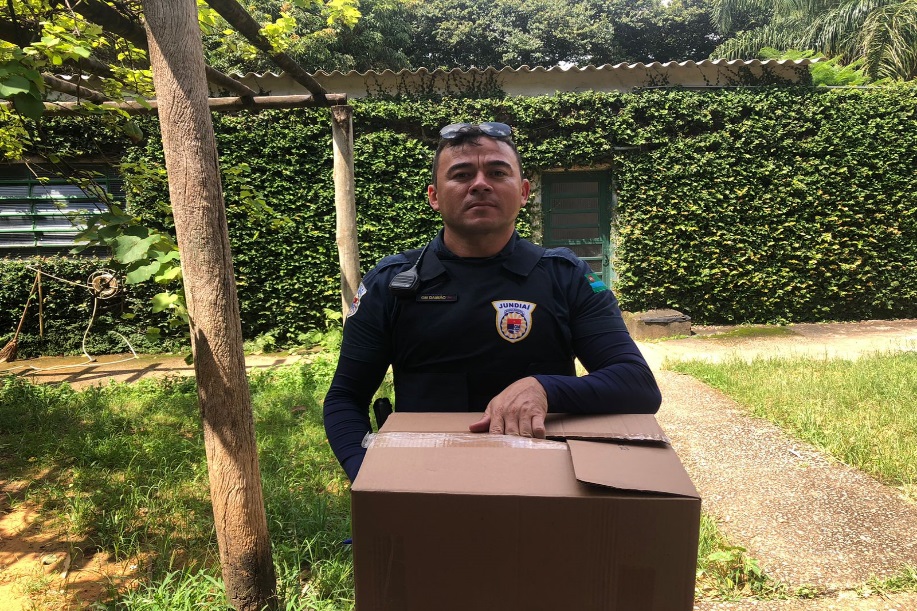 (42837) - Tapiti, filhote, encontrado em cemitério, apresenta prostração e desidratação moderada. Entregue pela Guarda Municipal de Jundiaí no dia 23-02-2023.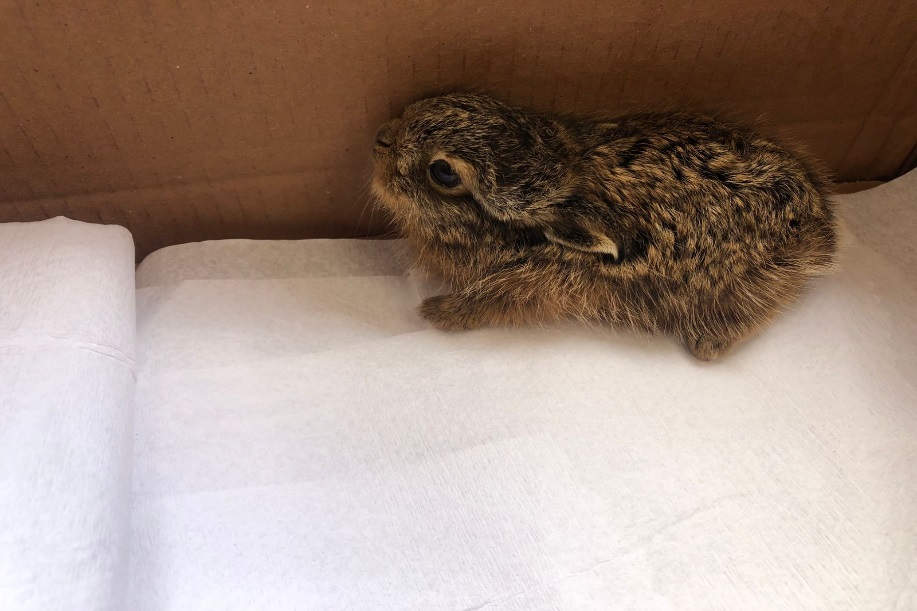 (42837) – Tapiti.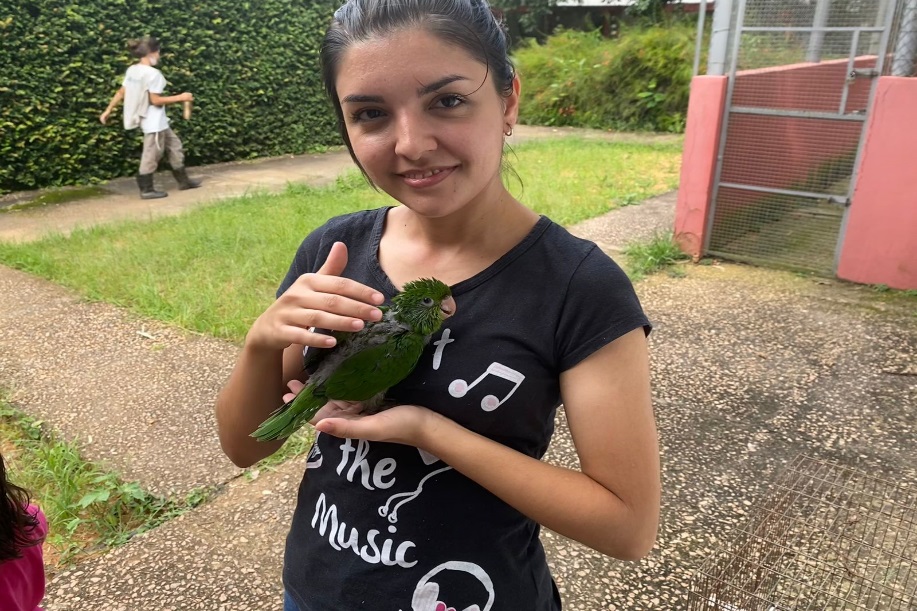 (42838) - Maritaca, caiu em quintal de residência e estava enrolado em linha de pipa junto com maritaca adulta. Entregue por munícipe de Jundiaí no dia 23-02-2023.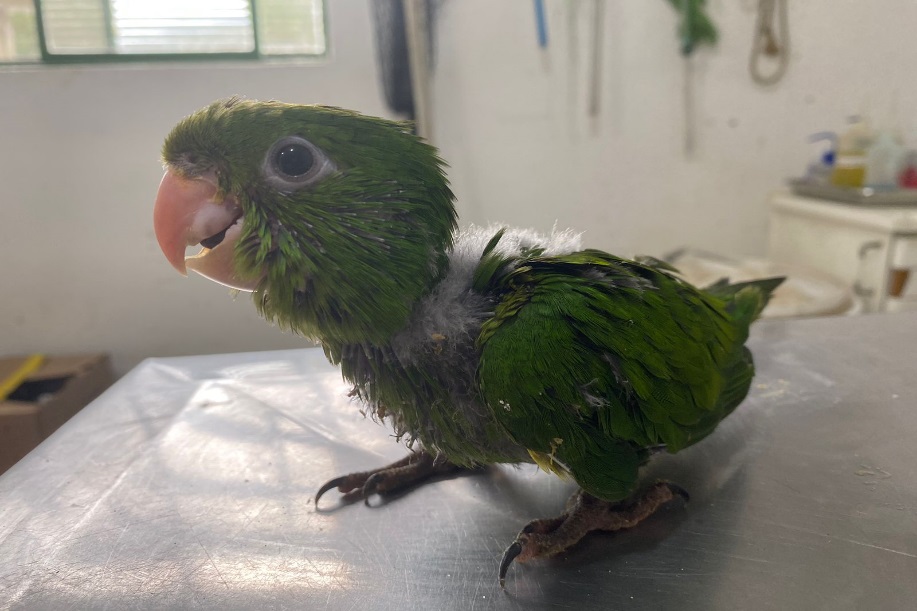 (42838) – Maritaca.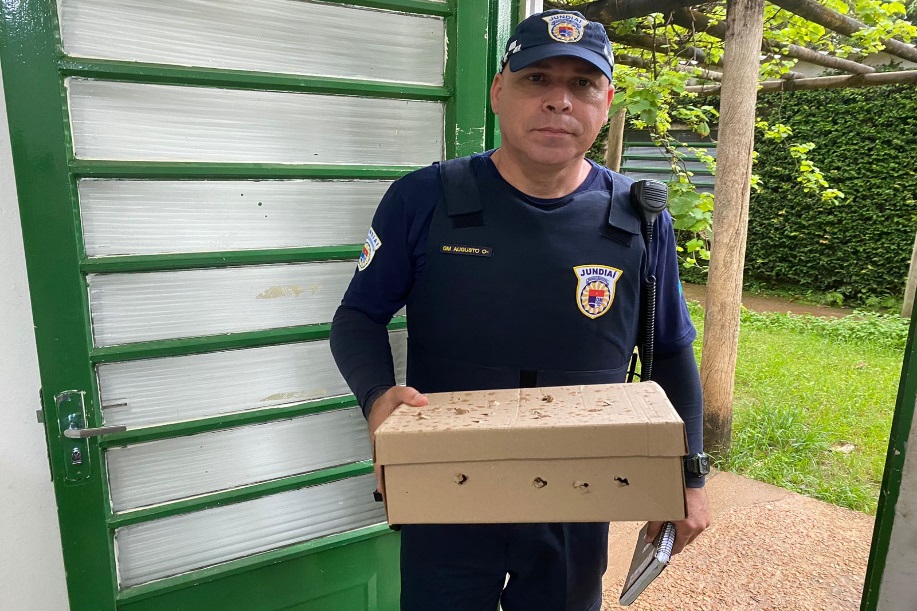 (42843) - Corujinha-do-mato, jovem, magro, encontrado em residência. Entregue pela Guarda Municipal de Jundiaí no dia 23-02-2023.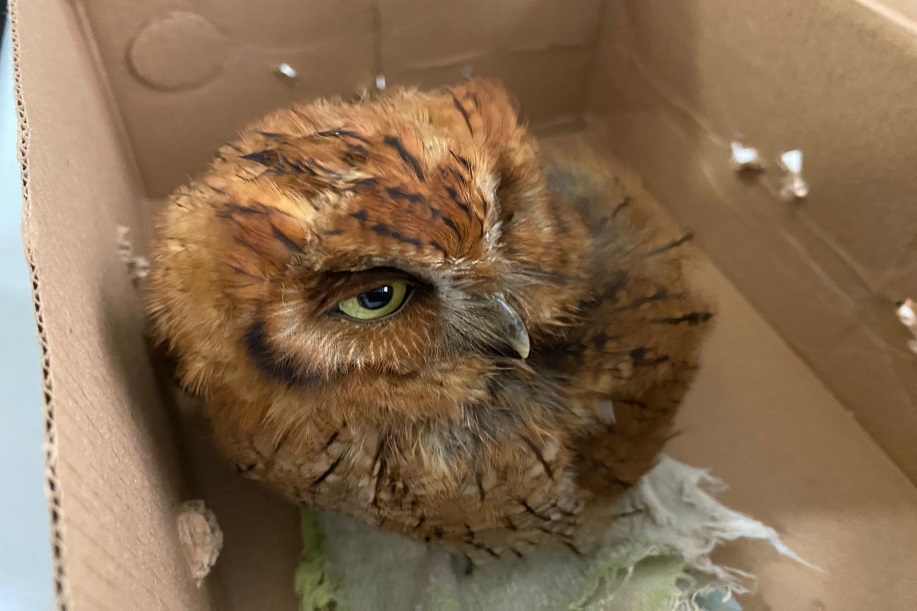 (42843) - Corujinha-do-mato.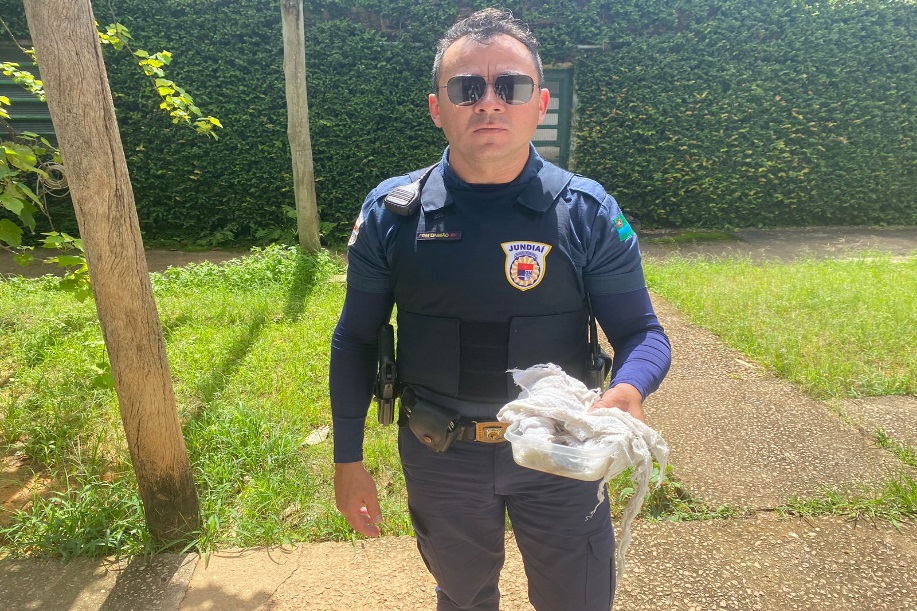 (42853) - Pardal, filhote, encontrado em via pública, hipotérmico. Entregue pela Guarda Municipal de Jundiaí no dia 25-02-2023.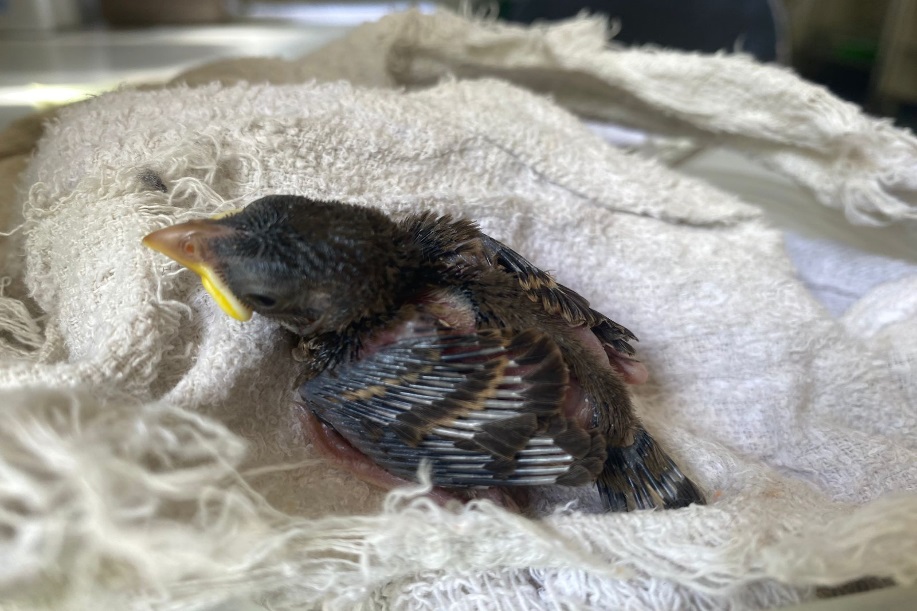 (42853) – Pardal.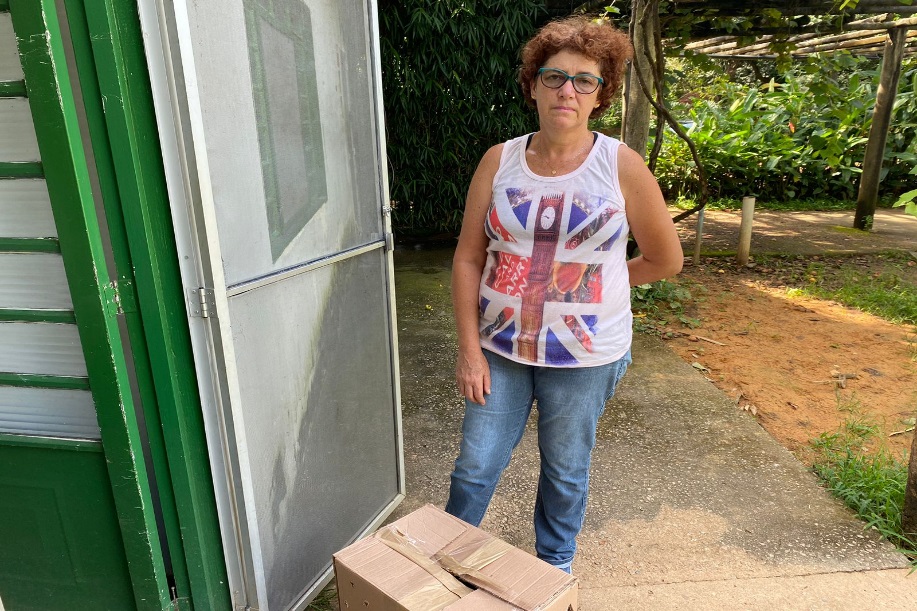 (42863) - Sagui, encontrado dentro de sala de aula em escola rural, repleto de ovos de mosca e exposição de calota craniana, provável fratura em terço distal de rádio e ulna direita. Entregue por munícipe de Jundiaí no dia 24-02-2023.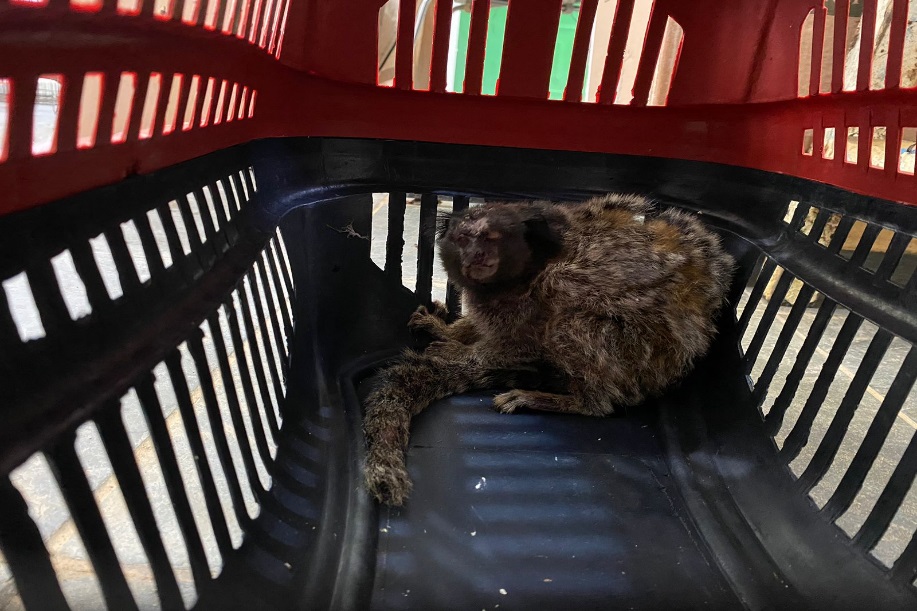 (42863) – Sagui.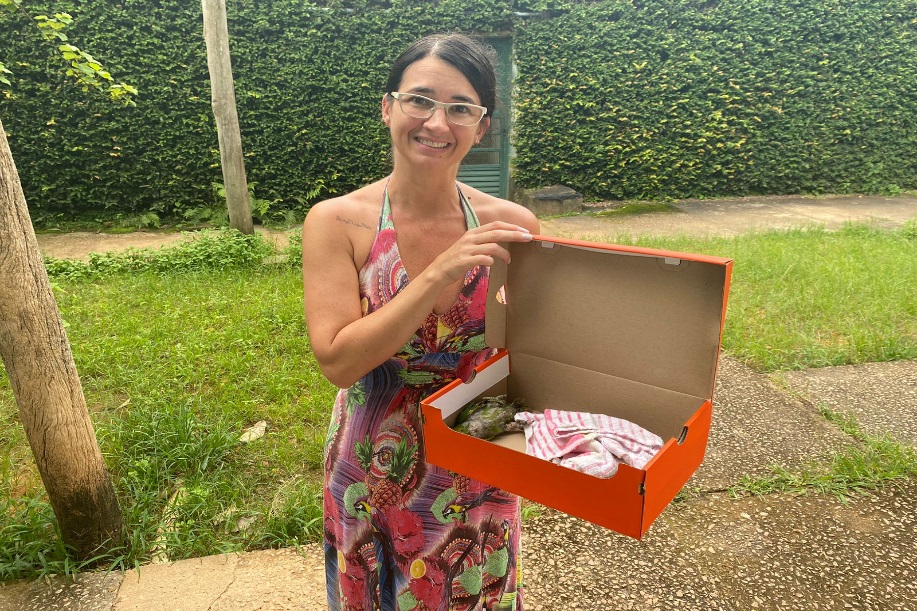 (42864) - Maritaca, encontrada em forro com membro pélvico enrolado em linha. Entregue por munícipe de Jundiaí no dia 24-02-2023.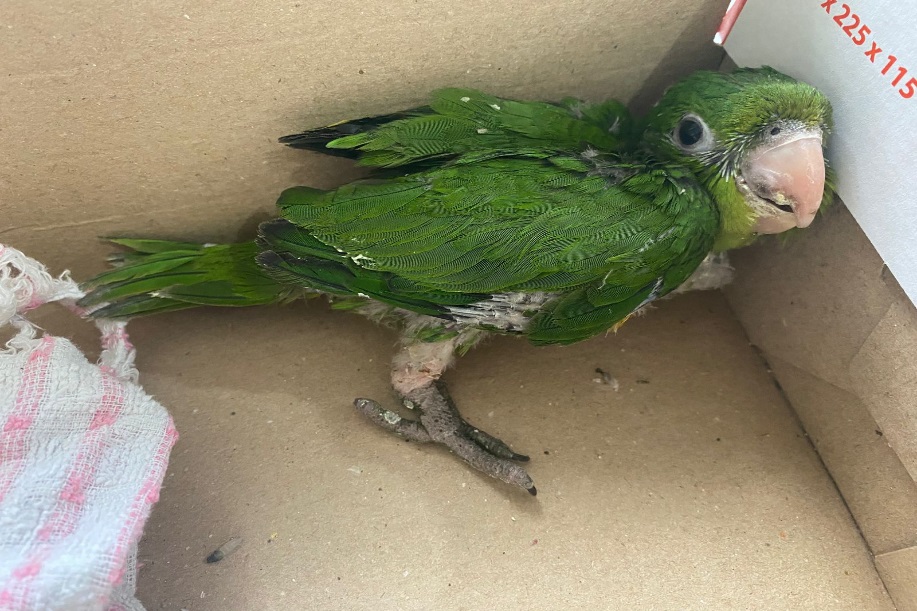 (42864) – Maritaca.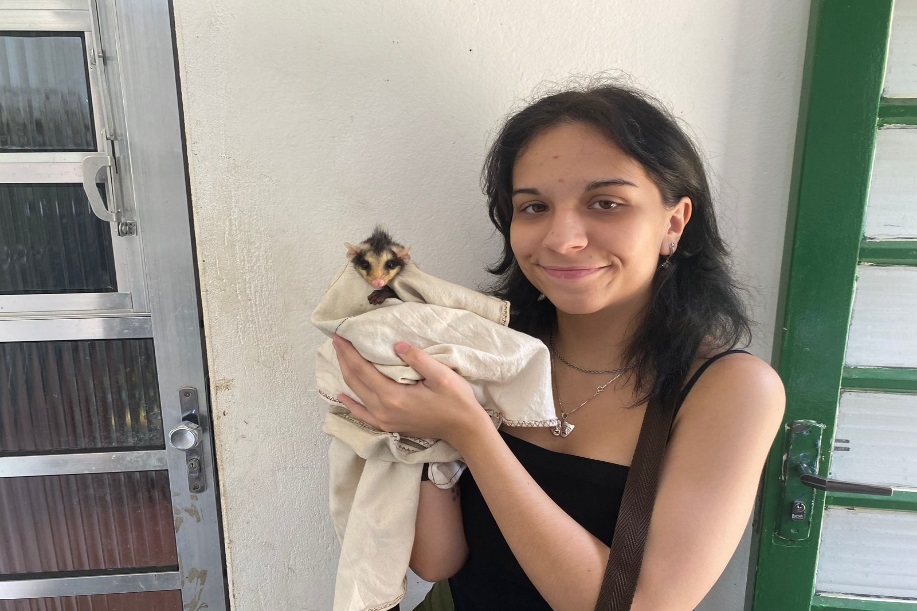 (42867) – Gambá-de-orelha-preta, filhote, macho, encontrado em garagem. Entregue por munícipe de Jundiaí no dia 25-02-2023.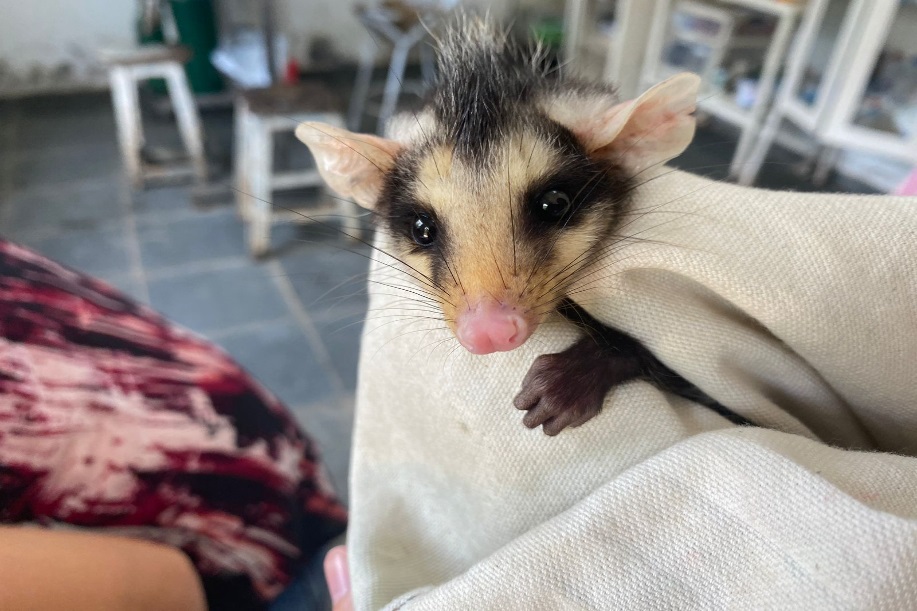 (42867) – Gambá-de-orelha-preta.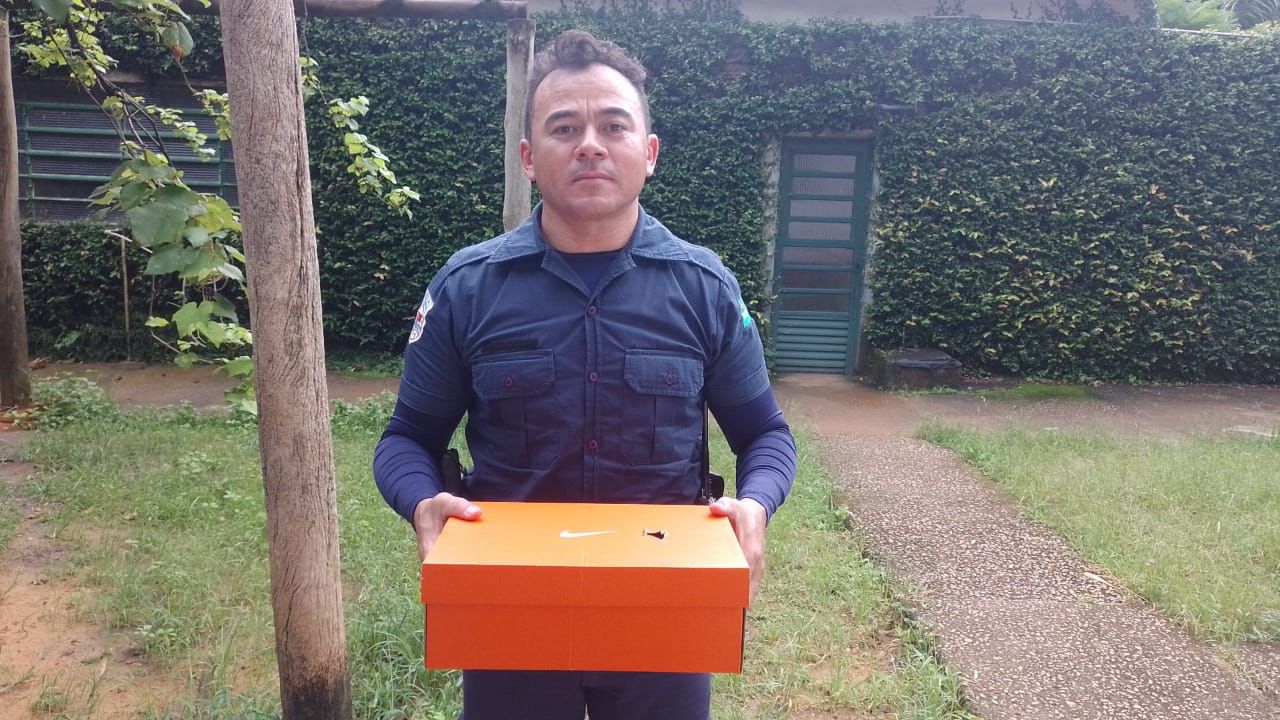 (42871) - Maritaca, encontrada enrolada em linha de pipa. Entregue pela Guarda Municipal de Jundiaí no dia 25-02-2023.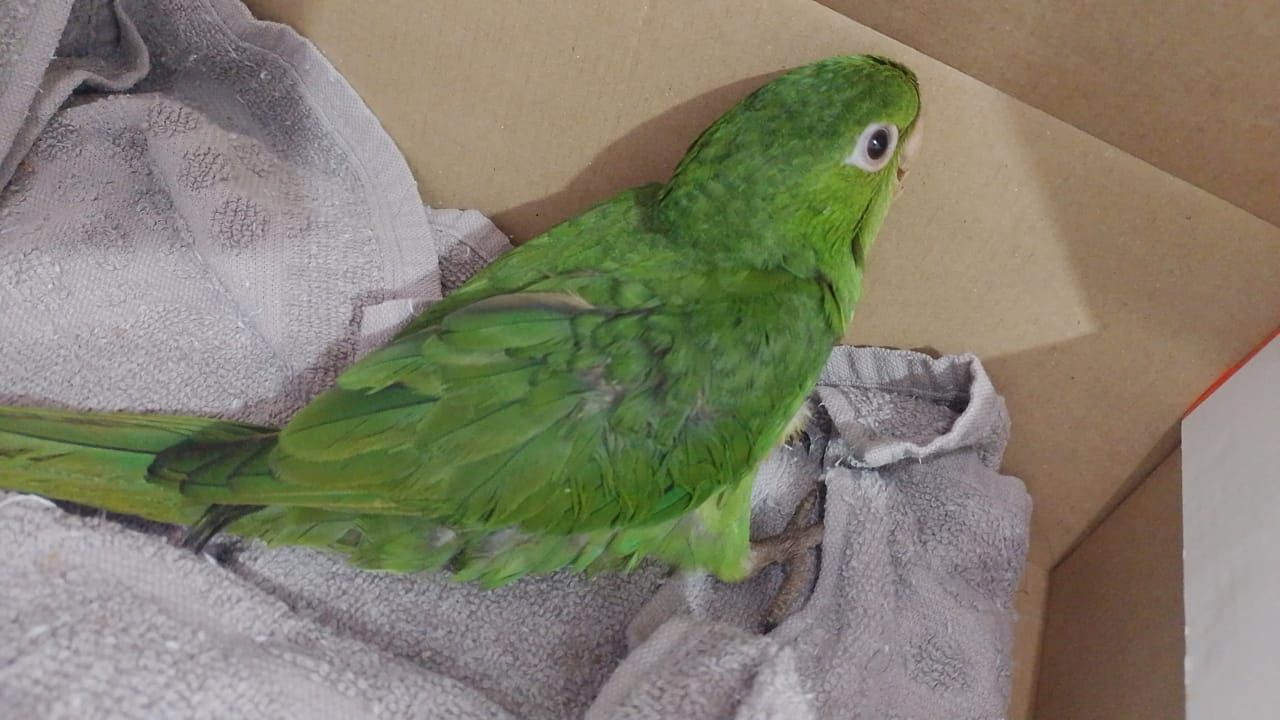 (42871) – Maritaca.RGDATA DE ENTRADANOME POPULARNOME CIENTÍFICO4246702/02/2023Andorinha-pequena-de-casaPygochelidon cyanoleuca4247402/02/2023Sagui-de-tufo-pretoCallithrix penicillata4247803/02/2023ChopimMolothurus bonariensis4247903/02/2023Tucano-tocoRamphastos toco4250203/02/2023RolinhaColumbina talpacoti4250303/02/2023Andorinha-pequena-de-casaPygochelidon cyanoleuca4251604/02/2023Gambá-de-orelha-pretaDidelphis aurita4251704/02/2023Gambá-de-orelha-pretaDidelphis aurita4251804/02/2023Gambá-de-orelha-pretaDidelphis aurita4253205/02/2023Periquitão-maracanãPsittacara leucophthalmus4253305/02/2023Periquitão-maracanãPsittacara leucophthalmus4253405/02/2023Periquitão-maracanãPsittacara leucophthalmus4253505/02/2023Periquitão-maracanãPsittacara leucophthalmus4253606/02/2023Periquitão-maracanãPsittacara leucophthalmus4253706/02/2023Periquitão-maracanãPsittacara leucophthalmus4253806/02/2023Periquitão-maracanãPsittacara leucophthalmus4254006/02/2023GambáDidelphis sp.4254106/02/2023Periquitão-maracanãPsittacara leucophthalmus4254206/02/2023Periquitão-maracanãPsittacara leucophthalmus4254306/02/2023Periquitão-maracanãPsittacara leucophthalmus4255007/02/2023Gambá-de-orelha-pretaDidelphis aurita4255207/02/2023Coruja-buraqueiraAthene cunicularia4259209/02/2023Periquitão-maracanãPsittacara leucophthalmus4259309/02/2023Periquitão-maracanãPsittacara leucophthalmus4259409/02/2023Periquitão-maracanãPsittacara leucophthalmus4260309/02/2023Quero-queroVanellus chilensis4261010/02/2023Cachorro-do-matoCerdocyon thous4262610/02/2023RolinhaColumbina talpacoti4263611/02/2023Gambá-de-orelha-brancaDidelphis albiventris4265211/02/2023GambáDidelphis sp.4265311/02/2023GambáDidelphis sp.4265411/02/2023GambáDidelphis sp.4265511/02/2023GambáDidelphis sp.4265711/02/2023Veado-catingueiroMazama gouazoubira4266112/02/2023Tatu-galinhaDasypus novemcinctus4266212/02/2023Gambá-de-orelha-brancaDidelphis albiventris4267012/02/2023Andorinha-pequena-de-casaPygochelidon cyanoleuca4267113/02/2023Ouriço-cacheiroSphiggurus vilosus4267413/02/2023Gambá-de-orelha-brancaDidelphis albiventris4267513/02/2023Gambá-de-orelha-brancaDidelphis albiventris4268313/02/2023Periquitão-maracanãPsittacara leucophthalmus4268413/02/2023Periquitão-maracanãPsittacara leucophthalmus4268513/02/2023Periquitão-maracanãPsittacara leucophthalmus4268613/02/2023Periquitão-maracanãPsittacara leucophthalmus4268713/02/2023Sagui-hibrido-4268813/02/2023Periquitão-maracanãPsittacara leucophthalmus4268913/02/2023Periquitão-maracanãPsittacara leucophthalmus4269013/02/2023Periquitão-maracanãPsittacara leucophthalmus4269814/02/2023Periquitão-maracanãPsittacara leucophthalmus4269914/02/2023Periquitão-maracanãPsittacara leucophthalmus4270514/02/2023Periquitão-maracanãPsittacara leucophthalmus4270614/02/2023Periquitão-maracanãPsittacara leucophthalmus4270714/02/2023Periquitão-maracanãPsittacara leucophthalmus4270814/02/2023Periquitão-maracanãPsittacara leucophthalmus4270914/02/2023Tartaruga-de-orelha-vermelhaTrachemys scripta4271014/02/2023Periquitão-maracanãPsittacara leucophthalmus4272115/02/2023Gambá-de-orelha-pretaDidelphis aurita4272215/02/2023Gambá-de-orelha-pretaDidelphis aurita4272315/02/2023Gambá-de-orelha-pretaDidelphis aurita4273415/02/2023Periquito-ricoBrotogeris tirica4273515/02/2023CarcaráCaracara plancus4273615/02/2023Sagui-hibrido-4274216/02/2023Gambá-de-orelha-pretaDidelphis aurita4274416/02/2023Maitaca-verdePionus maximilianus4274516/02/2023TeiúTupinambis marianae4275617/02/2023Periquitão-maracanãPsittacara leucophthalmus4275717/02/2023Periquitão-maracanãPsittacara leucophthalmus4276517/02/2023Sagui-hibrido-4276617/02/2023GambáDidelphis sp.4278217/02/2023Sagui-hibrido-4278518/02/2023Andorinha-pequena-de-casaPygochelidon cyanoleuca4279419/02/2023Andorinha-pequena-de-casaPygochelidon cyanoleuca4279720/02/2023Periquitão-maracanãPsittacara leucophthalmus4279820/02/2023Periquitão-maracanãPsittacara leucophthalmus4280220/02/2023Andorinha-pequena-de-casaPygochelidon cyanoleuca4280420/02/2023Juriti-pupuLeptotila verreauxi4275516/02/2023Filhote de columbiforme-4281420/02/2023SaracuraAramides saracura4281521/02/2023Gambá-de-orelha-brancaDidelphis albiventris4282222/02/2023Quiri-quiriFalco sparverius4282622/02/2023Periquitão-maracanãPsittacara leucophthalmus4282922/02/2023Papa-capimSporophila ardesiaca4283022/02/2023Periquitão-maracanãPsittacara leucophthalmus4283723/02/2023TapitiSylvilagus brasiliensis4283823/02/2023Periquitão-maracanãPsittacara leucophthalmus4284323/02/2023Coruja-do-matoMegascops choliba4284724/02/2023GambáDidelphis sp.4284824/02/2023GambáDidelphis sp.4284924/02/2023GambáDidelphis sp.4285024/02/2023GambáDidelphis sp.4285124/02/2023GambáDidelphis sp.4285224/02/2023GambáDidelphis sp.4285324/02/2023PardalPasser domesticus4286324/02/2023Sagui-hibrido-4286424/02/2023Periquitão-maracanãPsittacara leucophthalmus4286725/02/2023Gambá-de-orelha-pretaDidelphis aurita4287125/02/2023Periquitão-maracanãPsittacara leucophthalmus4288427/02/2023Sabiá-laranjeiraTurdus rufiventris4289127/02/2023Periquitão-maracanãPsittacara leucophthalmus4289227/02/2023Periquitão-maracanãPsittacara leucophthalmus4289827/02/2023Coruja-buraqueiraAthene cunicularia4290228/02/2023AvoanteZenaida auriculata4290428/02/2023Gambá-de-orelha-brancaDidelphis albiventrisTOTAL: 103 ANIMAISTOTAL: 103 ANIMAISTOTAL: 103 ANIMAISTOTAL: 103 ANIMAISCLASSENº DE ANIMAIS%Aves6462,14%Mamíferos3836,89%Répteis10,97%RGDATA DE ENTRADANOME POPULARNOME CIENTÍFICODESTINODATA DE SAÍDA3898301/07/2022Sagui-de-tufo-pretoCallithrix penicillataOBITO20/02/20234091605/11/2022Urubu-de-cabeça-pretaCoragyps atratusOBITO04/02/20234119423/11/2022Periquitão-maracanãPsittacara leucophthalmusOBITO16/02/20234203706/01/2023Periquito-ricoBrotogeris tiricaOBITO21/02/20234234724/01/2023PardalPasser domesticusOBITO07/02/20234239227/01/2023Coruja-do-matoMegascops cholibaOBITO20/02/20234240928/01/2023Periquitão-maracanãPsittacara leucophthalmusOBITO16/02/20234241028/01/2023Periquitão-maracanãPsittacara leucophthalmusOBITO16/02/20234241128/01/2023Periquitão-maracanãPsittacara leucophthalmusOBITO11/02/20234241228/01/2023Periquitão-maracanãPsittacara leucophthalmusOBITO09/02/20234241528/01/2023Periquitão-maracanãPsittacara leucophthalmusOBITO24/02/20234241628/01/2023Periquitão-maracanãPsittacara leucophthalmusOBITO09/02/20234241928/01/2023Andorinha-pequena-de-casaPygochelidon cyanoleucaOBITO02/02/20234243030/01/2023Periquitão-maracanãPsittacara leucophthalmusOBITO02/02/20234243830/01/2023Quero-queroVanellus chilensisOBITO03/02/20234244230/01/2023Bem-te-viPitangus sulphuratusOBITO01/02/20234245031/01/2023Periquitão-maracanãPsittacara leucophthalmusOBITO07/02/20234245631/01/2023Sagui-hibrido-OBITO02/02/20234246702/02/2023Andorinha-pequena-de-casaPygochelidon cyanoleucaOBITO02/02/20234247803/02/2023ChopimMolothurus bonariensisOBITO06/02/20234247903/02/2023Tucano-tocoRamphastos tocoOBITO03/02/20234250203/02/2023RolinhaColumbina talpacotiOBITO03/02/20234250303/02/2023Andorinha-pequena-de-casaPygochelidon cyanoleucaOBITO07/02/20234253405/02/2023Periquitão-maracanãPsittacara leucophthalmusOBITO15/02/20234253606/02/2023Periquitão-maracanãPsittacara leucophthalmusOBITO27/02/20234253806/02/2023Periquitão-maracanãPsittacara leucophthalmusOBITO21/02/20234254006/02/2023GambáDidelphis sp.OBITO06/02/20234254206/02/2023Periquitão-maracanãPsittacara leucophthalmusOBITO13/02/20234259409/02/2023Periquitão-maracanãPsittacara leucophthalmusOBITO25/02/20234260309/02/2023Quero-queroVanellus chilensisOBITO12/02/20234261010/02/2023Cachorro-do-matoCerdocyon thousOBITO10/02/20234262610/02/2023RolinhaColumbina talpacotiOBITO11/02/20234265211/02/2023GambáDidelphis sp.OBITO11/02/20234265311/02/2023GambáDidelphis sp.OBITO11/02/20234265411/02/2023GambáDidelphis sp.OBITO11/02/20234265511/02/2023GambáDidelphis sp.OBITO11/02/20234267012/02/2023Andorinha-pequena-de-casaPygochelidon cyanoleucaOBITO17/02/20234267113/02/2023Ouriço-cacheiroSphiggurus vilosusOBITO16/02/20234268313/02/2023Periquitão-maracanãPsittacara leucophthalmusOBITO22/02/20234268713/02/2023Sagui-hibrido-OBITO13/02/20234268813/02/2023Periquitão-maracanãPsittacara leucophthalmusOBITO15/02/20234268913/02/2023Periquitão-maracanãPsittacara leucophthalmusOBITO15/02/20234269013/02/2023Periquitão-maracanãPsittacara leucophthalmusOBITO17/02/20234269814/02/2023Periquitão-maracanãPsittacara leucophthalmusOBITO17/02/20234269914/02/2023Periquitão-maracanãPsittacara leucophthalmusOBITO26/02/20234270614/02/2023Periquitão-maracanãPsittacara leucophthalmusOBITO27/02/20234274516/02/2023TeiúTupinambis marianaeOBITO16/02/20234276517/02/2023Sagui-hibrido-OBITO17/02/20234276617/02/2023GambáDidelphis sp.OBITO17/02/20234278217/02/2023Sagui-hibrido-OBITO17/02/20234278518/02/2023Andorinha-pequena-de-casaPygochelidon cyanoleucaOBITO21/02/20234279419/02/2023Andorinha-pequena-de-casaPygochelidon cyanoleucaOBITO21/02/20234279720/02/2023Periquitão-maracanãPsittacara leucophthalmusOBITO26/02/20234279820/02/2023Periquitão-maracanãPsittacara leucophthalmusOBITO25/02/20234280220/02/2023Andorinha-pequena-de-casaPygochelidon cyanoleucaOBITO22/02/20234280420/02/2023Juriti-pupuLeptotila verreauxiOBITO20/02/20234275516/02/2023Filhote de columbiforme-OBITO24/02/20234281420/02/2023SaracuraAramides saracuraOBITO27/02/20234281521/02/2023Gambá-de-orelha-brancaDidelphis albiventrisOBITO21/02/20234282222/02/2023Quiri-quiriFalco sparveriusOBITO22/02/20234282622/02/2023Periquitão-maracanãPsittacara leucophthalmusOBITO22/02/20234282922/02/2023Papa-capimSporophila ardesiacaOBITO22/02/20234283723/02/2023TapitiSylvilagus brasiliensisOBITO25/02/20234284323/02/2023Coruja-do-matoMegascops cholibaOBITO24/02/20234284724/02/2023GambáDidelphis sp.OBITO24/02/20234284824/02/2023GambáDidelphis sp.OBITO24/02/20234284924/02/2023GambáDidelphis sp.OBITO24/02/20234285024/02/2023GambáDidelphis sp.OBITO24/02/20234285124/02/2023GambáDidelphis sp.OBITO24/02/20234285224/02/2023GambáDidelphis sp.OBITO24/02/20234286324/02/2023Sagui-hibrido-OBITO25/02/20234288427/02/2023Sabiá-laranjeiraTurdus rufiventrisOBITO27/02/20234290228/02/2023AvoanteZenaida auriculataOBITO28/02/20234290428/02/2023Gambá-de-orelha-brancaDidelphis albiventrisOBITO28/02/2023TOTAL: 74 ANIMAISTOTAL: 74 ANIMAISTOTAL: 74 ANIMAISTOTAL: 74 ANIMAISTOTAL: 74 ANIMAISTOTAL: 74 ANIMAISCLASSENº DE ANIMAIS%Aves5067,57Mamíferos2331,08Répteis11,35RGDATA DE ENTRADANOME POPULARNOME CIENTÍFICODESTINODATA DE SAÍDALOCAL SOLTURA3988627/09/2022Urubu-de-cabeça-pretaCoragyps atratusSOLTURA07/02/2023Jardim Ermida3997230/09/2022CarcaráCaracara plancusSOLTURA07/02/2023Jardim Ermida4078531/10/2022Coruja-do-matoMegascops cholibaSOLTURA16/02/2023Serra do Japi4078831/10/2022Urubu-de-cabeça-pretaCoragyps atratusSOLTURA07/02/2023Jardim Ermida4085003/11/2022Quiri-quiriFalco sparveriusSoltura07/02/2023Serra do Japi4085603/11/2022Quiri-quiriFalco sparveriusSOLTURA07/02/2023Serra do Japi4148903/12/2022Quiri-quiriFalco sparveriusSOLTURA07/02/2023Serra do Japi4232523/01/2023Gambá-de-orelha-pretaDidelphis auritaSOLTURA07/02/2023Serra do Japi4251704/02/2023Gambá-de-orelha-pretaDidelphis auritaSOLTURA24/02/2023Serra do Japi - Jundiaí4251804/02/2023Gambá-de-orelha-pretaDidelphis auritaSOLTURA24/02/2023Serra do Japi - Jundiaí4263611/02/2023Gambá-de-orelha-brancaDidelphis albiventrisSOLTURA24/02/2023Serra do Japi - Jundiaí4266112/02/2023Tatu-galinhaDasypus novemcinctusSOLTURA16/02/2023Serra do Japi4266212/02/2023Gambá-de-orelha-brancaDidelphis albiventrisSOLTURA24/02/2023Serra do Japi - Jundiaí4267413/02/2023Gambá-de-orelha-brancaDidelphis albiventrisSOLTURA16/02/2023Serra do Japi4267513/02/2023Gambá-de-orelha-brancaDidelphis albiventrisSOLTURA16/02/2023Serra do Japi4272115/02/2023Gambá-de-orelha-pretaDidelphis auritaSOLTURA24/02/2023Serra do Japi - Jundiaí4272215/02/2023Gambá-de-orelha-pretaDidelphis auritaSOLTURA24/02/2023Serra do Japi - Jundiaí4272315/02/2023Gambá-de-orelha-pretaDidelphis auritaSOLTURA24/02/2023Serra do Japi - JundiaíTOTAL: 18 ANIMAISTOTAL: 18 ANIMAISTOTAL: 18 ANIMAISTOTAL: 18 ANIMAISTOTAL: 18 ANIMAISTOTAL: 18 ANIMAISTOTAL: 18 ANIMAISCLASSENº DE ANIMAIS%Aves738,89%Mamíferos1161,11%RépteisRGDATA DE ENTRADANOME POPULARNOME CIENTÍFICODESTINODATA DE SAÍDALOCAL SOLTURA4241328/01/2023Periquitão-maracanãPsittacara leucophthalmusFUGA14/02/2023TRIAGEM - AMC4271014/02/2023Periquitão-maracanãPsittacara leucophthalmusFUGA14/02/2023Triagem - AMCTOTAL: 2 ANIMAISTOTAL: 2 ANIMAISTOTAL: 2 ANIMAISTOTAL: 2 ANIMAISTOTAL: 2 ANIMAISTOTAL: 2 ANIMAISTOTAL: 2 ANIMAISCLASSENº DE ANIMAIS%Aves2100%MamíferosRépteisRGDATA DE ENTRADANOME POPULARNOME CIENTÍFICO3633504/01/2022PeriquitoBrotogeris sp.3637006/01/2022ColeirinhoSporophila caerulescens3637106/01/2022ColeirinhoSporophila caerulescens3637206/01/2022ColeirinhoSporophila caerulescens3637306/01/2022Coleirinho-baianoSporophila nigricollis3637406/01/2022BigodinhoSporophila lineola3637706/01/2022CabloquinhoSporophila bouvreuil3637806/01/2022Sabiáturdus philomelos3638307/01/2022Coruja-buraqueiraAthene cunicularia3638507/01/2022Sanhaço-cinzentoThraupis sayaca3638908/01/2022GambáDidelphis sp.3639008/01/2022GambáDidelphis sp.3640808/01/2022CarcaráCaracara plancus3641108/01/2022Gambá-de-orelha-brancaDidelphis albiventris3641209/01/2022RolinhaColumbina talpacoti3647011/01/2022Periquito-ricoBrotogeris tirica3649312/01/2022JararacaBothrops jararaca3649504/01/2022Sagui-de-tufo-pretoCallithrix penicillata3651414/01/2022RolinhaColumbina talpacoti3651714/01/2022RolinhaColumbina talpacoti3652014/01/2022Sagui-de-tufo-pretoCallithrix penicillata3652916/01/2022PardalPasser domesticus3653517/01/2022Beija-florTrochilidae3656218/01/2022Sanhaço-cinzentoThraupis sayaca3657018/01/2022Passeriforme não identificado-3658319/01/2022RolinhaColumbina talpacoti3661120/01/2022UrutauNyctibius griseus3666322/01/2022JararacassuBothrops jararaca3668023/01/2022Tucano-tocoRamphastos toco3668824/01/2022Jabuti-pirangaChelonoidis carbonaria3671925/01/2022JabutiChelonoidis sp.3672526/01/2022CascavélCrotalus durissus3673126/01/2022Periquitão-maracanãPsittacara leucophthalmus3674727/01/2022JararacaBothrops jararaca3681701/02/2022Periquitão-maracanãPsittacara leucophthalmus3681801/02/2022Periquitão-maracanãPsittacara leucophthalmus3683202/02/2022Periquitão-maracanãPsittacara leucophthalmus3685403/02/2022Periquitão-maracanãPsittacara leucophthalmus3685703/02/2022Gambá-de-orelha-pretaDidelphis aurita3685803/02/2022Gambá-de-orelha-pretaDidelphis aurita3685903/02/2022Gambá-de-orelha-pretaDidelphis aurita3686003/02/2022Gambá-de-orelha-pretaDidelphis aurita3686804/02/2022Cágado-de-barbichaPhrynops geoffroanus3690507/02/2022Periquitão-maracanãPsittacara leucophthalmus3691607/02/2022Pica-pauColaptes melanochlorus3693308/02/2022RolinhaColumbina talpacoti3695008/02/2022Bem-te-viPitangus sulphuratus3696509/02/2022Periquitão-maracanãPsittacara leucophthalmus3697909/02/2022Gambá-de-orelha-pretaDidelphis aurita3698009/02/2022Ouriço-cacheiroSphiggurus villosus3698209/02/2022Periquitão-maracanãPsittacara leucophthalmus3699209/02/2022Coruja-do-matoMegascops choliba3701110/02/2022Sanhaço-cinzentoThraupis sayaca3702311/02/2022Gavião-carijóRupornis magnirostris3705012/02/2022Periquitão-maracanãPsittacara leucophthalmus3707014/02/2022Periquitão-maracanãPsittacara leucophthalmus3710516/02/2022Periquitão-maracanãPsittacara leucophthalmus3711917/02/2022Bem-te-viPitangus sulphuratus3718019/02/2022Periquitão-maracanãPsittacara leucophthalmus3720521/02/2022RolinhaColumbina talpacoti3721321/02/2022Periquitão-maracanãPsittacara leucophthalmus3722022/02/2022Periquitão-maracanãPsittacara leucophthalmus3729225/02/2022Periquitão-maracanãPsittacara leucophthalmus3731926/02/2022Periquitão-maracanãPsittacara leucophthalmus3732426/02/2022Periquitão-maracanãPsittacara leucophthalmus3735323/02/2022RolinhaColumbina talpacoti3735401/03/2022Periquitão-maracanãPsittacara leucophthalmus3736102/03/2022Periquitão-maracanãPsittacara leucophthalmus3737102/03/2022Periquitão-maracanãPsittacara leucophthalmus3739503/03/2022Periquitão-maracanãPsittacara leucophthalmus3740303/03/2022Sagui-de-tufo-pretoCallithrix penicillata3740403/03/2022Sagui-de-tufo-pretoCallithrix penicillata3753105/03/2022Periquitão-maracanãPsittacara leucophthalmus3754506/03/2022Periquitão-maracanãPsittacara leucophthalmus3755407/03/2022Periquitão-maracanãPsittacara leucophthalmus3756607/03/2022Sagui-de-tufo-pretoCallithrix penicillata3757707/03/2022Periquitão-maracanãPsittacara leucophthalmus3758307/03/2022Sagui-de-tufo-brancoCallithrix jacchus3764411/03/2022Periquitão-maracanãPsittacara leucophthalmus3767812/03/2022Periquitão-maracanãPsittacara leucophthalmus3768913/03/2022Preguiça-comumBradypus variegatus3769114/03/2022Periquitão-maracanãPsittacara leucophthalmus3769214/03/2022Periquitão-maracanãPsittacara leucophthalmus3770014/03/2022Sagui-de-tufo-pretoCallithrix penicillata3772315/03/2022Periquitão-maracanãPsittacara leucophthalmus3772815/03/2022Gambá-de-orelha-brancaDidelphis albiventris3773215/03/2022Periquitão-maracanãPsittacara leucophthalmus3774016/03/2022Periquitão-maracanãPsittacara leucophthalmus3775917/03/2022Gambá-de-orelha-pretaDidelphis aurita3776517/03/2022Gambá-de-orelha-pretaDidelphis aurita3776617/03/2022Gambá-de-orelha-pretaDidelphis aurita3780521/03/2022Gambá-de-orelha-brancaDidelphis albiventris3781221/03/2022Gambá-de-orelha-brancaDidelphis albiventris3781515/03/2022Gambá-de-orelha-pretaDidelphis aurita3782422/03/2022Periquitão-maracanãPsittacara leucophthalmus3784424/03/2022Sagui-de-tufo-pretoCallithrix penicillata3788027/03/2022PardalPasser domesticus3797909/04/2022Gavião-carrapateiroMivalgo chimachima3843413/04/2022Trinca-ferroSaltator similis3844914/04/2022Gralha-azulCyanocorax caeruleus3845716/04/2022Sagui-de-tufo-pretoCallithrix penicillata3846919/04/2022Papagaio-verdadeiroAmazona aestiva3847019/04/2022Papagaio-verdadeiroAmazona aestiva3850826/04/2022Periquitão-maracanãPsittacara leucophthalmus3850926/04/2022Periquitão-maracanãPsittacara leucophthalmus3852528/04/2022JacuPenelope obscura3854230/04/2022SabiáTudus sp.3854602/05/2022Periquitão-maracanãPsittacara leucophthalmus3854702/05/2022Sagui-de-tufo-pretoCallithrix penicillata3862510/05/2022SeriemaCariama cristata3870215/05/2022SeriemaCariama cristata3870816/05/2022Gambá-de-orelha-pretaDidelphis aurita3874621/05/2022Sagui-de-tufo-pretoCallithrix penicillata3878829/05/2022Asa-brancaPatagioenas picazuro3886609/06/2022BaianinhoSporophila nigricollis3887611/06/2022Gavião-carijóRupornis magnirostris3890721/06/2022Periquitão-maracanãPsittacara leucophthalmus3892422/06/2022SuindaraTyto furcata3892622/06/2022Jabuti-pirangaChelonoidis carbonaria3892722/06/2022Jabuti-pirangaChelonoidis carbonaria3892822/06/2022Jabuti-pirangaChelonoidis carbonaria3895128/06/2022Periquitão-maracanãPsittacara leucophthalmus3899004/07/2022Arara-canindéAra ararauna3903008/07/2022Socó-dorminhocoNycticorax rycticorax3904310/07/2022CapivaraHydorchoerus hydorchoeis3906615/07/2022Periquitão-maracanãPsittacara leucophthalmus3913426/07/2022Periquito-ricoBrotogeris tirica3917602/08/2022Periquitão-maracanãPsittacara leucophthalmus3918703/08/2022Tucano-tocoRamphastos toco3927117/08/2022Coruja-do-matoMegascops choliba3938302/09/2022Sagui-de-tufo-pretoCallithrix penicillata3944008/09/2022RolinhaColumbina talpacoti3962115/09/2022Tigre-d'águaTrachemys dorbigni3962215/09/2022Tigre-d'águaTrachemys dorbigni3962315/09/2022Tigre-d'águaTrachemys dorbigni3962415/09/2022Tigre-d'águaTrachemys dorbigni3962515/09/2022Tigre-d'águaTrachemys dorbigni3963015/09/2022GambáDidelphis sp.3963115/09/2022GambáDidelphis sp.3963215/09/2022GambáDidelphis sp.3964115/09/2022Gambá-de-orelha-pretaDidelphis aurita3973121/09/2022Gambá-de-orelha-brancaDidelphis albiventris3973221/09/2022Gambá-de-orelha-brancaDidelphis albiventris3973321/09/2022Gambá-de-orelha-brancaDidelphis albiventris3973421/09/2022Gambá-de-orelha-brancaDidelphis albiventris3973521/09/2022Gambá-de-orelha-brancaDidelphis albiventris3975821/09/2022RolinhaColumbina talpacoti3979022/09/2022Sagui-de-tufo-pretoCallithrix penicillata3994929/09/2022Periquito-ricoBrotogeris tirica3996630/09/2022Gambá-de-orelha-pretaDidelphis aurita3999201/10/2022GambáDidelphis sp.4000402/10/2022Gambá-de-orelha-pretaDidelphis aurita4002503/10/2022GambáDidelphis sp.4003203/10/2022GambáDidelphis sp.4003603/10/2022GambáDidelphis sp.4003703/10/2022GambáDidelphis sp.4005003/10/2022CarcaráCaracara plancus4005103/10/2022Jabuti-pirangaChelonoidis carbonaria4008203/10/2022Tigre-d'águaTrachemys dorbigni4010504/10/2022ColeirinhoSporophila caerulescens4010604/10/2022ColeirinhoSporophila caerulescens4010704/10/2022GambáDidelphis sp.4010804/10/2022GambáDidelphis sp.4020907/10/2022Gambá-de-orelha-brancaDidelphis albiventris4025908/10/2022Gambá-de-orelha-pretaDidelphis aurita4026008/10/2022Gambá-de-orelha-pretaDidelphis aurita4026108/10/2022Gambá-de-orelha-pretaDidelphis aurita4032709/10/2022Sagui-de-tufo-pretoCallithrix penicillata4067825/10/2022AvoanteZenaida auriculata4070226/10/2022Tartaruga-de-orelha-vermelhaTrachemys scripta4071927/10/2022Ouriço-cacheiroSphiggurus villosus4073327/10/2022GambáDidelphis sp.4075328/10/2022Coruja-do-matoMegascops choliba4077929/10/2022Arara-canindéAra ararauna4079331/10/2022Quiri-quiriRupornis magnirostris4079601/11/2022Marreco-ananaíAmazonetta brasiliensis4083401/11/2022Sabiá-do-barrancoTurdus leucomelas4085303/11/2022Columbiforme4093907/11/2022Urubu-de-cabeça-pretaCoragyps atratus4101112/11/2022Gambá-de-orelha-pretaDidelphis aurita4101212/11/2022Gambá-de-orelha-pretaDidelphis aurita4102913/11/2022ColeirinhoSporophila caerulescens4103013/11/2022ColeirinhoSporophila caerulescens4103714/11/2022Periquito-ricoBrotogeris tirica4104114/11/2022Coruja-do-matoMegascops choliba4104214/11/2022Coruja-do-matoMegascops choliba4107316/11/2022Coruja-buraqueiraAthene cunicularia4107516/11/2022Coruja-do-matoMegascops choliba4113420/11/2022SoviIctinea plumbea4115121/11/2022Jacaré-coroaPaleosuchus trigonatus4115421/11/2022ChupimMolothurus bonarenses4122424/11/2022Passeriforme não identificado-4125125/11/2022Sagui-de-tufo-pretoCallithrix penicillata4125926/11/2022Periquito-ricoBrotogeris tirica4140528/11/2022Coruja-do-matoMegascops choliba4143530/11/2022Quiri-quiriFalco sparverius4145401/12/2022Arara-canindéAra ararauna4153806/12/2022Periquito-ricoBrotogeris tirica4153906/12/2022Periquito-ricoBrotogeris tirica4157511/12/2022Cachorro-do-matoCerdocyon thous4165716/12/2022JacuPenelope obscura4166216/12/2022GambáDidelphis sp.4166316/12/2022GambáDidelphis sp.4166416/12/2022GambáDidelphis sp.4166516/12/2022GambáDidelphis sp.4168619/12/2022Garça-mouraArdea cocoi4169219/12/2022Coruja-do-matoMegascops choliba4169419/12/2022Periquitão-marcanãPsittacara leucophthalmus4175322/12/2022Coruja-do-matoMegascops choliba4175722/12/2022TeiúSaltator marianae4176522/12/2022AvoanteZenaida auriculata4178223/12/2022Periquitão-maracanãPsittacara leucophthalmus4187229/12/2022Sagui-hibrido4197403/01/2023Jabuti-pirangaChelonoidis carbonaria4201204/01/2023Gambá-de-orelha-pretaDidelphis aurita4201305/01/2023Sagui-de-tufo-pretoCallithrix penicillata4203106/01/2023Papagaio-verdadeiroAmazona aestiva4203806/01/2023RolinhaColumbina talpacoti4204606/01/2023Gambá-de-orelha-brancaDidelphis albiventris4207309/01/2023Gambá-de-orelha-pretaDidelphis aurita4207709/01/2023Sabiá-do-barrancoTurdus leucomelas4214913/01/2023Trinca-ferroSaltator similis4215013/01/2023Trinca-ferroSaltator similis4215313/01/2023Tico-ticoZonotrichia capensis4215413/01/2023Tico-ticoZonotrichia capensis4215513/01/2023Tiê-pretoTachyphonus coronatus4217014/01/2023Periquito-ricoBrotogeris tirica4224318/01/2023Periquito-ricoBrotogeris tirica4225519/01/2023Jabuti-pirangaChelonoidis carbonaria4225619/01/2023Jabuti-pirangaChelonoidis carbonaria4225719/01/2023Jabuti-pirangaChelonoidis carbonaria4227219/01/2023JacuPenelope obscura4228420/01/2023RolinhaColumbina talpacoti4229420/01/2023Periquitão-maracanãPsittacara leucophthalmus4231922/01/2023Marreco-cablocaDendrocygna autummnais4234024/01/2023Jabuti-pirangaChelonoidis carbonaria4239021/01/2023Cágado-de-barbichaPhrynops geoffroanus4243130/01/2023Galo-da-campinaParoaria dominicana4243230/01/2023Trinca-ferroSaltator similis4243330/01/2023Trinca-ferroSaltator similis4243430/01/2023Trinca-ferroSaltator similis4243530/01/2023Trinca-ferroSaltator similis4243630/01/2023Canário-da-terraSicalis flaveola4245131/01/2023Sanhaço-cinzentoThraupis sayaca4247402/02/2023Sagui-de-tufo-pretoCallithrix penicillata4251604/02/2023Gambá-de-orelha-pretaDidelphis aurita4253205/02/2023Periquitão-maracanãPsittacara leucophthalmus4253305/02/2023Periquitão-maracanãPsittacara leucophthalmus4253505/02/2023Periquitão-maracanãPsittacara leucophthalmus4253706/02/2023Periquitão-maracanãPsittacara leucophthalmus4254106/02/2023Periquitão-maracanãPsittacara leucophthalmus4254306/02/2023Periquitão-maracanãPsittacara leucophthalmus4255007/02/2023Gambá-de-orelha-pretaDidelphis aurita4255207/02/2023Coruja-buraqueiraAthene cunicularia4259209/02/2023Periquitão-maracanãPsittacara leucophthalmus4259309/02/2023Periquitão-maracanãPsittacara leucophthalmus4265711/02/2023Veado-catingueiroMazama gouazoubira4268413/02/2023Periquitão-maracanãPsittacara leucophthalmus4268513/02/2023Periquitão-maracanãPsittacara leucophthalmus4268613/02/2023Periquitão-maracanãPsittacara leucophthalmus4270514/02/2023Periquitão-maracanãPsittacara leucophthalmus4270714/02/2023Periquitão-maracanãPsittacara leucophthalmus4270814/02/2023Periquitão-maracanãPsittacara leucophthalmus4270914/02/2023Tartaruga-de-orelha-vermelhaTrachemys scripta4273415/02/2023Periquito-ricoBrotogeris tirica4273515/02/2023CarcaráCaracara plancus4273615/02/2023Sagui-hibrido-4274216/02/2023Gambá-de-orelha-pretaDidelphis aurita4274416/02/2023Maitaca-verdePionus maximilianus4275617/02/2023Periquitão-maracanãPsittacara leucophthalmus4275717/02/2023Periquitão-maracanãPsittacara leucophthalmus4283022/02/2023Periquitão-maracanãPsittacara leucophthalmus4283823/02/2023Periquitão-maracanãPsittacara leucophthalmus4285324/02/2023PardalPasser domesticus4286424/02/2023Periquitão-maracanãPsittacara leucophthalmus4286725/02/2023Gambá-de-orelha-pretaDidelphis aurita4287125/02/2023Periquitão-maracanãPsittacara leucophthalmus4289127/02/2023Periquitão-maracanãPsittacara leucophthalmus4289227/02/2023Periquitão-maracanãPsittacara leucophthalmus4289827/02/2023Coruja-buraqueiraAthene cuniculariaTOTAL: 280 ANIMAISTOTAL: 280 ANIMAISTOTAL: 280 ANIMAISTOTAL: 280 ANIMAIS